Введение.Проект «Генеральный плана сельского поселения Новобуринский  сельсовет» разработан на основании:- муниципального контракта № 0101300013115000022/20506;- технического задания на разработку документа территориального планирования;- исходных данных и технических условий республиканских и районных служб, собранных в процессе работы над генеральным планом;Проект разработан на топографической съемке, представленной администрацией МР Краснокамский район РБ в электронном виде. Недостающая часть съемки дополнена с топографических материалов М 1:25000, представленных администрацией муниципального района в электронном виде, и данных с ранее выполненного проекта СТП МР Краснокамский район РБ.Проект рассчитан на реализацию в 2 этапа:- 1 очередь строительства 2025 год. Расчетный срок - 2040 год.Генеральный план содержит положения о территориальном планировании и указания на последовательность их выполнения. Положения о территориальном планировании включают:- цели и задачи территориального планирования;- перечень мероприятий по территориальному планированию и указания на последовательность их выполнения.Генеральный план сельского поселения разрабатывается с целью обоснования развития ее территорий; инженерной, транспортной, социальной инфраструктур, обеспечения учета интереса жителей и создания оптимальной среды жизнедеятельности. Генеральный план нужен для того, чтобы попытаться рационализировать экономическую активность на территории сельского поселения, избежать хаоса и конфликта интересов, решить транспортные вопросы; чтобы рассматривать процессы в комплексе и в будущем способствовать устойчивому развитию.Проект выполнен в соответствии и в объеме требований технического задания, градостроительного кодекса Российской Федерации, инструкции о порядке разработки, согласования, экспертизы и утверждения градостроительной документации (СНиП 11-04-2003), методических рекомендаций по разработке проектов генеральных планов поселений и городских округов (Минрегион России от 26.05.2011 №244) мастерской генерального планирования ОАО ПИ «Башкирграж-данпроект».Термины и определения, используемые в проекте.Градостроительная деятельность – деятельность по развитию территорий, в том числе городов и иных поселений, осуществляемая в виде территориального планирования, градостроительного зонирования, планировки территории, архитектурно-строительного проектирования, строительства, капитального ремонта, реконструкции объектов капитального строительства;территориальное планирование – планирование развития территорий, в том числе для установления функциональных зон, зон планируемого размещения объектов федерального значения, объектов регионального значения, объектов местного значения;градостроительная документация – обобщенное наименование документов территориального планирования Российской Федерации, субъектов Российской Федерации, муниципальных образований, документов градостроительного зонирования муниципальных образований и документации по планировке территорий муниципальных образований, иных документов, разрабатываемых в дополнение к перечисленным, в целях иллюстрации или детальной проработки принятых проектных решений с проработкой архитектурно-планировочных решений по застройке территорий, разрабатываемых на профессиональной основе;задание на проектирование (градостроительное задание) – документ, содержащий требования к составу, содержанию и последовательности выполнения работ по разработке проектов генеральных планов, а также к их качеству, порядку и условиям выполнения в составе контракта (договора) на разработку проектов;градостроительное зонирование – зонирование территорий муниципальных образований в целях определения территориальных зон и установления градостроительных регламентов;градостроительное регулирование – деятельность органов государственной власти и органов местного самоуправления по упорядочению градостроительных отношений, возникающих в процессе градостроительной деятельности, осуществляемая посредством принятия законодательных и иных нормативных правовых актов, утверждения и реализации документов территориального планирования, документации по планировке территории и правил землепользования и застройки;градостроительный регламент – устанавливаемые в переделах границ соответствующей территориальной зоны виды разрешенного использования земельных участков, равно как всего, что находится над и под поверхностью земельных участков и используется в процессе их застройки и последующей эксплуатации объектов капитального строительства, предельные (минимальные и (или) максимальные) размеры земельных участков и предельные параметры разрешенного строительства, реконструкции объектов капитального строительства, а также ограничения использования земельных участков и объектов капитального строительства;нормативы градостроительного проектирования (региональные и местные) – совокупность стандартов по разработке документов территориального планирования, градостроительного зонирования и документации по планировке территории, включая стандарты обеспечения безопасности и благоприятных условий жизнедеятельности человека (в том числе объектами социального и коммунально-бытового назначения, доступности таких объектов для населения, включая инвалидов, объектами инженерной инфраструктуры, благоустройства территории), предусматривающих качественные и количественные требования к размещению объектов капитального строительства, территориальных и функциональных зон в целях недопущения причинения вреда жизни и здоровью физических лиц, имуществу физических и юридических лиц, государственному и муниципальному имуществу, окружающей среде, объектам культурного наследия, элементов планировочной структуры, публичных сервитутов, обеспечивающих устойчивое развитие территорий;муниципальный заказчик – орган местного самоуправления, обеспечивающий подготовку документов территориального планирования при размещении заказа на подготовку градостроительной документации;зоны с особыми условиями использования территорий – охранные, санитарно-защитные зоны, зоны охраны объектов культурного наследия (памятников истории и культуры) народов Российской Федерации (далее – объекты культурного наследия), водоохранные зоны, зоны санитарной охраны источников питьевого и хозяйственно-бытового водоснабжения, зоны охраняемых объектов, иные зоны, устанавливаемые в соответствии с законодательством Российской Федерации;инженерные изыскания – изучение природных условий и факторов техногенного воздействия в целях рационального и безопасного использования территорий и земельных участков в их пределах, подготовки данных по обоснованию материалов, которые используются для территориального планирования, планировки территории и архитектурно-строительного проектирования;исполнитель – физическое или юридическое лицо, являющееся разработчиком проекта генерального плана на основании заключенного с заказчиком муниципального контракта на подготовку такой документации и осуществляющее ее подготовку в соответствии с требованиями законодательства и условиями заключенного контракта;красные линии – линии, которые обозначают существующие, планируемые (изменяемые, вновь образуемые) границы территорий общего пользования, границы земельных участков, на которых расположены линии электропередачи, линии связи (в том числе линейно-кабельные сооружения), трубопроводы, автомобильные дороги, железнодорожные линии и другие подобные сооружения (далее – линейные объекты);объект капитального строительства (федерального, регионального и местного значения) – существующее и планируемое к строительству здание, градостроительный регламент – устанавливаемые в переделах границ соответствующей территориальной зоны виды разрешенного использования земельных участков, равно как всего, что находится над и под поверхностью земельных участков и используется в процессе их застройки и последующей эксплуатации объектов капитального строительства, предельные (минимальные и (или) максимальные) размеры земельных участков и предельные параметры разрешенного строительства, реконструкции объектов капитального строительства, а также ограничения использования земельных участков и объектов капитального строительства;реконструкция – изменение параметров объектов капитального строительства, их частей (высоты, количества этажей (далее – этажность), площади, показателей производственной мощности, объема) и качества инженерно-технического обеспечения;строительство – создание зданий, строений, сооружений (в том числе на месте сносимых объектов капитального строительства);территориальные зоны – зоны, для которых в правилах землепользования и застройки определены границы и установлены градостроительные регламенты;территории общего пользования – территории, которыми беспрепятственно пользуется неограниченный круг лиц (в том числе площади, улицы, проезды, набережные, скверы, бульвары);Концепция развития муниципального районаВ настоящее время стратегические направления и приоритеты социально-экономического развития района определяют:- ежегодные послания Президента Республики Башкортостан народу и Государственному Собранию - Курултаю - Республики Башкортостан;- Программа государственной поддержки малого предпринимательства в районе;- реализация четырех приоритетных национальных проектов: «Образование», «Здравоохранение», «Доступное и комфортное жилье - гражданам России», «Развитие агропромышленного комплекса».Приоритетной линией этих программ является формирование условий для самодостаточного функционирования и развития территории района и как следствие повышение уровня и качества жизни населения. В ближайшие годы перед районом стоит задача продолжить реформы в сферах здравоохранения, образования, социального обеспечения, жилищно-коммунального хозяйства.Перспективным направлением развития хозяйственной деятельности муниципального образования представляется расширение экономической базы и хозяйственного ареала экономической деятельности. При поддержке со стороны администрации муниципального образования малое предпринимательство и самозанятость населения могут стать привлекательными для местной инициативы сферами экономической деятельности, результатом, которого станет производство общественно значимых товаров и услуг, что приведет к увеличению доходной части местного бюджета.Социально-экономическое положение в Краснокамском районе является стабильным. Очень большое внимание уделяется в районе социальной сфере. Работа по обеспечению социальной защиты различных слоев населения ведется систематически через реализацию целого ряда социальных программ. Нефтяная отрасль остается главной составляющей в объеме промышленного производства района. Для дальнейшего развития сельскохозяйственной отрасли важна государственная поддержка сельского хозяйства путем реализации намеченных программ.Целенаправленная, взаимоувязанная и согласованная реализация задач позволит добиться сохранения устойчивых темпов экономического роста, повысить эффективность функционирования хозяйственного комплекса района и создать основные предпосылки для перехода экономической системы на более высокий уровень развития.Глава I. Анализ современного состояния района и сельского поселения. Географическое положение. 1.1. Краткая характеристика современного состояния района.Краснокамский район расположен на крайней северо-западной оконечности Республики Башкортостан. Граничит с тремя районами: на северо-западе и западе с Удмуртской Республикой, на юго-западе с Республикой Татарстан, на востоке, северо-востоке, на юго-востоке и юге с Янаульским, Калтасинским, Илишевским районами.Общая площадь района составляет 149,4 км2, территория района слегка вытянута  с севера на юг, протяженность , с запада на восток протяженность .Район расположен своей восточной частью на Прибельский увалисто-волнистой равнине, переходящей на запад в Прикамскую низменную равнину.Район образован 20 августа 1930 года. В составе района находится 16 административно-территориальных единиц – сельских поселений. Число населенных пунктов 68. Административный центр района – село Николо-Березовка.Социально-экономическое положение в Краснокамском  районе является стабильным. Нефтяная отрасль остается главной, составляющей  в объеме промышленного производства района. Для дальнейшего развития сельскохозяйственной отрасли важна государственная поддержка сельского хозяйства путем реализации намеченных программ.  1.2. Положение сельского поселения в системе расселения муниципального района.Сельское поселение Новобуринский сельсовет находится в юго-восточной части района. СП Новобуринский сельсовет расположен на северо-западе Республики Башкортостан. На западе граничит с СП Новокаинлыковский сельсовет, на северо-западе граничит с СП Куяновский сельсовет,  на северо-востоке с Калтасинским районом,  на юго-востоке с Дюртюлинским районом и на юго-западе с Илишевским районом.Расстояние до г. Уфы  . Площадь сельского поселения 10,1  тыс га. Леса занимают 1,2 тыс га и 10% территории сельского поселения.В состав сельсовета входят 7 населенных пунктов, административный центр сельского поселения – деревня Новая Бура. Расстояние до районного центра от центральной усадьбы – 48 км. Связь осуществляется по дорогам регионального, межмуниципального значения, через городской округ г.Нефтекамск.Ближайшая железнодорожная станция в г. Нефтекамск – 43 км.Ближайший аэропорт в г. Нефтекамск – 47 км. Местоположение сельского поселения удачно по отношению к городу Нефтекамску, к транспортным связям.Почти вся территория свободна от застройки и не занята лесами, занята пашнями.Сельское поселение Новобуринский сельсовет в системе расселения муниципального района находится в составе Куяновской подсистемы расселения района.1.3. Анализ реализации предыдущих проектов.Генеральный план сельского поселения разрабатывается впервые. В 1988 году была разработана схемы районной планировки Нефтекамской группы районов.В расчетах проекта сельские поселения, как административные единицы, не выделялись, расчеты и показатели производились по хозяйствам или в целом по сельской местности.В 2009 году разрабатывалась «Схема территориального планирования Краснокамкого района Республики Башкортостан». Все ранее выполненные проектные решения учтены и обработаны в данном проекте.Глава II. Оценка природных условий и ресурсов. Оценка состояния окружающей среды.2.1. Оценка природных условий.2.1.1. Климат. Климат района умеренно-континентальный, характеризуется холодной зимой и умеренно жарким летом.Самый холодный месяц -  январь, со среднемесячной температурой – 15,10, абсолютный минимум равен – 510. Самый теплый месяц – июль, среднемесячной температурой +18,70, абсолютный максимум равен - +380.Среднегодовая температура +1,70.Территория района относится к зоне недостаточного увлажнения.Среднегодовая сумма осадков – 450мм, относительная среднегодовая влажность воздуха – 76%. Образование снегового покрова начинается в конце октября. Устойчивый снеговой покров образуется в середине ноября и держится в среднем 160 дней до середины апреля, достигая высоты около 50см. Ветровой режим характеризуется преобладанием в течение всего года ветров юго-западной четверти, в теплый период наблюдается увеличение повторяемости ветров с северной составляющей. Среднегодовая скорость ветра равна 4,4 м/сек.С максимумом среднемесячной скорости ветров в январе – 5,7 м/сек и минимумом в августе – 3.2 м/сек. В среднем за год наблюдается 12 дней с сильным ветром (15м /сек и больше). К наиболее часто повторяющимся атмосферным явлениям  относятся туманы (31 день в году) метели (66 дней в году) и суховеи (30 дней за теплый период).Согласно агроклиматическому районированию, проектируемый район характеризуется, как очень теплый, незначительно засушливый. Сумма температур активной вегетации растений составляет  20260. Продолжительность периода с температурой выше +100 составляет в среднем 130 дней. Безморозный период на 20 дней короче периода с температурой выше 100 и составляет в среднем 110 дней.Поздние весенние заморозки прекращаются в третьей декаде мая, а первые осенние наблюдаются во второй декаде сентября.По условиям увлажнения территория района незначительно засушливая (гидротермический коэффициент 1,0-1,2) Влагообеспеченность ведущей культуры  - яровой  пшеницы – составляет 66-70 % оптимальной, что недостаточно для получения высокого урожая. Неприятными агроклиматическими условиями и факторами следует считать:- дефицит осадков весной  в первую половину лета;- короткий безморозный период и поздние весенние заморозки, обеспечивающие угрозу повреждения или гибели посевов;- сильно развитая  метелевая деятельность, вызывающая неравномерное  отложение снега  на полях;- суховеи, в основном средней интенсивности, вызывающие снижение тургура  листьев, пожелтение и подсыхание их.Совокупность неблагоприятных условий определяет необходимость проведения  агротехнических мер, направленных на ослабление или защиту от неблагоприятных факторов.Значительный снегоперенос (до  /пог. м. вызывает необходимость защиты путей сообщения от снежных завалов с южной и юго-западной  стороны. Удорожание строительства, обусловленное необходимостью повышенной  теплозащиты зданий, составит в 1,03 раза для промышленного гражданского строительства и в 1.2 раза для сельскохозяйственного.2.1.2. Рельеф и геологическое строение.Район расположен в пределах Бельско-Камского междуречья, представляющего собой почти ровную, местами заболоченную равнину на западе и пологоувалистую – на востоке. Равнина расчленена многочисленными мелкими притоками р. Камы и р. Белой – до 160- в пределах междуречий. Река Кама, протекающая вдоль западной границы района, имеет хорошо разработанную долину шириной до 10-. В долине выделяется пойма и две надпойменные террасы. Поверхность террас часто заболочена. Пойма почти ежегодно подвергается затоплению. В долине р. Белой также прослеживается пойма высотой 2,5- и три надпойменные террасы, воздвигающиеся над урезом воды над 5-. В пределах поймы и первой надпойменной террасы отмечается множество проток, рукавов и озер. Значительная часть этих террас до отм.  будет затоплена строящимся в настоящее время Нижне-Камским водохранилищем.По условиям рельефа значительная часть территории района в целом благоприятна для любого вида строительства.В геологическом строении района на глубину до  участвуют породы пермского, неогенового и четвертичного возраста. Пермь представлена верхним и нижним отделами. Нижнепермские отложения (сакмарский, артикский и кунгурский эрусы) сложены преимущественно карбонатными породами – известняками, доломитами, содержащими в верхней части разреза кунгурского яруса прослои, линзы, реже пласты галогенных пород (гипсов, ангидритов в неравномерном переслаивании).Глубина залегания нижнее-пермских отложений в районе – 150-.Верхний отдел перми представлен казанским и уфимским ярусами, сложенными преимущественно терригенными образованиями: толщей неравномерно пе-реслаивающихся глин, песчаников, алевролитов, аргиалитов с маломощными прослоями известняков, реже конгломератами и доломитов. Общая мощность верхнепермских отложений достигает 100-.Неоген представлен плиоценовыми образованиями, развитыми спорадически в нижней части водоразделов и на переуглубленных участках долины р. Белой. Представлены они глинами с прослоями песков и галечников в основании. Мощность отложений 1-, в долине р. Белой до 20-. На повышенных склонах водоразделов местами распространены плиоцен – нижнечетвертичные отложения общесыртовой свиты: песчанистые глины, суглинки с прослоями песков и галечников. Мощность свиты чаще всего до .Среди четвертичных отложений широким развитием пользуются аллювиальные образования, слагающие пойму и надпойменные террасы р. Камы  и р. Белой, и элювиально-делювиальные отложения, покрывающие почти сплошным чехлом водораздельные склоны. Нижняя часть всех террас сложена песчано-гравийно-галечными отложениями мощностью 2-, реже более, верхняя – суглинками, супесями, глинистыми песками и глинами, мощность которых составляет 0,2- на пойме и до 10- на надпойменных террасах. Элювиально-делювиальные образования представлены суглинками, глинами, реже супесями с включением дресвы, щетня коренных пород. Мощность отложений 1-, реже более.2.1.3. Гидрогеологические условия.Район, как и вся Северо-западная часть республики расположена в пределах Волго-Камского артезианского бассейна. Для бассейна характерно неравномерное переслаивание водосодержащих и водоупорных пород, их невыдержанная мощность по простиранию и в разрезе, что определяет сложные гидрогеологические условия бассейна. Пресные подземные воды, представляющие интерес для водоснабжения, содержатся в четвертичных аллювиальных и верхнепермских отложениях. Воды нижнепермских и более глубоких горизонтов повсеместно имеют высокую минерализацию (3-5 г/л и более). К отложениям плиоцена приурочены воды спорадического распространения, которые как источник водоснабжения самостоятельного значения не имеют, и используются, как правило, с водами аллювиальных или верхнепермских отложений.Водоносный горизонт в четвертичных аллювиальных отложениях развит в долинах рек Камы и Белой. Водовмещающими породами являются пески, гравийно-галечные отложения, залегающие на глубине 1- на пойме и до 10- в пределах надпойменных террас. Мощность песков составляет 2-10м, гравийно-галечных отложений – от 2,5 до 8- воды безнапорные и слабонапорные с высотой напора 1-.Воды горизонта  гидравлически взаимосвязаны с речными и их режим определяется режимом рек. В паводки в прибрежной полосе происходит инфильтрация речных вод в водоносный горизонт. Водообильность горизонта средняя, иногда повышенная. Дебиты скважин вскрывающих горизонт, изменяются от 1 до 15 л/сек, чаще до 10 л/сек. Удельные дебиты скважин колеблются от 0,05 до 1-5 л/сек. По качеству воды пресные с минерализацией 0,3-0,5 г/л и общей жесткостью от 3,5 до 8 мг-экв. Состав воды гидрокарбонатный кальциевый и кальциево-магниевый. Почти повсеместно в воде отмечаются повышенное содержание железа до 2-7 мг/л и марганца 0,5 до 2 мг/л. В долине р. Белой на отдельных участках, где аллювиальные отложения подстилаются загипсованными отложениями уфимского яруса, возможно увеличение минерализации до 1-2,5 г/л. Состав таких вод сульфатный кальциевый, общая жесткость 15-20 мг-экв. Кроме того, в долине р. Белой выявлены очаги загрязнения вод аллювиальных отложений сточными солеными водами нефтепромыслов. Загрязнение происходит в основном в результате утечек сточных вод из трубопроводов.Площади загрязненных участков составляют 0,5-6 км2. Воды аллювиальных отложений в долинах Камы и Белой используются для хозяйственно-питьевого водоснабжения некоторых н.пунктов и других водопотребителей, расположенных в долине р. Камы и р. Белой.Водоносный комплекс верхнепермских отложений казанского и уфимского ярусов пользуется широким распространением в районе. Для комплекса характерно сложное сочетание водоносных и водоупорных пород. Водосодержащими являются песчаники, алевролиты, известняки, реже конгломераты, мергели залегающие в виде прослоев, линз, реже слоев в толще аргиллитоподобных глин. Количество водоносных прослоев на различных участках колеблется от 1 до 5 при мощности 1-, реже до 10-. Водоносные прослои часто выклиниваются или замещаются водоупорными породами.Воды комплекса пластово-трещинные, безнапорные и напорные. Глубина залегания водоносных прослоев колеблется от нескольких метров до 30-50м. Уровни вод устанавливаются на глубине 0-. Ввиду частого выклинивания и невыдержанной мощности прослоев водообильность комплекса неравноверная, в целом слабая. Дебиты родников чаще всего составляют 0,1-0,5 л/сек. Дебиты скважин колеблются от сотых долей л/сек до 1-3 л/сек.Удельные дебиты скважин составляют 0,01-0,5 л/сек. Минерализация воды на большей части района до 1 г/л, общая жесткость 5-10 мг/экв. На участках с развитием загипсованных пород минерализация воды возрастает до 1,2-2,5 г/л, общая жесткость – до 20-25 мг/экв. Несмотря на слабую водообильность и повышенную минерализацию воды верхнепермских отложений используются для водоснабжения н.пунктов района и сельскохозяйственных объектов. Эксплуатация вод комплекса осуществляется с помощью одиночных буровых скважин глубиной 50-. Современный водоотбор за счет верхнепермского водоносного горизонта составляет около 4,5 тыс. м3/сут. Прогнозные эксплуатационные запасы подземных вод по району, по данным ПГО «Башкиргеология» оценены в количестве 173,1 тыс.м3/сут, в т.ч. с минерализацией до 1 г/л и общей жесткостью до 7 мг-экв – 99 тыс.м3/сут. Разведанные и утвержденные запасы подземных на территории района на 01.01.1986 г. отсутствуют.2.1.4. Гидрологические условия. Гидрографическая сеть района представлена двумя крупными реками Камой и Белой, протекающими вдоль южной и западной границ, небольшими водотока-ми: реками Березовка, Кунь, Маринка, Амзя, Буй, Пизь, Полуденка, Келтей, М. Келтей, Ашаеш, гнилой Танып, Тыхтем, Шаньша, Кечасау, Камышовка, Кечасау, Улуасау, Уразаевский, Полойд, Вакшенер, Медведка и другие.Сток р. Кама регулируется водохранилищем Нижнекамской ГЭС. Гидроузел расположен на территории Республики Татарстан. Нижнекамский гидроузел находится в стадии эксплуатации с 1983 года и характеризуется пониженной отметкой подпора 62,0м БС (нормальный подпорный уровень – 68,0м). Наполнение Нижнекамского водохранилища до НПУ связывается с окончанием подготовки зоны водохранилища (завершение работ по сооружениям инженерной защиты н.пунктов, сельсхозугодий и других объектов, компенсации земель и лесоводки). В нормальных условиях Нижнекамское водохранилище будет осуществлять суточное недельное и ограниченное сезонное регулирование стока реки Камы; в период начальной эксплуатации – только суточное регулирование, т.к. его уровни круглогодично поддерживаются около отметки . Полезная емкость водохранилища в нормальных условиях составит 4,6 км3 с заполнением Нижнекамского водохранилища до проектной отметки участок р. Белой в рассматриваемых границах будет находиться в постоянном подпоре. Площадь Бельского отрога составит 430 км2, средняя глубина 10-.Наивысшие подъемы воды в зарегулированных условиях 1 % обеспеченности на р. Кама в границах района достигнут отметки 70,0-69,0 БС, на р. Белой – 69,0- БС. Наивысшие подъемы будут приурочены к периоду весеннего половодья, начало которого приходится на 5-10/IV. Продолжительность половодья составит около 70 дней. В период половодья в р. Белой проходит до 60 % годового объема стока, в летнее осенний период – 20-25% в зимний 10-12 % среднегодовые расходы воды в р. Белой на рассматриваемом участке 850 м3/сек, среднегодовые 95 % обеспеченности – 540 м3/сек, среднемесячные 95 % обеспеченности – 130 м3/сек. В современных условиях и условиях зарегулированного стока Нижнекамским водохранилищем, по условиям работы каскада водохранилища на р. Кама на вышележащем участке реки, минимальные расходы воды 800 м3/сек, в зимний – 400 м3/сек.Среднемесячные расходы воды в год 95 % обеспеченности на остальных реках района составляют менее 1 м3/секТемпературный режим р. Белой в современных условиях и условиях регулирования стока Нижнекамским водохранилищем характеризуется хорошей прогреваемостью воды в летний период. Продолжительность периода со среднемесячными температурами воды выше 170С составляет более 90 дней. Нижнекамское водохранилище будет отличаться менее благоприятными температурными условиями, продолжительность периода со среднемесячными температурами воды выше 170С составит от 60 до 90 дней. На ледовый режим р. Камы в рассматриваемых границах оказывает влияние расположенная выше по течению Воткинская ГЭС. Большие зимние расходы воды (до 1000 – 2000 м3/сек) и большая амплитуда суточного регулирования расходов Воткинской ГЭС создают сложную ледовую обстановку. Навалы льда на берегах, образующиеся при резких колебаниях уровней воды достигают мощности . Появление осенних ледовых явлений и установление ледосостава (в сроки 30/X-30/XI и 22/XI-27/XII) происходит в основном позднее, очищение ото льда (8/IV-30/IV) – раньше среднемноголетних сроков, характерных для реки в естественном состоянии. Продолжительность периода с ледовыми явлениями – 135-215 дней. Появление первых ледяных образований на р. Белой происходит 17/X-9/XII, установление ледосостава 26/X-18/XII, продолжительность периода с ледовыми явлениями – 130-190 дней. Заполнение Нижнекамского водохранилища до проектной отметки не окажет существенного влияния на ледовый режим р. Белой. По территории СП Новобуринский с/с протекают реки и ручьи Белая, Гнилой Танып, Быстрый Танып, р. Тыхтем, а также имеются озера, старицы и пруды2.1.5. Почва. Растительность.Почвы района входят в северную подзону перспективного осушения. Они практически полностью освоены. Преобладают дерново-подзолистые, почвы речных пойм, в меньшей степени светло-серые лесные почвы. Дерново-подзолистые почвы расположены по очень пологим склонам и платообразным вершинам водоразделов. Преобладает тяжело-суглинистый, легко-суглинистый механический состав. Недостатком почв является жидкое содержание гумуса, распыленность структуры, плотное сложение, неудовлетворительные величины водопроницаемости и влагоемкости. Они обеднены питательными элементами и обладают повышенной кислотностью. При использовании под сельскохозяйственное производство они нуждаются в мелиорации. Проявление эрозии на этих почвах в основном умеренной степени. Почвы речных пойм расположены вдоль больших водотоков (р. Кама, р. Белая). К ним относятся слоистые, зернистые, бурые, черноземные, луговые, лугово-болотные и торфяно-болотные аллювиальные почвы. Преобладает тяжело суглинистый и среднесуглинистый состав. Почвы в основном пригодны под сенокосы  пастбища, т.е. на них формируются пойменные луга с богатым видовым составом трав. Сенокосные угодья района, расположенные на этих почвах, обладают высоким баллом качественной оценки земель и позволяют выдерживать нагрузку 1,3 голов/га крупного рогатого скота, 2,3 голов/га овец,0,2 голов/га лошадей. Светло-серые лесные почвы преобладают по вершинам увалов, верхний трент пологих склонов различной экспозиции. Преобладает тяжело суглинистый, глинистый и средне-суглинистый механический состав. Это наилучшие почвы района, но они обладают отрицательными качествами – недостаточным содержанием гумуса, плотным сложением, неудовлетворительными величинами водопроницаемости и влагоемкости. После проведения различных мероприятий по их улучшению возможно использование под пахотные угодья, но с обязательным проведением противоэрозионных мероприятий.Ландшафтно-растительная характеристика.Природные комплексы района относятся к таежной зоне и расположены в основном в Прикамско-Бельском болотно-лесном террасово-равнинном округе и частично северо-лесостепном (на северо-востоке) и типично лесостепном (на юге) округах. Преобладают слегка волнистые и выровненные природные комплексы с дерновоподзолистыми, серыми суглинистыми почвами. В основном освоенные. На террасах р. Камы преобладают светлохвойные леса из сосны с подростом из березы, сосны, ели, пихты, подлеском из рябины, черемухи, ивы серой, жимолости. Эти комплексы вполне могут быть использованы под рекреацию. На слабодренированных участках плато и  в долинах логов а глинистых отложениях избыточного увлажнения преобладают долгомощные и осоково-сфагновые растительные сообщества с подростом из пихты и ели с черемухой, рябиной и липой в подлеске, богатые лекарственными видами.Долины ручьев с торфянистыми богатыми почвами речных пойм представлены крапивно-таволговыми сообществами и с подлеском из вяза, ольхи, ивы. На крутых склонах, затопляемых поймах рек, оврагах, балках расположены сенокосы и пастбища. Сенокошение не оказывает сильного влияния на травостой. При пастьбе начинает доминировать типчак, полынок австрийский, тырса и др. Природные комплексы, прилегающие к р. Белой, с пойменными лесами и лугами на почвах пойменно-аккумулятивного ряда в первую очередь нуждаются в охране и рациональном использовании пойменных угодий как водоохранных и противоэрозионных. Они также могут использоваться под рекреацию и в сельском хозяйстве. На луговые травостои выпас оказывает более сильное влияние, чем на степные. На увлажненных лугах в результате выпаса угнетаются ценные злаки и на их месте развивается сорное пастбищное низкотравье. Следует помнить, что в  лесостепной зоне возрастает роль занесенных ландшафтных комплексов не только как возможных под рекреационное использование. Здесь они играют экологостабилизирующую роль всех прилегающих территорий (дают временный приют и являются местами обитания многочисленных животных, смягчают микроклиматические условия окружающих сельскохозяйственных угодий).На территории сельского поселения доминируют равнинные агроландшафты с островными массивами лесов.  Леса из сосны, ели, березы, ольхи, чёрной осины, ивы, дуба. Из редких видов растений произрастают: ирис сибирский, ковыль перистый, гудаера ползучая, тайник яйцевидный, венерин башмачок настоящий, болотный мирт,  зимолюбка зонтичная, лазурник трехлопастной, астрагал песчаный и др2.1.6. Инженерно-строительные условия.Значительная часть территории района характеризуется благоприятными инженерно-строительными условиями. Исключение составляют площади с развитием оврагов, с близким залеганием уровня грунтовых вод, наличие подтопления и заболачивания.Овраги наибольшее развитие имеют в восточной части района, где приурочены в основном к водораздельным склонам. Длина оврагов 0,5-1,5км, ширина 1-2м в верховье и 10-15м в устье при глубине соответственно 0,2-0,5м и 3-5м, реже более. Большинство оврагов имеет растущие вершины, иногда развитую сеть отвертков. Рост оврагов достигает 1-2м в год. К территориям с близким залеганием уровня грунтовых вод (догм) относятся пойма и первая надпойменная терраса рек Белой и Камы. Водовмещающими являются аллювиальные пески, супеси и гравийно-галечные образования. В пределах этих территорий отдельные участки заболочены и заторфованы с мощностью торфа чаще всего до 2м. В береговой полосе Нижнекамского водохранилища грунтовые воды находятся в условиях подтопления. В настоящее время Нижнекамское водохранилище заполнено до абс.отм. 62,0м. Проектная отметка НПУ водохранилища – 68,0м. Заполнение водохранилища до проектной отметки НПУ значительно увеличит площади заболоченных и подтопленных территорий.Территории с развитием оврагов, с грунтовыми водами до  в условиях подтопления относятся к неблагоприятным для строительства. Освоение таких территорий потребует проведения соответствующих мероприятий по инженерной подготовке. Несущими грунтами при строительстве различных объектов в долинах рек Камы и Белой будут служить аллювиальные суглинки, глины, пески, реже супеси; на водоразделах – элювиально-делювиальные грунты: суглинки, глины с включением коренных пород до 10-15 %; на отдельных участках коренные породы: плиоценовые глины с прослоями песков и полускальные верхнепермские образования: глины, песчаники, алевролиты с прослоями известняков и мергелей. Расчетное сопротивление на перечисленные грунты составит от 2,0 до 3-5 кгс/см2.К территориям, не подлежащим застройке, относятся площади залегания полезных ископаемых. Значительная часть района находится в пределах эксплуатируемого месторождения нефти. Размещение капитальной застройки на месторождении допускается после согласования с владельцами, пользователями месторождения и гостехнадзором.Территория сельского совета Новобуринский сельсовет подвержена образованию болотистых мест. 2.2. Природные ресурсы.2.2.1. Минерально-сырьевые ресурсы.На территории сельского поселения Новобуринский сельсовет не распространена добыча общераспространенных полезных ископаемых. СП Новобуринский сельсовет на 90 % находится  в границах горного отвода месторождения нефти. 2.2.2. Земельные ресурсы.В границах района – 159,5 т.га. Из них земли сельскохозяйственного назначения 111,8 т.га или 70%; земли населенных пунктов 5,7 т.га или 3,5%; земли промышленности, энергетики, транспорта, связи, радио-, телевещания, информатики, космической деятельности, обороны или иного специального назначения 6,5 т.га или 4,0%; земли особоохраняемых территорий и объектов 0,04 т.га или земли лесного фонда 32,3 т.га или 20,2 %; земли водного фонда 2,4 т.га или 1,5%.Из земель сельскохозяйственного назначения 111,8 т.га – 70% земель района сельскохозяйственные угодья 89,6 т.га или 56%/80%, в том числе пашня 50,3 т.га или 31,5%/45% сенокоса, пастбища – 38,4 т.га или 24%/34,3%. Район характеризуется высокой освоенностью земель.В границах сельского поселения Новобуринский сельсовет – 10,1 .га или 6% от общих земель района. Из земель сельского поселения земли населенных пунктов составляют 0,65 тыс. га или 6%, сельхозугодия составляют 7,1 тыс. га или 70%. Леса – 1,2 тыс.га или 10%.2.2.3. Лесные ресурсы.Территория Краснокамского района расположена в северной подзоне лесо-степной зоны. Лесистость около 28%. (Янаульское лесничество – 44,5 т.га или 27,9%). Состав лесов разнообразен. Преобладают хвойные породы, занимающие более 71% покрытой лесом площади. Мягко лиственные занимают 18% покрытой лесом площади, значительные территории занимают кустарники 11% покрытой лесом площади.Общая площадь лесов района по данным района – 32,3 т.га, в том числе– покрытые лесом 25,7 т.га.Защитные леса – 31290га, в т.ч. – леса, расположенные в водоохранных зонах – 559га,– леса, выполняющие функции защиты природных и иных объектов – 1686га,– зеленые зоны, лесопарки – 14255га,– ценные леса – 5512га,– нерестоохранные полосы лесов – 3198га,– леса, расположенные в пустынных, полупустынных, лесостепных, лесотунд-ровых зонах, степях, горах – 6080га.Эксплуатационные леса – 13184га.Общий запас древесины 5072,3 т.м3, в том числе– по хвойному составу 2415,9 т.м3,– твердолиственные 85,5 т.м3,– мягколиственные 2570,9 т.м3.Из общего запаса возможные для эксплуатации всего 429,0 т.м3, в том числе спелые и перестойные 420,5 т.м3; из них хвойные 16,7 т.м3, из них 8,2 спелые и пе-рестойные; мягколиственные 412,3 т.м3, из них 412,3 т.м3 спелые и перестойные.В границах СП Новобуринский сельсовет 1,2 т.га лесов, из них защитные 1,2 т.га. Эксплуатационных лесов нет.2.2.4. Рекреационные ресурсы.Оценка рекреационных ресурсов:– по климату – территория благоприятна для развития многих видов рекреации: климат лесостепи характеризуется сухостью воздуха, большим количеством солнечных дней в году, теплым летом, плавным ходом атмосферного давления, обладает лечебными свойствами.– специфической особенностью района является однообразный тип рельефа – равнина с небольшим колебанием высот. Плоский, слаборасчлененный рельеф в силу своей монотонности, низких эмоционально-эстетических качеств неблагоприятен для рекреации.Положительным качеством территории является слабое распространение заболеваемости.– главным элементом для организации рекреационных зон являются лесные массивы, обеспечивающие комфортные условия отдыха в природной обстановке, эмоциональную разрядку, оптимальные санитарно-гигиенические условия, защиту от ветра, шума, газа.Территория района – довольно малолесистая. Леса имеют типичный для лесостепи мелкоколочный характер. Мелкие колки произрастают разрозненно в небольших понижениях рельефа среди обширных пахотных угодий. Насаждения довольно редкие. В колках преобладают малоценные и недолговечные породы (береза, осина), в них мало декоративно-выразительных пород, деревьев и кустарников, слабо выражены многоярусные насаждения и подлесок.Единственным ярким исключением на таком фоне являются крупные массивы сосновых боров на прибрежных территориях Нижнекамского водохранилища – в западной части района, в непосредственной близости от г. Нефтекамска и с. Николо-Березовка представляют собой сосновые леса естественного происхождения (часть прибрежных ленточных бортов, тянущихся на сотни километров вдоль Камы). Сосновый бор произрастает на протяжении , от с. Амзя до места впадения р. Белой в Каму, на песчаной террасе Камы, простираясь вдоль берега полосой до 5км и более. Леса паркового характера, с разреженным травяно-кустарниковым ярусом. Они наиболее подвержены рекреационному воздействию в силу доступности, привлекательности (сочетание рекадюны – сосны) леса характеризуются хорошим санитарным состоянием, повышенной фитонцидностью,и высоким эстетическими и гигиеническими качествами. К сожалению, южная часть соснового массива попадает в 25км зону от строящейся Башкирской АЭС. Северная же его часть, учитывая малолесистость территории и мелкоколочный характер лесов, представляет исключительную ценность для организации загородного отдыха населении г. Нефтекамска (основа для формирования полноценной зоны кратковременного и длительного отдыха).На остальной территории региона естественных лесных массивов, равноценных Нефтекамским сосновым борам, для организации отдыха нет. Преобладающая часть территории (до 70%) распаханы и представляет большую ценность для сельского хозяйства.Из всех районов Северо-Западной группы Краснокамский наиболее благоприятный по гидрографическим условиям: благодаря наличию Нижнекамского и Кар-мановского водохранилищ и многоводной р. Белой (с расходом) 130 м3/сек) в районе имеются широкие возможности для развития всех видов водной рекреации:– пляжно-купальной;– отдыха на гребных, парусных и моторных судах, водных лыжах и велосипедах;– любительского рыболовства;– водного туризма.Ценными рекреационными качествами Камы и Белой, как равнинных рек, являются многоводность (ширина русла на рассматриваемых отрезках – 600-800-1000м; глубина на плесах – 6-12м, на перекатах – 2-3м), небольшие скорости течения (порядка 1 м/сек), пологие склоны, местами хорошее плотное дно – гравийно-песчаное (местами оно – илистое, глинистое), незначительное распространение заболоченности в пойме. Температурный режим рек также достаточно благоприятен для купания – в среднем в летний период он колеблется в пределах +17-200С. Продолжительность купального сезона (со среднемесячными температурами воды выше 170С) составляет 60-70 дней.Но в отдельные годы – реки холодные, с коротким купальным сезоном. Кроме того, рекреационное значение р. Белой снижают ограниченное развитие естественных пляжей и низкая эстетическая характеристика берегов (практически без растительности).Достоинством Кармановского водохранилища, созданного на р. Буй, как пруд-охладитель Кармановской ГРЭС, является теплая вода (на 5-60 выше, чем в Каме) и намытые искусственным путем пляжи.Для рекреации представляют интерес водоемы площадью более 5 км2, на которых имеются условия не только для купания, но также возможна организация гребного, парусного и водомоторного спорта, катания на водных лыжах.Земли, прилегающие к Кармановскому водохранилищу, входят в состав Неф-текамского городского округа и Янаульского района.Площадь зеркала Кармановского водохранилища – 35,5 тыс.км Бельского отрога Нижнекамского водохранилища – 430,0 км2 использованию водохранилищ для целей отдыха способствует близость в г.Нефтекамску и хорошие транспортные связи с ним (в доступности 15-40 мин.).При равнинном рельефе и низкой лесистости рекреационная оценка ландшафтов низкая. Ландшафтная структура территории не очень разнообразна, типы ландшафтов предельно ограничены. Основная часть ландшафтов - неблагоприятна для рекреации (равнины, занятые сельсхозземлями), преобладающая часть территории -  с низкими эстетическими качествами, невыразительные характеру эмоционального воздействия на человека. Исключение составляют:– прибрежные территории Нижнекамского водохранилища с сосновыми борами на песчаных дюнах, в непосредственной близости от г. Нефтекамска. Этот участок обладает оптимальными природными характеристиками: высокая эстетическая оценка территории, благоприятные типы растительного покрова, наличие крупной реки. Этот участок территории благоприятен для широкого набора рекреационных занятий (от санаторного лечения до кратковременного и длительного отдыха населения в сосновом бору и у воды);– участок территории, прилегающий к Кармановскому водохранилищу (большое водное зеркало, теплая вода, намытые песчаные пляжи, в 40 мин. Доступности от г. Нефтекамска, при наличии транспортных связей по автодороге и пригородным поездом.) Наиболее приемлемый вид использования – кратковременный отдых в выходные дни (ввиду отсутствия территорий для развития учреждений длительного отдыха значительной емкости);– массив соснового бора к северо-востоку от г. Нефтекамска (вблизи с. Раз-долье, по автодороге на Кармановское водохранилище). Целесообразно размещение куста детских учреждений.В пределах района, вследствие интенсивной освоенности и измененности лесостепи человеком, охраняемых территорий (заповедников, заказников) нет; количество памятников природы ограничивается 3-мя объектами (ботаническими – местного значения) и 2-мя ботаническими объектами, рекомендуемыми к постановке на охрану. Перечень их производится в разделе – 2.4. Следовательно, территория района отличается скудностью в части достопримечательности природы для познавательного оздоровительного туризма. Уникальных объектов природы, представляющих исключительную ценность, выдающихся по красоте здесь нет.На территории района выделено одно охотничье хозяйство - Краснокамское, общей площадью 81,5 тыс.га. Однако, уровень введения охотничьего хозяйства отстает от современных требований, недостаточны усилия по воспроизводству и охране государственного охотничьего фонда.Бальнеологические ресурсы на территории района не выявлены.Историко-культурные памятники имеют исключительно важное значение как объекты познавательного туризма, но на территории района их очень мало, и они местного значения;– памятники истории (братские могилы, связанные с гражданской войной, в г. Нефтекамске, с. Николо-Березовка, с. Карманово);– памятники архитектуры (Никольская церковь, . в пос. Николо-Березовка; Петропавловская церковь, . в г. Нефтекамске – п. Касево;– археологические памятники (могильники);Наиболее значительным архитектурным наследием является историко-культурный комплекс в с.Николо-Березовка: каменные и деревянные купеческие особняки XVIII-XIX вв. композиционно организуемые объемом Никольской церкви. По своим историческим, архитектурным и градостроительным качествам комплекс представляет значительную ценность в наследии республики и Урала. Расположение комплекса на туристском маршруте по Каме вблизи большого города создает оптимальные предпосылки для его использования. Наиболее целесообразным является организация здесь заповедной зоны с комплексом туристского обслуживания. Однако, в связи с длительной нерешенностью вопроса об окончательной отметке заполнения Нижнекамского водохранилища церковь и другие постройки катастрофически разрушаются. Требуются экстренные меры по консервации построек и их защите от возможности затопления.Памятники архитектуры (в их сегодняшнем состоянии) не могут служить объектами экскурсионного показа. Археологические памятники для осмотра также требуют восстановления.Важнейшими условиями для организации рекреационной деятельности являются чистый воздух, чистые водоемы, отсутствие шумовых раздражителей, сохранившийся естественный ландшафт, благоприятный микроклимат. Реки Кама и Белая (основные для целей рекреации) уже приходят на эту территорию загрязненными от источников, расположенных за ее пределами, но благодаря высокой самоочищающейся способности характеризуются в целом достаточно удовлетворительным качеством и даже служат основными источниками хозпитьевого водоснабжения для большой территории. Потенциально пригодные для рекреационного освоения территории (на Нижнекамском и Кармановском водохранилищах – в 1км-10км, на Кармановском – в 35-, в Раздолье – в ) и имеют удовлетворительные связи с ним.Намечаемые мероприятия по усилению пригородного железнодорожного сообщения на участке Нефтекамск-Карманово-Янаул (с созданием высоких пассажирских платформ), строительство новой ветки Уфа-Бирск-Нефтекамск-Амзя, реконструкция автомобильных дорог (с повышением их технических характеристик), строительство новых дорог, строительство устройств и сооружений для обслуживания автотуристов (станций технического обслуживания индивидуального транспорта организованных стоянок и пр.) обеспечат комфортность поездок, сократят затраты времени на поездки к зонам отдыха, увеличат возможный поток рекреантов, развитие водного транспорта для осуществления внутренних перевозок и внешних.Влияние зоны АЭС. В Краснокамском районе строится АЭС мощностью 6 млн.квт. От атомной станции выделены зоны:– санитарно-защитная зона ( было по старым нормативам,  установлено по новым нормативам), где запрещается любое строительство, не имеющее отношение к АЭС;– 12,5 и 25,0км – зоны наблюдений, в которых должен осуществляться постоянный контроль за средой, измерение гамма-фона, выбросов радиоактивных веществ при нормальной работе станции (за сутки, месяц, год), чтобы контролировать дозовую нагрузку на население, обеспечивать безопасную радиационную обстановку. С точки зрения использования этой территории другими видами хозяйственной деятельности, не связанными с АЭС, – это зоны ограничения строительства.Стационарный отдых в  зоне АЭС зоне АЭС не рекомендуется (исключением являются единичные объекты, построенные АЭС для своего персонала). Кратковременный отдых (сбор грибов, ягод, лекарственных трав, купание, загорание, прогулки) допустим здесь только при условии контроля за средой.Выводы:1. Из всех районов Северо-Западной группы Краснокамский располагает наиболее благоприятными условиями для организации отдыха населения. По суммарной оценке потенциальной пригодности территорий для целей рекреации выявились следующие благоприятные для формирования зон отдыха участки:– прибрежные территории Нижнекамского водохранилища, в непосредственной близости от Нефтекамска (на базе сосновых боров на песчаных дюнах).– на Кармановском водохранилище, в 30,0-40,0км от г. Нефтекамска (на базе большого водного зеркала водохранилища, с теплой водой и искуственными пляжами).– сосновый бор в районе с. Раздолье, в 20км к северо-востоку от Нефтекамска.2.2.5. Водные ресурсы.Краснокамский район характеризуется надежной обеспеченностью ресурсами подземных вод питьевого качества. Прогнозные ресурсы подземных вод с минерализацией до 1т/л составляет 125,5 тыс. м3/сут. Разведанные и утвержденные запасы подземных вод на территории района отсутствуют. Значительная часть района слабо обеспечена пресными подземными водами. Невысокая водообильность и нередко повышенная минерализация ограничивают возможности использования для водоснабжения основного верхне-пермского водоносного горизонта. Максимально возможная производительность сосредоточенного водозабора за счет горизонта составляет до 1-3 тыс м3/сущ. Наиболее благоприятные условия водообеспечения в долинах рек Кама и Белой, где за счет вод аллювиальных отложений возможно организация водозаборов с производительностью до 10тыс. м3/сут. Созданию водозаборов в каждом конкретном случае должны предшествовать гидрогеологические изыскания с изучением качества подземных вод. Условие водоснабжения мелких потребителей  с водоотбором 100-500 м3/сут почти повсеместно благоприятные.Вода р.р.Камы и Белой на рассматриваемом участке относится к гидрокар-бонатному классу при явном преобладании катионов кальция, общей жесткости и наличию вредных примесей в воде относятся к группе рек с удовлетворительными питьевыми качествами. Основными загрязняющими веществами являются фенолы, нефтепродукты, медь, цинк, кратность превышения предельно допустимых концентрация по этим ингредиентам составляет 6,6-16,4 раз.В границах СП Новобуринский с/с протекают р. Гнилой Танып, ряд озер и ручьев.Выводы:– ресурсы поверхностных вод района составляют в средний по водности год 29 км3, в год 95% обеспеченности – 16,4 км3, из них в пределах района формируется соответственно 0,760 км3 и 0,450;– в границах района имеется два крупных водоисточника р.р. Кама и Белая, сток которых с . регулируется Нижнекамским водохранилищем. В настоящее время водохранилище заполнено до  отметки 62,0м. Проектный нормальный подпорный уровень водохранилища достигнет отметки 68,0 мБС. Емкость водохранилища при НПУ = 4,6 км3 позволяет производить водоотбор практически неограниченных  размерах;– по своим химическим и санитарным характеристикам вода р.р. Камы и Белой обладает удовлетворительными питьевыми качествами, пригодны для технического и хозяйственно-питьевого водоснабжения после ее дезинфекции;– по морфометрическим, температурным и стоковым характеристикам р.р. Белая и Кама (Нижнекамское водохранилище) благоприятны для купания и организации всех видов водного туризма. Продолжительность купального сезона в р. Белой составляет более 90 дней, в р. Каме – 60-90 дней.2.3. Культурное наследие.Археология.На территории Краснокамского района Республики Башкорстостан на сегодняшний день известно о 125 памятниках археологии. Их них 34 памятника включены в единый государственный реестр объектов культурного наследия (памятников истории и культуры) народов Российской Федерации. В . проведена инвентаризация данных объектов, из них ранее числившийся в перечне памятник археологии Такталачук-1, городище расположено на территории городского округа г. Агидель РБ. В ходе проведенных работ были определены координаты объектов. 91 памятник археологии относятся к категории выявленных.Согласно Федеральному закону «Об объектах культурного наследия (памятниках истории и культуры) народов Российской Федерации» от 25.06.2002 г. № 73 – ФЗ объекты культурного наследия, включая выявленные, подлежа государственной охране».		Архитектура.На территории Краснокамского района Республики Башкортостан на сегодняшний день имеются недвижимые объекты культурного наследия – здания-памятники истории и архитектуры.Николо-Березовский архитектурнный комплекс (26 объектов), недвижимые объекты культурного наследия – здания-памятники истории и архитектуры поставлены на государственную охрану Указом Президиума Верховного Совета Республики Башкортостан «О сохранении историко-культурного наследия народов Республики Башкортостан» № 6-2/251в от 12.05.1992 г.Необходимо учесть что, в дальнейшем, при разработке градостроительных и земельных документов отдельных населенных пунктов или иных объектов, расположенных на территории Краснокамского района, необходимо согласование с Отделом по охране культурного наследия Министерства культуры Республики Башкортостан по каждому из них в отдельности.На территории СП Новобуринский сельсовет памятников архитектуры и истории нет.2.4. Особо охраняемые природные территории.На территории МР Краснокамский район РБ расположено 6 особо охраняемых природных территорий республиканского значения. В границах сельского поселения Новобуринский сельсовет особо охраняемых природных территорий не выявленно.2.5. Характеристика современного состояния окружающей средыРаздел составлен по материалам представленным службами республики и администрации района, государственного доклада о состоянии и об охране окружающей природной среды РБ.2.5.1. Состояние воздушного бассейна.Современное состояние воздушного бассейна района определяется воздействием источников загрязнения промышленных и коммунальных предприятий, а также автотранспортом.Суммарный объем валовых выбросов на территории района -4,7т.т./год.Определяется положительная динамика к снижению общего объема выбросов по району в целом. Но по ряду предприятий наблюдается стойкая динамика роста объемов выбросов: это нефтепромыслы, ряд предприятий города Нефтекамска, автомобильный транспорт, ООО «Башнефть-Добыча» НГДУ «Арлан-нефть» Краснокамский район-3,3т.т./год.На территории СП Новобуринский сельсовет основными источниками загрязнения являются объекты предприятия нефтепромысла, автотранспорт, объекты сельского хозяйства, свалки, скотомогильники,2.5.2. Состояние водного бассейна. Поверхностные воды.На качество воды в р. Кама и р. Белая оказывает влияние неорганизованные стоки с объектов ОАО «Башнефть», «Башнефть Уфа», агропромышленного комплекса. Возросли среднегодовые концентрации соединений марганца, возрос средний уровень по содержанию нефтепродуктов. Снизились средние значения по соединениям меди и железа. До нормы стабилизировались среднегодовые значения органических веществ, фенолов. Наблюдались превышения нормативов по соединениям никеля и цинка, сохранилась низкая загрязненность по сульфатам, соединениям азота.Качество воды Нижнекамского водохранилища формировалось под влиянием загрязняющих веществ, поступающих с водами реки Белой, а также неорганизованными стоками с объектов нефте, газодобычи и аграрного сектора. Вода по-прежнему в створе водохранилища оценивалась как очень загрязненная. Стабилизировался средний уровень загрязненности водохранилища соединениями марганца. Содержание соединений меди и нефтепродуктов снизилось по среднегодовым концентрациям с 2 ПДК до нормы. Стабилизировались средние уровни загрязненности легко окисляемыми органическими веществами и соединениями железа в пределах нормы. По-прежнему в пределах 2 ПДК сохранились средние концентрации органических веществ, почти во всех пробах превышены нормативы. В пределах нормы сохранялся средний уровень по сульфатам. Среднегодовая концентрация никеля возросла с «не обнаружено» до нормы. Наблюдались ниже нормы фенолы, соединения азота и цинка.Притоки р. Кама – р. Белая основная водная артерия республики и крупный левобережный приток р. Камы (Нижнекамское водохранилище). Качество вод р. Белой формировалось под влиянием сточных вод предприятий металлургической, химии-Параметры рек, озер, прудов и их водоохранных зон.2.5.4. Чрезвычайные ситуации техногенного и природного характера.Источниками чрезвычайных ситуаций техногенного характера в районе являются промышленные предприятия г. Нефтекамска, нефтепроводы, газопроводы, продуктопроводы, объекты нефтедобычи, автозаправочные станции. На территории района и на прилегающих к району территориях находятся 2 водохранилища Нижнекамское и Кармановское. Угрозу населению представляет волна, при прорыве плотин. Из природных факторов угрозу представляют весенние паводки, которые приводят к затоплению, подтоплению территорий, эрозионные процессы на реках, а также оврагообразование, карст.Территория относится к слабой интенсивности проявления процессов (пораженность территорий 0-10 %) и средняя интенсивность проявления процессов (пораженность территории 11-25 %).На территории сельского поселения одними из самых опасных объект являются: продуктопровод МНПП «Уфа-Камбарка», диаметром 350, автомобильная дорога регионального значения, объекты нефтедобычи, газопроводы высокого давления, автозаправочные станции, котельные, газораспределительные пункты, высоковольтные линии электропередач.2.5.5. Влияние на окружающую среду промышленного, сельскохозяйственного производства, транспорта, инженерных коммуникаций.Основные объекты, загрязняющие окружающую среду, это нефтедобывающие объекты, промышленные предприятия, коммунальные объекты, сельскохозяйственные объекты, инженерные коммуникации, транспорт.Нефтедобывающие объекты загрязняют воздушный бассейн, почву, геологическую среду, поверхностные и подземные воды: выбросы попутного газа, продукта его сжигания, прорывы нефтепроводов, испарения различной нефти, неполная герметизация и разгерметизация коммуникаций, использование при добыче химреагентов, отходы нефтедобывающих предприятий, закачка промысловых сточных вод, минерализованных пластовых вод.Промышленно-коммунальные предприятия загрязняют воздушный бассейн, поверхностные и подземные воды, почвы.Сельскохозяйственные объекты предприятий являются источниками загрязнения воздушного бассейна, почв, поверхностных и подземных вод.Воздействие шума, электромагнитных колебаний, теплового загрязнения и радиация.Источниками электромагнитного излучения (ЭМИ) являются высоковольтные линии напряжения 500, 220, 110кв, проходящие по территории района, а также электроподстанции, и радио-телевизионные станции и установки, а также навигационные системы аэропорта.Основными источниками шума являются автомобильные и железные дороги, работающие механизмы и техника на работающих промышленно-коммунальных и сельскохозяйственных объектов.Тепловые загрязнения возникают в результате работы механизмов, инженерных коммуникаций и объектов. Источниками радиации является бытовая и медицинская техника.2.5.6. Состояние земель, почв.В границах района около 25% площади сельсхозугодий подвержены воздействию водной эрозии, с различной степенью проявления эрозионных процессов. Основным направлением охраны почв является борьба с эрозией и рациональное использование существующего земельного фонда (возможности нового освоения крайне ограничены), а также предотвращение отрицательного влияния на качество почв. Защита от затопления Нижнекамским водохранилищем, защита от воздействия промышленных и других разработок, защита от быстрорастущих оврагов.На территории района очень большие территории заболочены, более 25%. В границах сельского поселения болот 10,7 тыс. га или около 10%.2.5.7. Состояние геологической среды.На состояние геологической среды оказывает влияние нефтедобывающая промышленность: загрязнение подземных вод в пределах разрабатываемого месторождения нефти.2.5.8. Состояние лесов.В лесостепной зоне, где лесистость незначительна, особое значение имеет охрана лесов, выполняющих важную средоулучшающую роль – почвозащитную, полезащитную и водорегулирующую. Требуется осуществление комплекса природоохранных мер по защите и охране лесов, предназначенных для формирования зон отдыха населения; лесов, выполняющих защитные функции (леса в водоохранных зонах, вдоль дорог, в санитарно-защитных зонах, почвозащитные леса, в зоне влияния АЭС); лесов, отнесенных к особоохраняемым природным территориям.Природные комплексы района богаты лекарственными травами и редкими растениями. Очень сильное влияние на стравостой лугов оказывает вынос скота.Большой ущерб лесам наносят пожары. Ослабленные пожарами насаждения становятся очагами распространения вредных насекомых и болезней; в результате пожаров снижаются защитные, водоохранные и другие полезные свойства леса, уничтожается полезная и охотничья фауна, нарушается плановое ведение лесного хозяйства и использование лесных ресурсов. Пожарный период длится около 5 месяцев. Леса, расположенные на территории района, имеют различную горимость. В северной части преобладают хвойные молодняки и средневозрастные насаждения отнесенные к высоким классам пожарной опасности, в южной части класс пожарной опасности ниже среднего.Санитарное состояние лесов района удовлетворительное. Одной из причин ухудшения санитарного состояния лесов являются неблагоприятные погодные условия.При достижении на Нижнекамском водохранилище проектной отметки часть лесов вдоль р. Кама и Белой подвергаются затоплению.Транспорт, инженерные коммуникации также являются источниками загрязнения воздушного бассейна, почв, поверхностных и подземных вод: выбросы промпредприятий, коммунальных объектов, транспорта в воздушные и водные бассейны, всевозможные аварии, повреждения на трубопроводном транспорте и инженерных коммуникациях и прочее.2.5.9. Перечень промышленно-коммунальных и сельскохозяйственных объектов, оказывающих влияние на состояние воздушного бассейна сельского населения.Глава III. Социально-экономический потенциал муниципального района и сельского поселения.3.1. Общая социально-экономическая политика. Социально-экономические проблемы.В процессе работы над проектом был выполнен анализ социально-экономического состояния Краснокамского района и сельского поселения Новобуринский  сельсовет.Основная проблема социально-экономического развития – проблемы, связанные с прекращением деятельности сельскохозяйственных предприятий, влияющие на уровень безработицы и низкий уровень жизни, доходов населения, проблемы состояния материальной базы всей социальной сферы, инвестиционная непривлекательность территории.Общая демографическая ситуация положительная: динамика естественного прироста в разрезе сельских поселений в основном отрицательная, а динамика механического прироста в основном положительная.Природно-сырьевой потенциал – наличие полезных ископаемых, лесные ресурсы, водные ресурсы, удобное географическое положение района, благоприятный климат, наличие памятников природы, особоохраняемых природных территорий, памятников объектов культурного наследия, водных объектов.Экономический потенциал и инвестиционные ресурсы -  наличие трудовых ресурсов с хорошим образовательным уровнем, минерально-сырьевые ресурсы, водные ресурсы, энергетические ресурсы, дефицит земельных ресурсов.Инженерно-транспортная инфраструктура хорошо развита; присутствуют все виды транспорта, но недостаточно высокий технический уровень транспортных коммуникаций и объектов; недостаточно высокий уровень инженерного благоустройства территории (отсутствие сетей и объектов водоотведения, высокий процент износа инженерных коммуникаций).Социальная инфраструктура – хороший процент обеспеченности основными объектами социальной сферы – детскими садами, школами, магазинами, но в то же время нет объектов отдыха и досуга населения, бассейн, помещений досуга, низкий процент обеспеченности объектами бытового обслуживания граждан пенсионного возраста и инвалидов, а также не соблюдаются требования республиканских нормативов градостроительного проектирования РБ раздела 2.3.34 по радиусам обслуживания населения учреждениями и предприятиями обслуживания. Отсутствуют территории общего пользования (парки, скверы, бульвары) с хорошим уровнем благоустройства.Экологическая обстановка – относительно высокий уровень загрязнения воздушного бассейна, водных объектов, нарушение режима водоохранных зон, низкий уровень благоустройства селитебных территорий, наличие захламленных территорий.3.2. Состояние производственной сферы. Агропромышленный комплекс.Основой экономического и социального развития любой территории является ее финансовая независимость и самодостаточность, высокий жизненный уровень населения. Это напрямую зависит от состояния в сфере материального производства и, прежде всего, в отраслях промышленного производства.Промышленность.Анализ индекса промышленного производства с 2005 года показывает неравномерное движение (рост и спад). Промышленность района представляют предприятия, обслуживающие нефтяную отрасль. За период 2005-2009 годы предприятия неоднократно претерпевали реорганизацию, слияния и разделения. В 2010 году вместо 10 предприятий осталось только 4. Начиная с 2010 года индекс промышленного производства, набирает темпы и уже составляет 105%.Сельское поселение Новобуринский сельсовет на 90% находится в границах горного отвода нефти, здесь находится большое количество скважин и сетей, обслуживающих их.Строительство.Строительный комплекс – динамично развивающаяся отрасль в районе. Для создания достойных условий проживания человека и комфортной среды обитания необходимо развивать инфраструктурный потенциал. Одной из основных задач решения данного вопроса является строительство жилья. Сельское хозяйство.Агропромышленный комплекс муниципального района – значительный сектор экономики муниципального образования. Сельскохозяйственное производство играет существенную роль в деятельности района, обладая значительным потенциалом для развития.В Муниципальном районе Краснокамский район в отрасли сельского хозяйства функционируют: 11 СПК, 3 общества с ограниченной ответственностью и 27 крестьянско-фермерских хозяйств.В районе произведено сельскохозяйственной продукции на сумму 1 млрд. 451 млн. руб., что на 2,3 % больше, чем за аналогичный период прошлого года. Собранный урожай зерновых в размере 45 тыс. тонн позволил полностью обеспечить потребности хозяйств и населения.Реализация национального проекта «Развитие АПК» позволила повысить производственные показатели в животноводстве, внедрить новые технологии, приобрести племенной и продуктивный скот, обновить парк сельскохозяйственной техники. За последние годы по национальному проекту было освоено кредитов на сумму более 100 млн. рублей, которые были направлены на приобретение сельхозтехники и оборудования. В результате производство валовой продукции в сельском хозяйстве возросло в 2 раза. В 2009 году во всех категориях хозяйств произведено молока 39493 тонны, что выше уровня предыдущего года на 2 %. В сельскохозяйственных предприятиях также увеличилось производство молока, что составило 11423 тонны.В районе успешно развиваются крестьянско-фермерские и личные подсобные хозяйства. За последние годы наблюдается тенденция увеличения количества хозяйств, занимающихся животноводством. Только в текущем году поголовье крупного рогатого скота в КФХ и ЛПХ увеличилось более чем на 1000 голов. В ЛПХ, играющих большую роль в экономическом и социальном развитии села, произведено более 96% картофеля, 68,6% мяса, 67,3% молока.В границах сельского поселения находится предприятие СПК «Племзавод -Алга» с содержанием животных – 1950 голов крупного рогатого скота, склады, гаражи, склад зерна. Предприятие специализируется на производстве зерна, молока и мяса. Количество животных в  личных подсобных хозяйствах сельского поселения предоставлено не было.Рыбоводство и рыболовство.Основное направление ООО «Кармановский рыбхоз» - это производство живой рыбы. Основной объект выращивания – карп.В настоящее время спрос на него значительно превышает предложение. Полностью освоена технология выращивания осетровых видов рыб, сформировано маточное стадо; выращивается форель, тиляпия, канальный сом. Небольшие объемы ценных видов рыб компенсируются их высокой ценой и большой рентабельностью.Также рыбхоз содержит маточное стадо белого амура и толстолобика. Молодь этих рыб выпускают в водоемы для борьбы с зарастанием водоемов. Основным заказчиком на молодь растительноядных является Кармановская ГРЭС.Произведена реконструкция здания под базу по выращиванию холодолюбивых видов рыб площадью 552,7 кв.м.Прибыль этого предприятия ежегодно достигает 19,0 млн.рублей.В сельском поселении рыбоводство развитие не получило.Транспорт, дорожное хозяйство и связь.На территории Краснокамского района имеются автомобильные дороги с твердым покрытием – 411,65км, с гравийным покрытием – 408,26км и грунтовые дороги – .Краснокамское ДРСУ обслуживает автодороги общей протяженностью 337,1км, в том числе с твердым покрытием , из них: автодороги местного значения с твердым покрытием 97,5км, автодороги межмуниципального значения с твердым покрытием – 184,8км. В 2009 году автомобильные дороги общего пользования РБ местного значения были переданы в собственность района протяженностью – 141,9км. В границах сельского поселения 26,5км дорог межмуниципального и муниципального значения, 75км дорог местного значения.Ведется активная работа по содержанию и ремонту автомобильных дорог: так за прошедший год отремонтировано 17км автомобильных дорог на общую сумму 80132,6 тыс.рублей.В районном центре с.Николо-Березовка произведена замена координатной станции АТСК на цифровую АТС «Магеллан», что позволило улучшить качество связи, предоставлять скоростной интернет.Предприятий и организаций, ведущих деятельность по транспортировке, перевозке грузов и пассажиров из территории сельского поселения не зарегистрировано. В границе сельского поселения Новобуринский сельсовет транспортная инфраструктура на высоком уровне, организованы подъезды ко всем населенным пунктам, объектам сельского хозяйства и промышленно-коммунальным объектам. На территории сельского совета проходят дороги межмуниципального значения общей протяженностью III и IV категории– 43,2 км. Дороги местного (ведомственного) значения V категории протяженностью – 9,7 км.Жилищно-коммунальное хозяйство.В жилищно-коммунальной структуре муниципального района Краснокамский район РБ работают 4 предприятия: МУП УЖКХ, ООО «Тепловые сети», ООО «Коммунальник», ООО «Управляющая компания». Общая численность работников составляет 224 человека. Предметом деятельности этих предприятий являются:- выработка и реализация тепловой энергии населению, предприятиям и учреждениям;- оказание жилищно-коммунальных услуг;- благоустройство: очистка от снега, мусора, озеленение улиц;- капитальный и текущий ремонт жилищного фонда, коммуникаций;- организация работ и эксплуатация полигона ТБО.Износ тепловых сетей оставляет – 78%, в связи, с чем еще с прошлого года начали перевод с центрального на индивидуальное газовое отопление. Все это позволит вывести из эксплуатации ветхие тепловые сети и сети горячего водоснабжения около , что составляет 23,5% и тем самым значительно сократить потери тепла.Программа энергосбережения обеспечивает снижение потребления топливно-энергетических ресурсов за счет внедрения в хозяйство района предлагаемых данной программой решений и мероприятий и соответственно перехода на экономичное и рациональное расходование топливно-энергетических ресурсов во всех элементах хозяйства рациона, при полном удовлетворении потребностей в количестве и качестве топливно-энергетических ресурсов ЖКХ.В настоящее время мероприятия по энергосбережению реализуются в рамках программы, предусматривающей снижение потребления энергетических ресурсов ежегодно не менее чем на 5% в бюджетных учреждениях.Федеральным законом «Об энергосбережении и о повышении энергетической активности и о внесении изменений в отдельные законодательные акты РФ» на органы местного самоуправления возложена обязанность завершить до 1 января 2011 года мероприятия по оснащению зданий, строений, сооружений, находящихся в муниципальной собственности, приборами учета используемых воды, природного газа, тепловой и электрической энергии.В СП Новобуринский сельсовет обслуживается 47,4 тыс. м2 жилищного фонда и 1112 единиц жилья, 0,65 тыс. га территории населенных пунктов, проживает в сельском поселении – 2,55 тыс. чел.Малое и среднее предпринимательство.В современных экономических условиях малое и среднее предпринимательство может и должно стать мощным рычагом для решения комплекса социально-экономических проблем, гарантом устойчивого развития экономики края и районов. Малые предприятия создают новые рабочие места, снижают уровень безработицы, обеспечивают рост доходов населения и, как следствие, способствуют повышению социальной стабильности в обществе.Поддержка малого предпринимательства осуществляется в рамках республиканских и муниципальных целевых программ развития малого и среднего предпринимательства, направленных на сокращение административного вмешательства в хозяйственную деятельность субъектов малого предпринимательства, развитие инфраструктуры поддержки малого бизнеса, активизацию инвестиционных процессов в предпринимательстве.По данным налоговой инспекции в районе зарегистрировано 733 субъекта малого предпринимательства, в том числе индивидуальных предпринимателей 524 человека. Увеличение СМП по сравнению с аналогичным периодом прошлого года составило 215 СМП или 141,5%.В границах сельского поселения находится предприятие СПК «Племзавод -Алга» с содержанием животных – 1950 голов крупного рогатого скота, склады, гаражи, склад зерна. Предприятие специализируется на производстве зерна, молока и мяса. Предприятия жилищно-коммунального обслуживания.По предприятиям коммунального обслуживания населения администрация информацию не предоставила, кроме информации по пожарным частям, в границах района функционирует 12 объектов: 4 пожарных части, в которых числится 8 машин, одно предприятие ОППЧ – 2 машины, 6 предприятий МНО – 6 машин и одно предприятие ВПО ГУП РБ «Татышлинский лес» - 1 машина.В границах сельского поселения Новобуринский сельсовет пожарной части нет.Кладбища.Свалки. Скотомогильники. Пункты приема вторсырья.Экспликация существующих промышленно-коммунальных и сельскохозяйственных объектов и предприятий.В границах сельского поселения и населенных пунктов.СкотомогильникАЗССПК «Племзавод-Алга» ферма крупного рогатого скота 800 головВодонапорная башняСклады сельскохозяйственныеКладбищеКладбищеСклады разрушенныеПилорама, складыИП Петров складыАЛГА ОвощехранилищеАЛГА ЗернохранилищеМТМ, Пилорама, складыПилорама ИП МухаметоваКладбищеКладбищеСвалкаИП Иликбаев (фермерское хозяйство)СкладыКладбищеСвалкаПилорамаСвалкаКладбищеСкотомогильникСвалкаКладбищеКладбищеЭлектроподстанция СвалкаСкотомогильникСПК «Племзавод-Алга» ферма крупного рогатого скота 1150 головКладбищеСельскохозяйственное предприятиеКладбищеСкважины нефтедобычи (действующие)Скважины нефтедобычи (ликвидированные фондовые)Скважины нефтедобычи (ликвидированные не фондовые)3.3. Демографическая ситуация. Современная структура занятости.Динамика населения по району и сельскому поселению.Возрастной состав населения.3.4. Жилищный фонд.Жилищный фонд района составляет 637,84 т.м2 общей площади, 12,4 единиц жилья.Из общего объема жилищного фонда жилые помещения в квартирах в многоквартирных жилых домах 166,12 т.м2, 2,89 т.ед. квартир или 26% от общего объема жилищного фонда; в жилых домах (индивидуально определенные здания) усадебного типа 464,43 т.м2, 9,55 т.ед. жилья, или 72,8 от общего жилищного фонда.Параметры и характеристики жилищного фонда сельского поселения Новобуринский сельсовет.Существующий жилищный фонд на момент проектирования в целом по сельскому поселению и в разрезе населенных пунктов3.5. Социальное и культурно-бытовое обслуживание.Здравоохранение.В структуре сельского поселения Новобуринский сельсовет объектов социального обслуживания, отделений социальной помощи на дому для граждан пенсионного возраста и инвалидов нет.Образование.В границах сельского поселения Новобуринский сельсовет функционирует 3 школы, которые посещает 634  ребенка. Детских дошкольных учреждений в сельском поселении функционирует 2 объекта  (ДОУ «Дружба» (40 мест) ДОУ «Колосок» (30 мест)), которые посещает 70  детей.Физкультура и спорт.Всего в районе функционирует 118 спортивных сооружений. Площадь спортивных залов, пиров  пл. пом., плавательных бассейнов  зеркальной воды, открытых спортивных сооружений ,  пл. пом. – спортазы школ, которые к общедоступной сети не относятся. Поэтому обеспеченность спортивными зданиями и сооружениями по району значительно ниже нормативной.Наличие основных спортивных сооружений.В населенных пунктах сельского поселения Новобуринский сельсовет спортивные объекты общедоступной сети отсутствуют.КультураВ населенных пунктах Новобуринский сельского совета функционирует 4 сельских клуба в населенных пунктах: д. Старый Буртюк, емкостью – 250 мест, д. Новая Бура, емкостью – 243 места, д. Маняк, емкостью – 80 мест, д. Новый Буртюк – 260 мест. и 2 сельских библиотеки в населенных пунктах д. Новая Бура и д. Новый Буртюк.Торговля и общественное питание.По сельскому поселению Новобуринский сельсовет по существующим объектам торговли  423,6 м2 т.пл., что выше нормы.Объекты общественного питания представлены в неполной информации. В д. Новая Бура находится «Буфет» (кулинария), емкость администрацией сельского поселения предоставлена не была.Отдых и рекреация.На территории сельского поселения объектов рекреационно-туристического комплекса не выявлено.Учреждения управления. Банки. Отделения связи.В населенных пунктах Новобуринский сельсовета нет действующих банков и филиалов. В д. Новая Бура функционирует отделение связи. Учреждения бытового обслуживания.Предприятий бытового обслуживания в сельском поселении нет.Экспликация существующих учреждений и предприятий социального, рекреационного и культурно-бытового обслуживания.В границах населенных пунктов.Дом животноводаМагазин товаров повседневного спроса (25,0 м2 торг пл)Магазин «Агидель» (84,3 м2 торг пл)МечетьДетский сад «Дружба» (40 мест)Офис «Алга»Отделение почтовой связиФельдшерско-акушерский пунктСельский дом культуры д. Новая Бура (243 мест)Новобуринская сельская библиотека (12 тыс. т)АдминистрацияОбщеобразовательная школа д. Новая Бура (300 уч)Магазин «Чародейка» (13,2 м2 торг пл)Буфет (кулинария)Магазин «Незабудка» (40,3 м2 торг пл)Торговый киоск (20,4 м2 торг пл)ЧасовняБывшее здание школыТорговый киоск (10,8 м2 торг пл)МагазинСельский дом культуры д. Маняк (80 мест)МагазинФельдшерско-акушерский пунктМагазинОбщеобразовательная школа д.Маняк (70 мест)Сельский дом культуры д. Новый Буртюк (260 мест)Новобуринская сельская библиотека – филиал в д. Новый Буртюк (3 тыс т)Общеобразовательная школа д. Новый Буртюк (264 уч)Фельдшерско-акушерский пунктМагазин «Шатлык» (62,9 м2 торг пл)МечетьМагазин «Лиана» (37,9 м2 торг пл)Магазин «Чулпан» (96,7 м2 торг пл)МечетьДетский сад «Колосок» (30 мест)Сельский дом культуры д. Старый Буртюк (250 мест)МагазинМагазинФельдшерско-акушерский пунктМагазин товаров повседневного спроса (32,1 м2 торг пл)3.6. Транспортная инфраструктура.На территории Краснокамского района и городских округов функционируют автомобильный, воздушный, железнодорожный, речной, трубопроводный транспорт. В районе относительно благополучная транспортная обеспеченность.Экономика района базируется на  нефтедобывающей промышленности и сельскохозяйственном производстве. Поэтому межрайонные транспортно-экономические связи складываются из вывоза продукции указанных отраслей, из завоза в район строительных материалов, торгово-снабженческих грузов. Пассажирские перевозки представлены культурно-бытовыми и трудовыми поездками. Основной объем грузовых и пассажирских перевозок приходится на автомобильный транспорт. В перевозках нефти используется трубопроводный транспорт. Речной транспорт не играет большой роли в перевозках и не оказывает влияние на развитие района.Основные недостатки транспортной инфраструктуры района:- низкие технические характеристики транспортных коммуникаций;- низкий уровень развития предприятий по обслуживанию транспортных средств.Автомобильный транспорт. Дороги.Автомобильный транспорт.Автомобильный транспорт выполняет в районе основной объем грузовых и пассажирских перевозок. На территории функционирует широкая сеть между районных и пригородных маршрутов. Этими маршрутами поселения района связаны с республиканским центром, с другими районами республики. Наиболее значительные объемы перевозок наблюдаются на маршрутах, связанных с поездками в г. Нефтекамск, в с. Николо-Березовку.Автомобильные дороги.Протяженность сети автомобильных дорог общего пользования в Краснокам-ском районе на момент проектирования составила , в том числе с твердым покрытием , из них с асфальтобетонным . В показатели вошли дороги регионального, межмуниципального, муниципального района. Протяженность региональной дороги Нефтекамск-Янаул в границах района , дорога III категории с твердым асфальтобетонным покрытием, дорога – 39,1км, дороги III категории.Протяженность межмуниципальных дорог в границах района , дороги III и IV категории с твердым асфальтобетонным покрытием: дорога Дюртюли-Нефтекамск, Красный холм-Нефтекамск, подъезд к н. пункту Энергетик.Протяженность дорог муниципального значения (межмуниципальные дороги, проходящие в границах одного района) составляет , в том числе с твердым покрытием 120,0, из них с асфальтобетонным покрытием , дороги III и IV категории. Автодороги функционируют круглогодично, однако их параметры не соответствуют той интенсивности движения, которая существует в настоящее время.Дороги местного значения обслуживают грузовые и пассажирские перевозки производственного характера за пределами н.пунктов, имеют в основном твердое покрытие, гравийное, но не всегда обеспечивают нормальный проезд, имеют устаревшие искусственные сооружения.В целом по району плотность сети автомобильных дорог и их конфигурация отвечают размерам транспортных связей и их направлению.В границе сельского поселения Новобуринский сельсовет транспортная инфраструктура на высоком уровне, организованы подъезды ко всем населенным пунктам, объектам сельского хозяйства и промышленно-коммунальным объектам. На территории сельского совета проходят дороги межмуниципального значения общей протяженностью III и IV категории– 43,2 км. Дороги местного (ведомственного) значения V категории протяженностью – 9,7 км.На автомобильных дорогах межмуниципального значения находится один объект АЗС вблизи д. Китеметево.Пассажирские автостанции и автовокзалы.Пассажирские автобусные перевозки района осуществляются из г. Нефтекамска, где имеется автовокзал с единовременной вместимостью 200 пассажиров. В сельском поселении автовокзалов и автостанций нет.Автотранспортные предприятия.Общий парк легковых автомобилей района в настоящее время насчитывает 11,3 тыс.ед., в том числе грузовых и специализированных 543ед., автобусов 136 ед. Весь перечисленный транспорт принадлежит ведомственным и частным предприятиям.Существующий парк автомобилей в сельском поселении 444 ед.Искусственные инженерно-транспортные сооружения.В границах Краснокамского района развязок в двух уровнях нет.Построен один путепровод через железную дорогу Нефтекамск-Агидель на автомобильной дороге Нефтекамск-Николо-Березовка, который не функционирует.Железнодорожный транспорт. Железные дороги.По территории Краснокамского района проходит железнодорожная ветка Аги-дель-Нефтекамск. По территории городского округа железнодорожная ветка Нефте-камск-Амзя протяженностью , которая соединяется с магистрально железнодорожной линией Казань-Амзя-Янаул-Екатеринбург, соединяя г. Нефтекамск с сетью железных дорог России.Станция Нефтекамск имеет один главный путь и 5 прямоотправочных путей полезной длиной от 850 до . К конечной горловине примыкают 2 подъездных пути на ст. Промышленная и Заводская, с  которых непосредственно обслуживаются предприятия Нефтекамского промышленного узла. Станция Нефтекамск-пассажирская обслуживает пригородные перевозки жителей городского округа и района. Железнодорожная ветка Нефтекамск-Агидель протяженностью 2,1 км в границах района.Железнодорожным устройствам, находящимся на территории горсовета и района присущи недостатки технического характера: недостаточное развитие станций и низких технический уровень обустройства железнодорожной ветки.На территории сельского поселения Новобуринский сельсовет объектов железнодорожного транспорта нет.Воздушный транспорт.Выполнение всех операций по грузопассажирским перевозкам на воздушном сообщении осуществляется аэропортом, размещаемым в г. Нефтекамске, в 6км от центра города. Транспортная связь осуществляется по подъездной дороге. В Нефтекамске заканчиваются трассы воздушных линий в направлениях на Уфу и Москву, благодаря которым населения и промышленные предприятия городского округа и района имеют возможность осуществлять скоростную грузопассажирскую авиасвязь со станциями республики и России, а через их аэропорты с другими странами.На территории аэропорта имеется одна взлетно-посадочная полоса. По линейным размерам  и техническим параметрам и состоянию Нефтекамский аэропорт пригоден для приема самолетов типа круглогодично и круглосуточно.Параметры аэропорта «Нефтекамск» после реконструкции:- класс аэропорта «Нефтекамск» - некатегорированный;- класс аэродрома «Нефтекамск» - класс «Д».На территории сельского поселения Новобуринский сельсовет объектов воздушного транспорта нет.Водный транспорт. Водные пути.В  от г. Нефтекамска проходит судоходный участок р. Камы, протяженность судоходного пути в границах района – 30 км.Грузопассажирские перевозки городского округа и района обслуживает пристань «Николо-Березовка», представляющая собой в настоящее время дебаркадер. Южнее с. Николо-Березовка действует паромная переправа.На территории сельского поселения Новобуринский сельсовет объектов водного транспорта нет.Трубопроводный транспорт.Поскольку Краснокамский район представляет собой практически сплошную нефтекамскую площадь, находящуюся в процессе эксплуатации, то территория района интенсивно насыщена нефтепромысловыми и магистральными нефтепроводами различных диаметров.По территории района транзитом проходят магистральные нефтепроводы и нефтепродуктопроводы: МНПП «Уфа-Камбарка» ОАО Уралтранснефтепродукт, ДУ  двухточный отвод на нефтебазу «Нефтекамск» (Нефтекамский филиал ОАО «Башкирнефтепродукт») ДУ – , рабочее давление 46 кг/см2.Класс трубопроводов III и IV.По территории Краснокамского района проходят трассы нефтепроводов и находятся объекты ОАО «Уралсибнефтепровод»: МН «Калтасы-Уфа-2» протяженность его в границах района , диаметр , класс II; МН «Калтасы-Языково-Салават», протяженность , диаметр , класс II.Протяженность трасс нефтепроводов и продуктопроводов в границах сельского поселения 70,1 км.3.7. Мусороудаление. Санитарная очистка территории.В настоящее время во всех населенных пунктах района мероприятия по санитарной очистке носят эпизодический характер и не отвечают современным требованиям. Имеющиеся свалки не благоустроены, эксплуатируются неправильно.По сельскому поселению Новобуринский сельсовет несанкционированные свалки мусора размещаются в 4-х населенных пунктах, площадь участков свалок 0,4 га. Санитарные расстояния до жилой застройки не соответствуют нормативным.Вывоз мусора осуществляется предприятиями ООО «Жилкомсервис» на полигон ТБО с. Куяново, график вывоза – 1 раза в месяц.СкотомогильникиНа территории сельского поселения функционирует 2 скотомогильника. Скотомогильники размещен с нарушением санитарных резервов до жилой застройки. 3.8 Земельный фонд.Территория района 159,5 тыс.га. Плотность населения 17,3 чел/км2. Из земель района 111,8 т.га или 70% земли сельскохозяйственных предприятий; 0,8 тыс.га или 0,5% - государственный земельный запас; 32,3 тыс.га или 20% государственный фонд; 5,7 т.га или 3,5% земли н.пунктов; 6,5 т.га или 4,0% земли промышленности, транспорта, связи и иного назначения; 2,4 т.га или 1,5% - земли водного фонда.В границах сельского поселения Новобуринский сельсовет –10,1.га.В границах населенных пунктов:д. Новая Бура -  168,5 гад. Киреметево - 66,1 гад. Маняк – 69,8 гад. Новый Буртюк – 184,4 гад. Мрясово – 31,4 гад. Старая Бура – 48,0 гад. Старый Буртюк – 85,5 гаИз земель сельского поселения земли населенных пунктов составляют 0,65 тыс. га или 6%, сельхозугодия составляют 7,1 тыс. га или 70%. Леса – 1,2 тыс.га или 10%.3.9. Выводы.1. Природно-сырьевой потенциал: минерально-сырьевые ресурсы представлены месторождением нефти, керамзитовых и кирпичных глин, песчано-гравийной смеси, используемые предприятиями г. Нефтекамска и Агидели для производства строительных материалов. Широко распространены торфяники, наличие источников минеральных вод и лечебной грязи. Природно-климатические условия благоприятны для произрастания в районе хвойных и мягколиственных пород. Лесами покрыто 28% территории. Лесообразующими породами является сосна, ели, пихта, лиственница, дуб, клен, береза, осина, ольха, вяз, липа, тополь, ива. Произрастают реликтовые сосны, охраняемые государством, как памятник природы; хорошие рекреационные ресурсы. Преобладают дерново-подзолистые, серые лесные и слабо подзолистые песчаные почвы, поэтому урожайность посевных невысокая. Высокая освоенность территории.2. Демографическая ситуация, уровень жизни населения, наличие трудовых ресурсов: наблюдается снижение ухудшения демографической ситуации. Уровень официально зарегистрированной безработицы снижается. Происходит отток наиболее активной молодежи из села в город. Невысокий уровень образования в связи с отсутствием учебных заведений.3. Экономический потенциал и инвестиционные ресурсы:- положительная динамика в промышленности: вся промышленность представлена предприятиями нефтяной отрасли (97% от общей отгрузки товаров);- слабо развито обрабатывающее производство;- имеется потенциал для развития животноводства;- недостаточная материально-техническая и сырьевая база АПК.4. Состояние транспортной инфраструктуры:Развитая транспортная инфраструктура. Район с развитыми транспортными путями: наличие водного пути, наличие объектов автомобильного транспорта.5. Жилищно-коммунальное хозяйство:Высокая степень изношенности инженерных сетей.6. Развитие социальной инфраструктуры:Достаточный уровень обеспеченности учреждениями социальной сферы (образование, здравоохранения, культуры)7. Экологическая обстановка:Гидрогеологический режим стабилен, район входит в сейсмически безопасную зону. Район относится к наиболее заболоченным в республике (25% территории района). Район будет находится в зоне влияния АЗС.Имеются факты загрязнения подземных вод (при нефтедобыче в недре заканчиваются большие объемы жидкости для поддержания пластового давления). Загрязненность поверхностных вод.Сущность анализа преимуществ и недостатков района состоит в определении благоприятных возможностей и неблагоприятных тенденций развития.Анализ показывает, что район обладает хорошим потенциалом для устойчивого развития. Оценка экономического потенциала проводится с целью изучения возможностей существующих предприятий, их воздействия на перспективы роста и устойчивого развития района.Оцениваются факторы, сдерживающие развитие экономической деятельности.Выявление в процессе анализа сильные стороны территории и перспективные возможности позволят эффективно реализовать социально-экономическую политику и добиться стабильного экономического роста:- выгодное географическое положение района, возможность выхода на федеральные автомобильные и железнодорожные магистрали, наличие водной магистрали, наличие аэропорта;- обеспеченность водными ресурсами;- обеспеченность энергетическими ресурсами;- возможность создания новых производств на базе свободных производственных площадей предприятий, свободных земельных участков;- реализация инвестиционных проектов агропромышленными предприятиями района;- наличие трудовых ресурсов.В границах района площадь - 159.5 тыс.га;Население 27,6 тыс.чел.;Плотность населения 17,3 чел/км2;с/с – 14, н.пунктов 68.В границах сельского поселения площадь – 10,1 тыс.га;Население 2551.чел.;В сельском совете – 7 населенных пунктов.Глава IV. Концепция развития района и сельского поселения.4.1. Цели и задачи территориального планирования муниципального района и сельского поселения.В соответствии с Градостроительным кодексом Российской Федерации: «Территориальное планирование направлено на определение в документах территориального планирования назначения территории, исходя из совокупности социальных, экономических, экологических и иных факторов в целях обеспечения устойчивого развития территорий, развития инженерной, транспортной и социальной инфраструктур, обеспечения учета интересов граждан и их объединений, Российской Федерации, субъектов Российской Федерации, муниципальных образований».Общей, социально-экономической и градостроительной стратегической целью схемы территориального планирования Краснокамского  муниципального района Республики Башкортостан является формирование конкурентоспособной и  инвестиционно-привлекательной территории муниципального района, достижение высокого уровня ее социально-экономического развития, адекватного имеющемуся потенциалу, гармонизация территориальной организации хозяйства и систем расселения, рынка труда, в целом обеспечивающие устойчивое развитие территории района на расчетный срок до 2035 года.В соответствии с Конституцией Российской Федерации, Градостроительным кодексом Российской Федерации (ФЗ -190), Федеральным законом «Об общих принципах организации местного самоуправления в Российской Федерации» (ФЗ-131) вопросы местного значения - вопросы непосредственного обеспечения жизнедеятельности населения, конкретный перечень определяется уставом муниципального района. К вопросам местного (районного) значения, размещение которых устанавливается и утверждается Схемой территориального планирования, относятся мероприятия:- по электроснабжению и газоснабжению поселений в границах муниципального района;- по развитию автомобильных дорог общего пользования местного (районного) значения, строительству и капитальному ремонту мостов и иных транспортных инженерных сооружении вне границ населенных пунктов в границах муниципального района (за исключением автомобильных дорог общего пользования и иных транспортных инженерных сооружений федерального и регионального значения);-  по охране общественного порядка на территории муниципального района муниципальной милицией;-  по обеспечению начального общего, основного общего, среднего (полного) общего образования по основным общеобразовательным программам, объекты дополнительного образования детям (за исключением предоставления дополнительного образования детям в учреждениях регионального значения) и общедоступного бесплатного дошкольного образования на территории муниципального района, а также организация отдыха детей в каникулярное время;- по оказанию на территории муниципального района первичной медико-санитарной   помощи   в   амбулаторно-поликлинических,   стационарно - поликлинических и больничных учреждениях, скорой медицинской помощи (за исключением санитарно-авиационной), медицинской помощи женщинам в период беременности, во время и после родов;-	по утилизации и переработке бытовых и промышленных отходов;-	по содержанию на территории муниципального района межпоселенческих мест захоронения, организации ритуальных услуг;-	по библиотечному обслуживанию населения межпоселенческими библиотеками.Кроме того, к вопросам местного значения относится создание условий для развития и обеспечения поселений, входящих в состав муниципального района:-	услугами связи, общественного питания, торговли и бытового обслуживания;-	услугами по организации досуга и услугами организаций культуры-	лечебно-оздоровительных местностей и курортов местного значения на территории муниципального района;-	физической культуры и массового спорта.Поскольку на территории района в настоящее время существует и функционирует система указанных объектов, территориальное планирование предполагает оптимизацию размещения системы сохраняемых, реконструируемых и предполагаемых к строительству объектов местного (районного) значения.Перечисленные выше инфраструктурные объекты создаются для обеспечения функционирования населенных мест и обособленных мест приложения труда. Поэтому территориальное планирование на районном уровне не может осуществляться без установления перспектив развития существующих населенных пунктов и предполагаемого размещения новых мест приложения труда.В соответствии с указанными выше требованиями цель территориального планирования муниципального района формируется следующим образом: «Целью территориального планирования муниципального района является создание инфраструктуры, обеспечивающей равные условия для конкурентного саморазвития составляющих его территорий поселений, определение размещения и параметров объектов капитального строительства местного (районного) значения».Задачи территориального планирования.В пространственном развитии территории:1. Усовершенствование планировочной структуры и системы расселения.2. Формирование природно-экологического каркаса, призванного защитить территорию муниципального района от неоправданного вмешательства и освоения.3. Охрана объектов культурного наследия, сохранение нематериального наследия, развитие сети особо охраняемых природных территорий.4. Увеличение инвестиционной привлекательности территории муниципального района путем выделения приоритетных направлений социально-экономического развития.В социальной инфраструктуре:1. Организация предоставления общедоступного и бесплатного начального общего, основного общего, среднего (полного) общего образования по основным общеобразовательным программам, дополнительного образования и общедоступного бесплатного дошкольного образования населения за счет сохранения и реконструкции действующих и строительства новых объектов образования.2. Организация оказания на территории муниципального района скорой медицинской помощи (за исключением санитарно-авиационной), первичной медико-санитарной помощи и неотложной медицинской помощи в амбулаторно-поликлинических, стационарно-поликлинических и больничных учреждениях за счет сохранения и реконструкции действующих и строительства новых объектов здравоохранения.3. Обеспечение населения муниципального района услугами культурного воспитания и организации досуга, создание условий для развития местного традиционного народного творчества путем сохранения и реконструкции действующих и строительства новых культурно-досуговых объектов.4. Обеспечение условий для развития на территории муниципального района физической культуры и массового спорта путем сохранения существующих и строительства новых объектов физической культуры и спорта.В транспортной инфраструктуре - создание условий для обеспеченияединого экономического и транспортного пространства, свободы перемещения населения и товаров по району и за его пределы путем сохранения и модернизации существующих базовых объектов транспортной инфраструктуры между населенными пунктами в границах муниципального района.В инженерной инфраструктуре - предоставление качественных коммунальных услуг, за счет развития инженерных систем, по следующим направлениям:1. Создание новых, сохранение и модернизация существующих базовых объектов электро- и газоснабжения поселений.2. Развитие систем инженерных коммуникаций в сложившейся застройке с учетом перспектив развития.3. Проведение целенаправленной энергоресурсосберегающей политики на объектах инженерной инфраструктуры и на системах инженерных коммуникаций.Задачи по улучшению экологической обстановки и охране окружающей среды:1. Охрана от загрязнения, истощения, деградации и других негативных воздействий хозяйственной и иной деятельности основных компонентов природной среды: атмосферного воздуха, поверхностных и подземных вод, недр, почв.2. Сохранение и приумножение биологического и ландшафтного разнообразия.3. Организация утилизации и переработки бытовых и промышленных отходов.Документом территориального планирования функциональных образований является и генеральный план сельского поселения. Документы территориального планирования муниципальных образований могут являться основанием для установления и изменение границ муниципальных образований в установленном порядке.Установление или изменение границ населенных пунктов, входящих в состав поселения осуществляется в границах поселения. Подготовка генерального плана осуществляется применительно ко всей территории поселения и к отдельным населенным пунктам, входящим в состав поселения.Основные задачи решаемые генеральным планом сельского поселения:- увеличение инвестиционной привлекательности территории сельского поселения;- развитие аграрно-промышленного комплекса сельского поселения;- создание мест приложения труда;- усовершенствование планировочной структуры сельского поселения, формирование природного экологического каркаса, призванного защитить территории сельского поселения от неоправданного вмешательства и освоения;- определить направление территориального развития населенных пунктов сельского поселения;- создание устойчивого транспортного и инженерного каркаса;- охрана окружающей среды;- создание комплексной, доступной системы культурно-бытового и социального обслуживания.4.2. Перспектива развития отраслей экономики.На основе анализа современного состояния экономики, анализа реализации ранее выполненной проектной планировочной документации и оценки природных ресурсов можно сделать следующие выводы:Сложившаяся специфика хозяйства соответствует имеющимся экономико-географическим ресурсам. Не используются рекреационные ресурсы.Вовлечение в хозяйственную жизнь имеющихся природных ресурсов, их охрана и воспроизводство позволят создать эффективную экономику в интересах проживающего в районе населения.1. Основа экономики - развитие агропромышленного комплекса - производство сельскохозяйственной продукции высокого качества, переработка, хранение и поставка продукции.Проектом предлагается расширить предприятия, связанные с переработкой сельхозпродукции: по переработке зерна, овощей, переработке ми расфасофке.2. В условиях формирующейся многоукладнсти в агропромышленном комплексе стоит необходимость создания эффективной системы координации деятельности хозяйствующих субъектов различных форм собственности, расширения потребительской, заготовительной, снабженческой, сбытовой, страховой и других форм кооперации.3. Крупное промышленное строительство в районе и в сельском поселении не предусматривается. Развитие промышленности должно происходить на базе действующих предприятий за счет их технической реконструкции, увеличения мощностей с применением природоохранных технологий, совершенствования организации их хозяйственной деятельности, расширения ассортимента выпускаемой продукции, более полной и глубокой переработки сырья.Развитие лесохозяйственной и строительной отраслей.4. Развитие рекреационного комплекса.5. Развитие малого предпринимательства. В этой сфере важно создание технологически замкнутых комплексов, состоящих из отдельных малых предприятий.6. Дальнейшее развитие транспортной инфраструктуры: железнодорожного, водного транспорта и их путей сообщений, воздушного транспорта; дальнейшее развитие сети автомобильных дорог. Увеличение сети дорог с усовершенствованным покрытием, формирование сети муниципальных местных (районных) дорог, обеспечивающих связь со всеми населенными пунктами.7. Развитие социальной инфраструктуры. 8. Развитие инженерной инфраструктуры.4.2.1 Производственный комплекс.Добывающую промышленность района представляют предприятия, обслуживающие нефтяную отрасль.Информацию по перспективному развитию предприятий добывающей промышленности администрацией района не предоставила.Новые объекты обрабатывающей отрасли намечаемые к строительству в районе – обработка продуктов производства сельского хозяйств; реконструкция существующих объектов переработки. В сельском поселении Новобуринский сельсовет предлагается разместить небольшой цех расфасовке меда вблизи д. Мрясово, рядом проектом предлагаются пасеки; предприятие по переработке молока (д. Старый Буртюк); пекарни в  д. Новая Бура и д. Старый Буртюк.Малое и среднее предпринимательство.В современных экономических условиях малое и среднее предпринимательство может и должно стать мощным рычагом для решения комплекса социально-экономических проблем, гарантом устойчивого развития экономики района. Малые предприятия создадут новые рабочие места.Складское хозяйство.Заготовка, хранение сельскохозяйственной продукции осуществляется организациями и предприятиями, располагающими материально-технической базой, основу которой составляет складское хозяйство.Наиболее значительную отрасль хранения сельскохозяйственной продукции представляют элеваторы, которые обслуживают район.Заготовка, хранение и торговля сельскохозяйственной продукцией в системе потребительской кооперации осуществляет значительный объем продукции и основной объем торговли на селе.Сеть заготовительных пунктов пищевой отрасли потребительской кооперации представлена:- общетоварными складами и распределительными  холодильниками;- овоще-, фруктохранилищами, картофелехранилищами;- пунктами приема вторсырья, которые предлагается разместить в деревне Новая Бура, д. Маняк и д. Старый Буртюк.Для определения размеров складов и складских территорий выполнен расчет потребности складов и хранилищ, площадь и размер земельных участков по сельскому поселению Новобуринский с/с.4.2.2. Агропромышленный комплекс.Агропромышленный комплекс муниципального района значительный сектор экономики муниципального образования. Сельскохозяйственное производство играет существенную роль в деятельности района и обладает хорошим потенциалом для развития. В муниципальном районе функционирует 11 СПК, 3 общества с ограниченной ответственностью и 27 крестьянско-фермерских хозяйств. Реализация национального проекта «Развитие агропромышленного комплекса» позволило повысить производственные показатели в животноводстве, внедрить новые технологии, приобрести племенной и продуктивный скот, обновить парк сельскохозяйственной техники.Преобладание в районе дерново-подзолистых, серых лесных и слабо подзолистых песчаных почв, не позволяет получить высокие урожаи в растениеводстве.Поэтому в агропромышленном комплексе рекомендуется развивать животноводство. В последние годы увеличивается и в проекте предлагается увеличение количества хозяйств, занимающихся нетрадиционными для района отраслями животноводства: разведение гусей, перепелок, коз, производство козьего кумыса, разведение лошадей башкирской породы и производство кумыса.В целом по району в проекте предложения по животноводству определялись исходя из современного состояния животноводства и предложений республиканской целевой программы. На 1 очередь проекта предлагается довести содержание скота на фермах до проектной емкости ферм, а на расчетный срок проекта рекомендуется расширение ферм за счет строительства новых корпусов.Часть ферм, которые в настоящее время размещаются с нарушением санитарных требований – находятся в непосредственной близости от жилой застройки или в водоохраной зоне поверхностных водоемов проектом предлагается к реконструкции: уменьшению проектной емкости ферм, обвалование, сооружение навозохранилищ; перепрофилирование: перевод молочно-товарных, свинотоварных ферм на новые территории с соблюдением санитарных разрывов до жилой застройки и в дальнейшем использовать корпуса существующих ферм для размещения конеферм; вынос существующих ферм за пределы жилой застройки и водоохранных зон при невозможности применения 2-х первых мероприятий.В сельском поселении Новобуринский сельсовет основным предприятием агро-промышленного комплекса является СПК «Племзавод-Алга». Предприятие ежегодно развивается, увеличивает поголовье скота, количество рабочих мест и охватывает новые территории.В сельском поселении в д. Новая Бура предлагается развивать существующие фермы путем повышения емкости. А также проектирование новых сельскохозяйственных предприятий.Проектом предлагается развивать на территории сельского поселения фермы крупного рогатого скота, молочно-товарные фермы, конефермы, овцефермы, птицефермы и рыбхозы. Подробная информация представленная в экспликации в пункте 4.2.3.4.2.3. Экспликация существующих сохраняемых и проектируемых промышленно-коммунальных и сельскохозяйственных предприятий и объектов.4.3. Прогноз численности населения. Система расселения. Изменения в структуре занятости.4.3.1. Прогноз численности населения.     ДИНАМИКА ЧИСЛЕННОСТИ НАСЕЛЕНИЯПри определении прогнозной численности населения на 1 очередь и на расчетный срок, учитывалась реальная динамика демографических процессов в предшествующий период и возможное ее изменение ее в будущем, а также влияние на эту динамику социально-экономических процессов, которые могут иметь место в прогнозируемом порядке.Н = Нф(1+)t,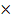 Нф - фактическая численность населения в районе, тыс.чел.Нф = 27,99.Р - коэффициент среднегодового ее естественного прироста, %.m – коэффициент среднегодового изменения численности населения в процессе миграции, %.t – расчетный период прогноза, лет.t  1 очередь – 2025 год.t расчетный срок – 2040 год.Население по сельскому поселению СП Новобуринский сельсоветН1оч = 14471 оч = 2503 * (1- (2,47/100) )10 = 1942 чел. Нрс = 1447 РС = 2503 * (1- (2,47/100) )25 = 1327чел.д. Новая БураН1оч = 587 (1 оч = 654 (1- (2,47/100) )10 =  506 чел. Нрс = 1447 РС = 654 (1- (2,47/100) )25 = 347 чел.д. Новый БуртюкН1оч = 235 (1 оч = 545 (1- (2,47/100) )10 =  423 чел. Нрс = 1447 РС = 545 (1- (2,47/100) )25 = 289 чел.Д. Китеметево(1 оч = 357 (1- (2,47/100) )10 =  277 чел. Нрс = 1447 РС = 357 (1- (2,47/100) )25 = 189 чел.Д. Маняк(1 оч = 284 (1- (2,47/100) )10 =  220 чел. Нрс = 1447 РС = 284 (1- (2,47/100) )25 = 151 чел.Д. Мрясово(1 оч = 81 (1- (2,47/100) )10 =  63 чел. Нрс = 1447 РС = 81 (1- (2,47/100) )25 = 43 чел.Д. Старая Бура(1 оч = 236 (1- (2,47/100) )10 =  183 чел. Нрс = 1447 РС = 236 (1- (2,47/100) )25 = 125 чел.Д. Старый Буртюк(1 оч = 346 (1- (2,47/100) )10 =  270 чел. Нрс = 1447 РС = 346(1- (2,47/100) )25 = 183 чел.4.3.2. Система расселения.В системе расселение района СП Новобуринский сельсовет входит в подсистему расселения Куяновская, с центром в д. Куяново . В составе подсистемы вошли 3 сельских поселения: Новобуринский, Новокаинлыковский, Куяновский. В сельском поселении Новокаинлыковский сс плотность населения 10-15 чел. на км2, а Куяновский и Новобуринский сельсоветы имеет плотность населения менее 20 человек на км2.4.4. Жилищный фонд и жилищное строительство.4.4.1 Ориентировочный расчет объемов жилищного строительства.Существующий жилищный фонд района составляет 637,84 т. м2 общей площади, в том числе сельское поселение Новобуринский сельсовет 27,2 т. м2 общей площади.Население района существующее 27,99 т. чел., ожидаемое на 1 очередь – 28,8 т.чел., на расчетный срок 29,95 т. чел.Население сельского поселения Новобуринский сельсовет существующее 1,44 т.чел., ожидаемое на 1 очередь 1,52 т.чел., на расчетный срок 1,64 т.чел.Жилищная обеспеченность существующая по району – 22,8 м2/чел., по сельскому поселению 20 м2/чел.Принимаем жилищную обеспеченность на I очередь 25 м2/чел. и на расчетный срок 30 м2/чел.Ожидаемый жилищный фонд по району составляет:- на 1 очередь 25 м2/чел.   28,8 т.чел. = 720 т. м2;- на расчетный срок 30,0 м2/чел.   29,95 т.чел. = 898,5 т. м2 общ. пл.Объемы нового строительства:- на 1 очередь составят – 82,2 т. м2 общ. пл.;- на расчетный срок 178,5 т. м2 общ. пл.Ориентировочные расчеты объемов жилищного фонда, территорий для размещения нового жилищного строительства выполнены в разрезе каждого населенного пункта.4.5. Культурно-бытовое строительство.4.5.1. Организация культурно-бытового обслуживания и социального обеспечения.Для сельского поселения Новобуринский сельсовет расчет потребности в объектах культурно-бутового обслуживания был выполнен в разрезе населенных пунктов. Объекты первой ступени – повседневного обслуживания и объекты второй ступени - повседневного и периодического обслуживания рассчитанные в соответствии с республиканскими нормативами и размещены в населенных пунктах сельского поселения и в административном центре сельского поселения. Объекты третьей ступени периодического и эпизодического обслуживания будут размещаться в системе расселения в центре местных систем расселения и в районном центре. Объекты культурно-бытового обслуживания четвертой ступени - эпизодического обслуживания будут размещены в центре района, в центре подсистемы расселения республики – г. Нефтекамске и в столице республики г. Уфе.4.5.3. Экспликация существующих сохраняемых и вновь проектируемых объектов культурно-бытового обслуживания. *- нет информации/ информация не предоставлена.4.6. Рекреационно-туристический комплекс.4.6.1. Организация отдыха населения района и сельского поселения.Уникальные по своей живописности лесостепи, речные долины, покрытые сосновыми, широколиственными лесами - все эти объекты могут быть сохранены и рационально использованы только при создании единого природного резервата, который органично войдет в общегосударственную систему мест отдыха,  благоприятные природно-ландшафтные данные позволяют рассматривать его как базу отдыха для населения. В настоящее время возникает потребность в проведении санаторно-курортного лечения и отдыха в условиях относительно привычного климата во избежание последствий акклиматизации, снижения эффекта отдыха в процессе транспортных перемещений, в более широком использовании возможностей семейного отдыха.Развитие местных курортов и мест отдыха стимулируется также расширением сферы курортного лечения вблизи мест проживания постоянного населения.Данные статистики говорят о том, что до 40% населения отдыхает и желает отдыхать в районе постоянно проживания.По климатическим условиям район относится к благоприятным. Территория благоприятна для активного рекреационного оздоровительного использования. Однако имеется и ряд факторов ограничивающих масштабность развития рекреации, во-первых, район является одним из районов сельскохозяйственного производства, а также одним из районов добычи нефти и газа, что обусловливает преобладания в пределах района антропогенных ландшафтов, строительство АЭС в г. Агидель.В проекте «Схема территориального планирования МР Краснокамский район РБ» разработана схема развития рекреационно-туристического комплекса в районе, выполнен расчет объектов района и предложена схема размещения рекреационных зон – местностей санаторного лечения, длительного отдыха, детского санаторного лечения и отдыха. Рекреационные местности сформированы на базе существующих объектов и на новых территориях.VIII. Рекреационная зона «Гнилой Танып».Рекреационная зона «Гнилой Танып» размещена в живописном месте, на реках и старицах рек Ашаеш, Гнилой Танып, Белая-Краснокамская, Швейцария.Отдыхающим предлагается купание, катание на лодках, рыбалка, всевозможные радиальные походы зимой и летом пешком, на велосипедах, на лыжах, на лошадях, на лодках.Зона состоит из нескольких участков. Здесь размещаются пионерские лагеря, туристические базы, базы отдыха предприятий, туристические гостиницы.Участок №3 размещена на берегу р. Ашаеш, точнее на 2- берегах: на правом берегу существующий объект рекреации, напротив него размещаются проектируемые объекты. На вновь проектируемой территории размещаются базы отдыха предприятий и организаций, курортная гостиница. Существующий объект рекреации предлагается реконструировать и разместить дом рыбака. Дополнительно к сети культурно-бытового обслуживания д. Старый Канлык размещаем центр обслуживания отдыхающих и персонала сезонных учреждений.В составе комплекса:- кафе, рестораны, столовые на 125 мест;- универсальные магазины 215м2 торг. пл.- танц-веранды на 450мест;- универсальный зрелищный зал на 750мест;- библиотека на 30,0тыс. томов, интернет-центр;- отделение связи, банкомат;- опорный пункт полиции;- администрация;- травмпункт, спасательная служба;- кабинет врача на 25пос/см;- аптека;- физкультурно-тренажерный зал 300м2 пл.пола;- бассейн 300м2 зерк. воды,- сауна на 15п. мест;- комплексный приемный пункт бытового обслуживания, солярий, салон красоты на 14р. мест.Расчет объектов обслуживания открытой сети  для участка №1, 2, 3. Отдыхающие, персонал 0,04.Организованные отдыхающие:1 очередь – 0,9тыс. чел., расчетный срок – 3,0тыс. чел.Самодеятельные отдыхающие – 1,0тыс. чел.Персонал сезонных учреждений: 0,5тыс.чел.Размещение объектов рекреации, расчет обслуживающего персонала4.7. Зеленое строительство.Расчет параметров территорий объектов зеленого строительства и размещение парков, лесо-, лугопарков, зеленые зоны, пояса населенных пунктов, санитарно-защитного озеленения, питомников приводится в нижеследующей таблице.Санитарно-защитное озеленение составляет от 10 до 50% от общего санитарного разрыва.Водоохранное озеленение запроектировано вдоль водоемов. Озеленение играет функции защитного озеленения и паркового озеленения.Озеленение улиц, бульваров, территорий у общественных зданий – зеленые насаждения общего пользования составляют 50-70% территории объектов.4.8. Развитие транспортной инфраструктуры.Транспортный комплекс Краснокамского района является частью транспортной сети северо-западной части и всей территории Республики Башкортостан. Транспортный раздел в схеме территориального планирования разработан на основе плановых статистических данных, представленных службами района и министерством строительства, архитектуры и транспорта. В проекте использованы материалы ранее разработанной и утвержденной градостроительной документации. - Карта – схема существующей транспортной сети автомобильных дорог Краснокамского района.- Карта – схема перспективной сети автомобильных дорог Краснокамского района- Схема развития инженерно – транспортной инфраструктуры по проекту ЗАО «Ленпромстройпроект» 2010 года.- Карта развития транспортной инфраструктуры по проекту ООО «Институт строительных проектов» 2009 года.Основные задачи данного раздела – анализ современного состояния транспортного обеспечения района, доступности основных объектов, выявление проблем и недостатков транспортного обслуживания района, а также определение перспективных связей с учетом развития промышленного, сельскохозяйственного производства, рекреационной отрасли, обеспечения комфортного проживания населения в каждом населенном пункте, обеспечения устойчивых и безопасных связей между населенными пунктами, местами приложения труда, зонами отдыха. В проекте определены объемы реконструкции и развития основных транспортных направлений. Транспорт оказывает влияние на развитие любой отрасли народного хозяйства и определяет в значительной степени условия жизни и отдыха населения. Транспорт обслуживает население внутри района, осуществляет внутри района перевозки, а также межрайонные перевозки грузов и пассажиров. Транспорт связывает район с другими районами республики с соседними областями, регионами, базируется на сочетании интересов внутри районных и межрайонных транспортных связей.Транспорт рассматривается в 2-х направлениях – как самостоятельная отрасль градостроительного значения и как один из важнейших элементов инженерного оборудования территории района.Начертание транспортной сети определилось в результате последовательного размещения проектируемых промышленных, сельскохозяйственных объектов, объектов лечебно – оздоровительных, отдыха, туризма и расселения населения.Основой организацией транспортной структуры района является взаимосвязь межрайонных транспортных связей с системой внутрирайонных дорог. Межрайонные связи осуществляются различными видами транспорта.В проекте схемы территориального планирования предложены новые трассы для усилия внутрирайонных, межрайонных связей.Разработана единая схема транспортного обслуживания района, где предусмотрено взаимодействие всех видов транспорта, учитывающая наиболее полное использование существующих транспортных путей и сооружений. На территории района предполагается дальнейшее развитие автомобильного и трубопроводного транспорта, предложены новые решения по использованию воздушного, речного и железно – дорожного транспорта.Определена очередность строительства новых участков дорог и объектов транспорта, их реконструкции основывались на размещении проектируемых и развитии существующих предприятий, объектов народного хозяйства, зон рекреации.Важной задачей было взаимоувязать транспортно - пересадочные узлы между собой, с учетом развития транспортной инфраструктуры на территории Республики.4.9.1. Автомобильный транспорт.Современная обеспеченность сельского поселения внешним транспортом высокая.На территории сельского поселения развит автомобильный, железнодорожный и трубопроводный транспорт.Автомобильный транспорт.Грузовые и пассажирские перевозки внутри сельского поселения осуществляются автомобильным транспортом.Автомобильный транспорт является главной составляющей транспортной системы района сельского поселения. Цель развития сети автомобильных дорог – приведения ее до уровня соответствия с потребностями экономики и населения. Проектные предложения по развитию автомобильного транспорта направлены на обеспечение высокой рентабельности, удобства и безопасности движения на дорогах. Учитывая сложившуюся сеть дорог, техническое состояние проезжих частей и искусственных сооружений на них, в проекте предусмотрено максимальное сохранение и использование существующих транспортных связей, но необходимо довести технические характеристики до нормативных параметров дорог и мостовых сооружений в соответствии с запроектированными категориями и значениями автомобильных магистралей.Проектом предлагается дальнейшее развитие этого вида транспорта в сельском поселении. С ростом населения в сельском поселении объемы грузо-, пассажироперевозок возрастут.Перевозки, связанные с обслуживанием населения – потребительские грузы (продовольственные товары, промышленные товары, грузы, сан. очистки, почтовые грузы, медикаменты и другие). Их объемы зависят от численности населения. Перевозка строительных материалов, произведенные промышленными предприятиями и сельскохозяйственными предприятиями товаров также требует увеличения парка грузовых машин. Основным видом транспорта для пассажироперевозок является автобус и маршрутное такси.Объем пассажироперевозок по сельскому поселению определяется на основе укрупненного расчета с использованием показателя ожидаемой работы транспорта в годМ = N х n х l, гдеМ – число пассажирокилометоров;N – численность населения в расчетных единицах, чел.;n – транспортная подвижность населения (число поездок, приходящихся в год на 1 жителя принимаемый для внутрипоселковых и местных – 450, районных – 30).l – средняя дальность поездки.ВнутрипоселковыеМ = 1,33 х450х 5 = 3,0 млн.пас.кмРайонныеМ = 1,33х  30х 35 = 1,4 млн.пас.кмВнутрипоселковые поездки потребуют увеличения подвижного состава, потребуется 15 единиц автобусов, так как увеличивается население, увеличивается количество маршрутов и транспортная подвижность населения. Повысится транспортная подвижность населения по трудовым и культурно-бытовым передвижениям.Легковой автомобильный транспорт. Сеть сооружений предназначаемых для постоянного и временного хранения, технического обслуживания автомобилей, легковых и других транспортных средств (мотоциклы, мопеды и др.) запроектированы с четом перспективной автомобилизации, обеспечения доступности обслуживаемых объектов, экономики территорий и максимального технико-экономического, архитектурно-композиционного и санитар-ногигиенического эффекта.На стадии генерального плана одновременно со схемой магистральных улиц и дорог внутреннего и внешнего транспорта на расчетный срок с выделением 1 очереди строительства разработана и схема развития сети паркингов, стоянок и предприятий технического обслуживания автомобилей.Сооружения для хранения и обслуживания транспортных средств.По современному уровню автомобилизации по данным сельского поселения – 90 авт/тыс жителей.Принимаем уровень автомобилизации на 1 очередь – 300 авт./тыс. жит., на расчетный срок – 500 авт./тыс. жит., 100 мотоциклов на тыс. жит и 5 ведомственных автомобилей, после приведения мотоциклов к легковому автомобилю (k =0,25).Суммарный уровень автомобилизации составитУ1оч. = (300 - 5) + 100  0,25 = 320 авт./тыс. жит.Урс = (500 - 5) + 100  0,25 = 520 авт./тыс. жит.Станции технического обслуживания. Автозаправочные станцииТехническое обслуживание будет осуществляться на станциях технического обслуживания (СТО). Количество постов на СТО принято из расчета 1 пост на 200 автомобилей.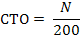 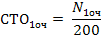 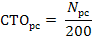 Количество колонок на автозаправочной станции принято из расчета 1 колонка на 1200 автомобилей 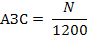 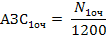 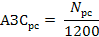 По данным сельского совета вблизи д. Киремето находится существующая АЗС на трассе межмуниципального значения «Дюртюли – Нефтекамск».Гаражи. Паркинги. СтоянкиГаражи и стоянки для длительного хранения предусматриваются для индивидуальных автомобилей в усадебной застройке, размещаются на территории усадеб.Открытые стоянки, для кратковременного хранения автомобилей предусмотрены из расчета 70% расчетного парка автомобилей индивидуальных, легковых. Из них в жилых районах размещается 25%, в промышленно-коммунальных зонах 25%, в специализированных центрах 5% в общественных центрах и подцентрах жилых районах 30%, в зонах, в зонах кратковременного отдыха 15%. 4.8.2 Улично-дорожная сеть. Схема дорожной сети района и сельского поселения запроектирована с учетом существующих дорог.При проектировании автомобильных дорог предусмотрено строительство обходов населенных пунктов для прохождения транзитного транспорта. Учитывая техническое состояние транспортных сооружений, предлагается реконструкция сооружений находящихся в неудовлетворительном состоянии и строительство новых транспортных сооружений при трассировке новых участков автомобильных дорог.К концу расчетного срока рекомендуемся устройство асфальтобетонного покрытия на подъездах к каждому населенному пункту, независимо от интенсивности движения и категории дороги.На территории района разработана схема автомобильных дорог, которая обеспечит устойчивое функционирование в условиях чрезвычайных ситуациях.Проектом также предложена реконструкция существующих и строительство новых дорог муниципального и местного значения, которые обеспечат хорошие связи между центром сельского поселения и населенными пунктами, входящими в состав сельского поселения, между населенными пунктами и местами приложения труда, зоной отдыха, с объектами коммунального хозяйства.Дороги регионального значения II категории с полосой отвода:  от оси дороги, дороги межмуниципального значения – дороги III категории, с полосой отвода , дороги муниципального значения – дороги IV категории с полосой отвода .Пересечение магистральных дорог муниципального и межмуниципального значения с дорогой регионального значения предлагается в 2-х уровнях, со строительством развязок типа «лист клевера».В целом по району плотность сети автомобильных дорог и их конфигурация отвечают размерам транспортных связей и их направлению.В границах сельского поселения Новобуринский сельсовет проходит трасса автомобильных дорог межмуниципального значения «Дюртюли – Нефтекамск»общей протяженность в границах сельского поселения  9,7 км.По данным сельского совета вблизи д. Киремето находится существующая АЗС на трассе межмуниципального значения «Дюртюли – Нефтекамск».В границе сельского поселения Новобуринский сельсовет транспортная инфраструктура на высоком уровне, организованы подъезды ко всем населенным пунктам, объектам сельского хозяйства и промышленно-коммунальным объектам. На территории сельского совета проходят дороги межмуниципального значения общей протяженностью III и IV категории– 43,2 км. Дороги местного (ведомственного) значения V категории протяженностью – 9,7 км.На автомобильных дорогах межмуниципального значения находится один объект АЗС вблизи д. Китеметево, проектом предлагается дополнить его станцией технического обслуживания.Проектом предлагаются дороги местного значения в проектируемым сельскохозяйственным, промышленно-коммунальным и рекреационным объектам.4.8.3. Трубопроводный транспорт.Поскольку Краснокамский район представляет собой практически сплошную нефтекамскую площадь, находящуюся в процессе эксплуатации, то территория района интенсивно насыщена нефтепромысловыми и магистральными нефтепроводами различных диаметров.По территории района транзитом проходят магистральные нефтепроводы и нефтепродуктопроводы: МНПП «Уфа-Камбарка» ОАО Уралтранснефтепродукт, ДУ  двухточный отвод на нефтебазу «Нефтекамск» (Нефтекамский филиал ОАО «Башкирнефтепродукт») ДУ – , рабочее давление 46 кг/см2.Класс трубопроводов III и IV.По территории Краснокамского района проходят трассы нефтепроводов и находятся объекты ОАО «Уралсибнефтепровод»: МН «Калтасы-Уфа-2» протяженность его в границах района , диаметр , класс II; МН «Калтасы-Языково-Салават», протяженность , диаметр , класс II.Протяженность трасс нефтепроводов и продуктопроводов в границах сельского поселения 70,1 км.4.8.4. Железнодорожный транспорт.На территории района проходит трасса железной дороги Нефтекамск-Амзя однопутная, нормальной колеи, оборудованная полуавтоматической блокировкой. На железнодорожной ветке 2 станции: Нефтекамск и Нефтекамск-пассажирская.Станция Нефтекамск имеет один главный путь и 5 прямоотправочных путей полезной длиной от 850 до . К конечной горловине примыкают 2 подъездных пути на ст. Промышленная и Заводская, с  которых непосредственно обслуживаются предприятия Нефтекамского промышленного узла. Станция Нефтекамск-пассажирская обслуживает пригородные перевозки жителей городского округа и района. Железнодорожная ветка Нефтекамск-Агидель протяженностью 2,1 км в границах района.Железнодорожным устройствам, находящимся на территории горсовета и района присущи недостатки технического характера: недостаточное развитие станций и низких технический уровень обустройства железнодорожной ветки.На территории СП Новобуринский сельсовет трасса железной дороги не проходит. Развитие железнодорожный транспорт в сельском поселении не получил.4.8.5. Водный транспорт.ОАО «Башкирское речное пароходство» - речной порт «Николо-Березовка», пристань и вокзал находятся рядом с селом Николо-Березовка. Порт поанирует учеличение грузо- и пассажироперевозок. Ранее выполненными проектами предлагалась реконструкция причала и вокзала, а также строительство нового грузового порта в районе нежилого н. пункта Масляный мыс, в 1,5км ниже устья р. Буй. В границах сельского поселения водный транспорт развитие получил на р. Белой, вблизи д. Старый Буртюк, проектом предлагается размещение пристань с оборудованным причалом.4.8.6. Воздушный транспорт.Аэродром и аэропорт «Нефтекамск» находятся на территории ГО г. Нефтекамск.Развитие аэропортов в соседних районах, с целью создания модернизированной наземной производственной базы,  в соответствии с современными требованиями и расширении рынка авиационных услуг для выполнения пассажирских рейсов местных авиалиний, сельскохозяйственных, специальных (почвенных, санитарных, ЧС) и грузовых.Согласно схеме территориального планирования МР проектом предлагается развивать гидроавиацию. Предлагается разместить гидродром в районе речного порта «Николо-Березовка».В границах сельского поселения воздушный транспорт развитие не получил.4.9. Развитие инженерной инфраструктуры.4.9.1. Газоснабжение.Существующее положение.Газоснабжение сельского поселения Новобуринский сельсовет  осуществляется через АГРС «Редькино». Газ высокого и среднего давления распределяется по потребителям.Газ низкого давления подается в жилые дома после понижения давления в ГРП (ШРП).Газ подается на хозяйственно-бытовые, коммунальные нужды; на технологические нужды промышленных  и сельскохозяйственных предприятий.Направление использования газаПотребность жилого района в природном газе по всем видам потребления определена по техническим характеристикам газовых приборов с учетом коэффициента одновременности их действия и по укрупненным показателям потребления газа.В соответствии с техническими характеристиками газовых приборов  и аппаратов номинальные часовые расходы газа приняты: ПГ4 — плита газовая 4-х конфорочная — 1,5 м3/час;ВПГ — водонагреватель проточный газовый — 2,0 м3/час;АОГВ — автоматический отопительный газовый водонагреватель — 1,8 м3/час.Согласно СП 42-101-2003 норма потребления газа при наличии централизованного горячего водоснабжения составляет 120 м3/год на 1 человека, а при горячем водоснабжении от газовых водонагревателей –– 300 м3/год на 1 человека.Расходы газа для каждой категории потребителей определены на 1 очередь строительства, а также на расчетный срок.1 категорию потребителей составляет существующий и проектируемый жилой сектор, использующий газ на хозбытовые и сангигиенические нужды.Расходы газа на 2-ю категорию потребителей (на коммунально-бытовые нужды)  приняты в размере 5% от расхода по 1-й категории, согласно СП 42-101-2003.Потребители 3-й категории — промпредприятия, отопительные котельные секционных и общественных зданий, определены по данным раздела «Теплоснабжение». Расчеты данных по газопотреблению с учетом категорий потребителей с соответствующими часовыми и годовыми расходами на расчетный срок сведены в таблицу №1.Проектные решения.  Исходя из планировочной структуры, разделом проектируются газовые сети и газорегуляторные пункты. Производительность ГРП, ШРП, типы газового оборудования, серии типовых проектов, диаметры перемычек и расчетная схема газоснабжения определяются на последующих стадиях проектирования.Газопроводы после ГРС закольцовываются между собой соответственно, что создает надежную систему газоснабжения района.Размещение газопроводов выполняется в пределах поперечных профилей улиц. Прокладка — подземная из стальных или полиэтиленовых труб. Отключение отдельных участков газопроводов осуществляется арматурой расположенной в колодцах.Активная защита стальных газопроводов выполняется катодной поляризацией.4.9.2. Теплоснабжение.Существующее положение.Согласно выданных данных, в настоящее время теплоснабжение сельского поселения Новобуринский сельсовет  Республики Башкортостан осуществляется от небольших котельных различной мощности, работающих на природном газе.Теплоснабжение секционных домов и общественных зданий и частично промышленных объектов осуществляется от централизованных котельных. Отдельно стоящие общественные и промышленные здания отапливаются от индивидуальных котельных, в которых установлены котлы различных марок.Отопление индивидуальной застройки в основном газовое от индивидуальных источников тепла (АОГВ), частично – печное.Основными потребителями являются жилая застройка, общественные здания, объекты здравоохранения, культуры и промпредприятия.Проектные решения.Расходы тепла на отопление секционной и усадебной застройки определены в соответствии с СНиП 41-02-2003 «Тепловые сети» по укрупненным показателям, исходя величины общей площади. Расходы тепла на отопление и вентиляцию общественных зданий, определены как доля 25% от расходов тепла на  секционную застройку. Расходы тепла на горячее водоснабжение учтены по удельному среднему расходу тепла на эти нужды с применением коэффициента 2,4 для перехода на максимальный расход.В таблице 1 приведены итоговые данные потребности в тепловой энергии.Теплоснабжение отдельно стоящих общественных зданий на новых территориях проектом предусматривается от автономных теплоисточников, в качестве которых могут быть предложены сертифицированные модульные котельные в двухконтурном исполнении, работающих на природном газе низкого давления.4.9.3. Электроснабжение.Существующее положение.Система электроснабжения Новобуринского сельсовета Краснокамского района Республики Башкортостан представляет собой совокупность электрических сетей всех применяемых напряжений. Она включает электроснабжающие сети (линии напряжением 35, 110, 220 кВ), понижающие подстанции, распределительные сети (линии напряжением 6(10) кВ и 0,4 кВ) и трансформаторные подстанции (6(10)/0,4 кВ).На территории сельсовета располагаются 4 понижающие подстанции : ПС «Озерная» 110/35/6 кВ 2х16 МВА и подстанции близ деревни Старый буртюк 35/6 кВ 2х6,3 МВА, Новая Бура 35/6 кВ 2х16 МВА, Мрясово 35/6 кВ 2х6,3 МВА.Электроснабжение жилого района осуществляется по высоковольтным воздушным линиям 6 кВ.Низковольтное напряжение распределяется от подстанций:По степени обеспечения надежности электроснабжения электропотребители основных объектов Новобуринского сельсовета относятся к потребителям второй, третьей и частично к первой категориям.Проектное решение.Для электроснабжения данной территории проектом предусматривается:Строительство новых трансформаторных подстанций:Количество проектируемых подстанций и мощности установленных на них трансформаторов определены, исходя из величин и территориального размещения электрических нагрузок и вариантных проработок. Подключение проектируемых трансформаторных подстанций будет осуществляться высоковольтными ВЛ-6(10) кВ;Реконструкция существующих трансформаторных подстанций в д. Маняк, Мрясово, Новый Буртюк, Старая Бура, Старый Буртюк;Проектом предусматривается вынос существующих ВЛ :в д. Киреметево, проходящих по существующей и проектной усадебной застройке в северной части деревни, по основным улицам населенного пункта;в д. Новая Бура, проходящих по существующей усадебной застройке в центральной и южной частях деревни, по территории детского сада, по основным улицам населенного пункта;в д. Мрясово, проектной усадебной застройке в северной части деревни, по основным улицам населенного пункта;.в д. Маняк, проходящих по существующей и проектной усадебной застройке в центральной и южной частях деревни, по основным улицам населенного пункат;в д. Новый Буртюк, проходящих по существующей усадебной застройке в юго-восточной части деревни, по основным улицам населенного пункта;в д. Старый Буртюк, проходящих по существующей усадебной застройке в центральной и южной частях деревни,по территории детского сада, по основным улицам населенного пункта.Электрические нагрузки определены в соответствии с «Руководящими материалами по проектированию электроснабжения сельского хозяйства» института «Сельэнергопроект», РД 34.20.185-94 «Инструкция по проектированию городских электрических сетей» и дополнение к разделу 2 «Расчетные электрические нагрузки» с изменениями и дополнениями от 1.08.1999 г. Инструкции по проектированию городских электрический сетей РД 34.20.185-94 и СП 31-110-2003 «Проектирование и монтаж электроустановок жилых и общественных зданий». Электрическая нагрузка с разбивкой по объектам приведена в таблице:*Без учета промышленных предприятий4.9.4. Телефонизация.    Существующее положение.В настоящее время телефонизация Новобуринского сельсовета Краснокамского района Республики Башкортостан осуществляется от существующей телефонной станции с количеством абонентов, равном 144, находящейся в д. Новая Бура, и КУСов.В сельсовете линии связи проходят в грунте и частично на опорах. Проектное решение.Проектом предлагается реконструкция существующих АТС и КУСов путем увеличения числа абонентов.Потребность в телефонах принята из расчета 100% охвата для жилых зданий и минимальное необходимое количество телефонных номеров для административно-хозяйственных объектов и культурно-бытовых учреждений и т.д.Предварительное количество необходимых телефонных номеров приведены в таблице:*Без учета промышленных предприятийМеста размещения существующих АТС и КУСов и линий связи показаны на схеме объектов инженерного обеспечения. В соответствии с положениями «Стратегии социально-экономического развития Республики Башкортостан до 2020 года» (одобрена Постановлением Правительства РБ от 30.09.2009 №370) проектом предлагается:- замена аналогового оборудования систем коммутации каналов на оборудование нового поколения с коммутацией пакетов (NGN), дальнейшее развитие волоконно-оптической сети связи;- создание условий для дальнейшего охвата населенных пунктов общедоступными услугами связи, предоставление новых видов услуг связи (сотовая, IP-телефония и другие), повышение качества связи в труднодоступных районах.4.9.5. Теле-, радиофикация.Проектное решение.Система проводного радиовещания предназначена для обеспечения населения услугами радиовещания, а также обеспечения централизованной передачи сигналов оповещения и информации как в условиях мирного, так и военного времени. Сети радиотрансляции жилых и общественных зданий и сооружений необходимо подключать к городским сетям на основании технических условий, выдаваемых операторами связи.Нагрузка теле-, радиотрансляционной сети складывается из теле,- радиоточек индивидуального пользования и радиоточек коллективного пользования.Расчет количества теле,- радиоточек ведется из условия 100% охвата семей проводным вещанием.Сеть радиотрансляции монтируется при строительстве зданий.Радиофикация обеспечивает передачу информации в рамках городской сети, она участвует в эфирном радиовещании. С помощью средств радиофикации обеспечивается передача населению официальных обращений Гражданской обороны и МЧС. Последнее обуславливает требование необходимого подключения зданий к центру радиофикации при вводе их в эксплуатацию.Проектируемое количество новых теле,- радиоточек на 1-ю очередь строительства* - 160 шт.на расчетный срок* - 100 шт.*Без учета промышленных предприятий4.9.6. Водоснабжение.Проектные предложения.          В настоящее время в населенных пунктах Новобуринского сельсовета есть частичное централизованное водоснабжение с водозабора села Куяново.          Для организации централизованного водоснабжения деревень Старые Буры, Маняк и Мрясово необходимо произвести гидрогеологические изыскания для поиска запасов питьевой воды. Настоящим проектом предусматривается застройка жилого массива: -малоэтажная индивидуальная с участками и домами, оборудованными внутренним водопроводом  с местными водонагревателями;- строительство общественных и коммунальных зданий оборудованных внутренним водопроводом.Сети проектируемого водопровода приняты из полиэтиленовых напорных труб ПЭ100 SDR17 питьевых по ГОСТ 18599-2001. Количество воды на нужды промышленности, обеспечивающей население продуктами, и неучтенные расходы принимается дополнительно в размере 10% суммарного расхода воды на хозяйственно-питьевые нужды населенного пункта.          Нормы водопотребления и расходы по населению сведены в таблицу 1 .Таблица 1 - Расход воды на хозяйственно-питьевые нужды населенияТаблица 2 - Расход воды на нужды животноводства общественного сектораТаблица 3— Общее водопотребление по району на 1 очередь строительства и на расчетный срокПожаротушение.На все сроки строительства принимается 1 пожар для наружного пожаротушения с расходом воды 10 л/сек и 1 внутренний — 1 струя по 2,5 л/сек.Продолжительность тушения пожара 3 часа. Расход воды на пожаротушение составит:(2,5+10)*3*3600/1000=135 м3/сут.Пополнение пожарных запасов по действующим нормам производится за счет сокращения расходов воды на хозяйственно-питьевые нужды.Противопожарный запас воды хранится в резервуарах чистой воды и пожарных водоемах. На всех естественных и искусственных водоемах устраиваются пирсы для забора воды пожарными автомашинами.4.9.7. Водоотведение. Существующее положение.В настоящее время централизованная система канализования в сельсовете отсутствует. Проектное решение.Проектом предусматривается централизованное канализование д.Киреметево, Новая Бура, Старая Бура, Новый Буртюк На территории населенных пунктов Киреметево, Новая Бура и Старая Бура предусматриваются самотечные коллекторы до проектных канализационный насосных станций и далее на единые проектные БОС и  сбросом очищенных сточных вод в р.Гнилой Танып.На территории д.Новый Буртюк предусматриваются самотечные коллекторы до проектных БОС и сбросом очищенных сточных вод в р.Тыхтем.Производительность проектных канализационных насосных станций и БОС, тип оборудования, серии типовых проектов, диаметры перемычек и расчетная схема водоотведения определяются на последующих стадиях проектирования.Сети самотечной канализации приняты к прокладке из двухслойных гофрированных полипропиленовых труб «Wavin X–Stream». Диаметры трубопроводов рассчитываются на последующих этапах проектирования.Трубопроводы напорной канализации прокладываются в две нитки.В д.Маняк, Мрясово и Старый Буртюк  предусматривается устройство системы септиков.    Предлагаемые системы септиков  работают по принципу отстойника, в котором происходит осаждение взвешенных частиц и их микробиологическая анаэробная переработка. В системах, укомплектованных фильтрационным колодцем, предусмотрена аэробная микробиологическая переработка мелкодисперсных органических частиц и отведение осветлённых сточных вод в фильтрующий слой, а затем в почву. Каждая система состоит из последовательно соединённых септиков, что обеспечивает ступенчатую очистку сточных вод от взвеси.Вначале сточные воды попадают в септики-отстойники, в которых осаждается, накапливается и перерабатывается взвесь. После очистки от взвеси воды сбрасываются в естественные углубления (канавы и т.п.) или распределяются в почву через фильтрующую отсыпку фильтрационного колодца с перфорацией. Количество септиков-отстойников должно быть не менее двух-трёх. В противном случае осветлённые воды, попадающие в фильтрационный колодец либо в естественные углубления по отводящей трубе, будут содержать недопустимо большое количество органической взвеси, которая обладает неприятным запахом и может привести к загрязнению фильтрующего элемента и окружающей среды.Таблица 4 — Общее водоотведение по сельсовету4.9.8. Ливневая канализация. Проектом предусмотрено исключение попадания загрязненного поверхностного стока в водоприемники. С этой целью вдоль береговых линий рек и ручьев, по ближайшим к водотокам улицам деревень Новый Буртюк и Новая Бура запроектированы закрытые собирающие дождевые коллекторы. На схеме показаны лишь основные коллекторы дождевой канализации, определяющие главные направления стока. Эти водостоки являются водоприемниками разветвленной уличной водосточной сети, которая может быть как закрытого, так и открытого типа.Открытые водостоки проектируются трапецеидального сечения с шириной по дну 0,5 м и глубиной до 1 м. Откосы заложением 1:1,5 укрепляются железобетонными плитами.В проекте принято строительство 2-х очистных сооружения закрытого типа, разработанного НПП «Полихим» (Санкт-Петербург). Сброс очищенных поверхностных вод   предусмотрен в р. Гнилой Танып  и Тыхтем.На следующей стадии проектирования необходимо заказать проекты «Схемы дождевой канализации» каждого населенного пункта, который разрабатывается специализированной организацией и определяет конкретный тип, параметры и трассы водосточной сети, а также окончательное местоположение очистных сооружений и их мощность.Необходимо отметить, что загрязненные стоки с территорий промышленных и коммунально-складских предприятий перед выпуском в проектируемую сеть дождевой канализации должны проходить очистку на собственных локальных очистных сооружениях.4.9.9. Санитарная очистка территории. Мусороудаление.В задачи санитарной очистки входят:-сбор и удаление твердых коммунальных отходов за пределы территории населенных пунктов;-сбор и удаление жидких отходов из зданий, не имеющих канализации;-уборка улиц и площадей.Удаление мусора из зданий общественной и жилой застройки производится выносным образом в мусоросборники с дальнейшим удалением мусора транспортом по планово-регулярной системе, но не реже чем раз в 1-2 дня.Периодичность удаления бытовых отходов выбирается с учетом сезонов года, климатической зоны, эпидемиологической обстановки, согласовывается с минимальными учреждениями  санитарно-эпидемиологического надзора и учитывается решением местных административных органов.В число объектов обязательного обслуживания спец автохозяйств включают жилые здания, предприятия торговли, общественного питания, предприятия бытового обслуживания, детские сады, школы и другие объекты.Сбор и удаление крупногабаритных отходов. К крупногабаритным отходам относятся отходы, не помещающиеся  в стандартные контейнеры.  1,94  т. чел х 50 кг/га = 1,0 т.т.  1,33  т. чел х 50 кг/га = 0,7 т.т.Сбор крупногабаритных отходов производится в бункеры накопители. Вывоз крупногабаритных отходов производится по графику  согласованному жилищной организацией и утвержденному транспортной  организацией, осуществляющий их вывоз, а также по заявкам жилищной организации.Сжигать крупногабаритных отходов на территории домовладений запрещается.Сбор пищевых отходов.Пищевые отходы являются сырьем для животноводства.В них содержится крахмал, каротин, белки, углеводы, витамины и другие ценные компоненты. Пищевые отходы вместе с кормовой частью содержат до 15% балластных примесей (полимерные упаковки, стекло, резину, металлы, бумагу и др.), что ухудшает работу технологического оборудования предприятия по приготовлению кормов, снижают качество кормов, ухудшают товарный вид.Пищевые отходы, образующиеся на предприятиях  общественного питания, не содержит примесей. Для сбора пищевых отходов используют специальные пищевые сборники.Селективный  сбор ТКО. В проекте предлагается раздельный сбор вторичного сырья, который будет осуществляться по средствам организации стационарного приема  вторсырья от населения. Запроектированы пункты приема вторсырья с  мусоросортировочной и мусороперегрузочной станцией, на которых будет осуществляться сортировка мусора и уплотнения, а затем вывоз на полигон. Раздельный сбор вторичного сырья позволяет добиться значительного сокращения объемов ТКО, что существенно снижает загрузку полигона, уменьшает число стихийных свалок,  оздоравливает экологическую обстановку, позволяет получать ценное вторичное сырье. Пункты приема вторсырья запроектирован в каждом населенном пункте.Комплексный полигон ТКО расположен на территории сельского поселения, вместе с мусороперерабатывающим заводом и станциями сортировки мусора общий на весь муниципальный район..Морфологический состав твердых коммунальных отходовСбор и удаление твердых коммунальных отходов образующихся при строительстве, ремонте и реконструкции жилых и общественных зданий, объектов культурно-бытового назначения, а также административных бытовых и производственных помещений предприятий вывозится транспортом предприятий на специально выделенные участки полигона по отдельному договору заключенному с владельцем полигона. Некоторые виды строительных отходов можно использовать для засыпки оврагов в качестве инженерного материала. Неутилизируемые отходы промышленных предприятий вывозят транспортом этих предприятий на полигон промышленных отходов для их обезвреживания и захоронения.Организация планово-регулярной системы и режим удаления бытовых отходов определяются на основании решений местных административных органов по представлению органов коммунального хозяйства и учреждений санитарно-эпидемиологического надзора, а также на основании проекта и генеральной схемы санитарной очистки населенных пунктов, предусматривающая порядок раздельного сбора отходов по видам вторичного сырья, объектов (установок, предприятий, используемых технологий) по сбору, переработке и обезвреживанию отходов производства и потребления в настоящее время и на перспективу разрабатываемого по отдельному заданию и проекту утверждения генерального плана согласно методическим рекомендациям о порядке разработки генеральных схем очистки территорий населенных пунктов Российской Федерации МДК 7-01.2003.В проекте предлагаются мероприятия по санитарной очистке территории в объеме проекта схемы территориального планирования. Система сбора и удаления коммунальных отходов включает: подготовку отходов к отгрузке в собирающий мусоровозочный транспорт, организацию временного хранения отходов в домовладениях, сбор и вывоз коммунальных отходов с территории домовладений и организаций, обезвреживание и утилизацию коммунальных отходов.Объемы образующихся  отходов в сельском поселении в сумме с крупногабаритными составляют – 0,62 т. т\год на расчетный срок и 0,62 т.т./год. – на 1 очередь. Ориентировочный расчет количества единиц спецавтотранспорта и количества контейнеров для сельского поселения приводится ниже.По схеме санитарной очистки района, которая предлагается в проекте «Схема территориального планирования МР Краснокамскийрайон РБ», предложена система централизованного сбора, вывоза и хранения твердых коммунальных отходов.Твердые коммунальных отходы по планово регулярной системе спецавтотранспортом вывозится из населенных пунктов на погрузочно-сортировочную станцию стационарную.Сборники для  твердых коммунальных отходов устанавливаются для секционной застройки,  для общественных зданий и на специально отведенных участках в усадебной застройке. Для усадебной застройки возможен вариант  сбора и хранения мусора на приусадебном участке  и вывоз его спецавтотранспортом по графику, установленному в проекте «Генеральная схема санитарной очистки населенного пункта».Пгод – годовое накопление ТКО, т м3t – периодичность удаления отходов,К1 – коэффициент неравномерности накопления отходов – 1.25U – вместимость контейнера,м3Списочное  число контейнеров Бкон  К2, где К2= 1,05, учитывающий число контейнеров находящихся в ремонте и резерве.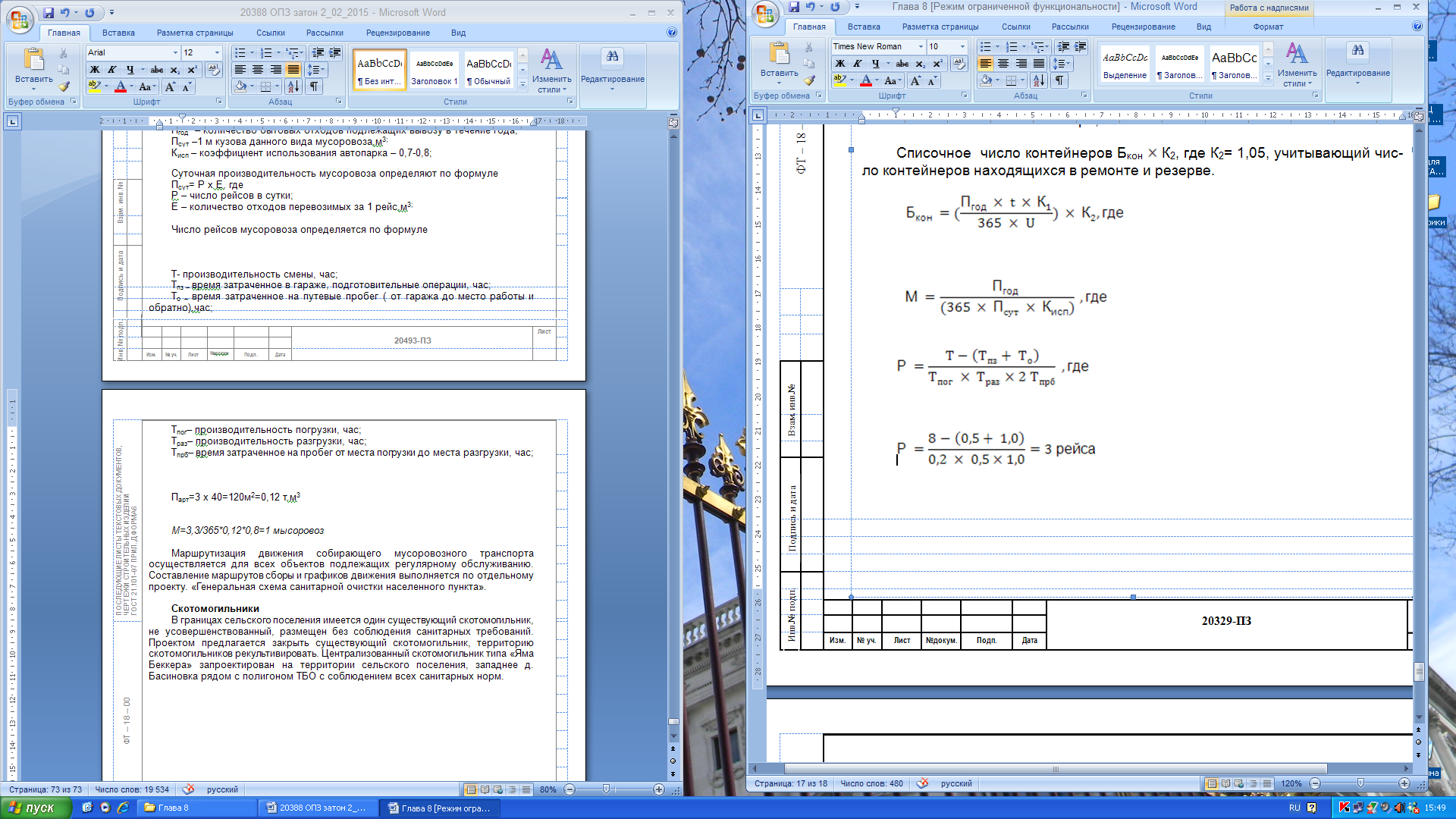 1очередь Бкон=(15,37т м3*2*1,25/365*0,8)*1,05=0,03 т. шт.Расчетный срокБкон=(15,37т м3*2*1,25/365*0,8)*1,05=0,03 т. шт.Пгод   – количество коммунальных отходов подлежащих вывозу в течение года;Псут –1 м кузова данного вида мусоровоза,м3;Кисп – коэффициент использования автопарка – 0,7-0,8;Суточная производительность мусоровоза определяют по формуле Псут= Р х Е, где Р – число рейсов в сутки;Е – количество отходов перевозимых за 1 рейс,м3;Число рейсов мусоровоза определяется по формулеТ- производительность смены, час;Тпз – время затраченное в гараже, подготовительные операции, час;То – время затраченное на путевые пробег ( от гаража до место работы и обратно),час;Тпог– производительность погрузки, час;Траз– производительность разгрузки, час;Тпрб– время затраченное на пробег от места погрузки до места разгрузки, час;Парт=3 х 40=120м2=0,12 т.м3М=15,37/365*0,12*0,8=1 мысоровозМаршрутизация движения собирающего мусоровозного транспорта осуществляется для всех объектов подлежащих регулярному обслуживанию. Составление маршрутов сборы и графиков движения выполняется по отдельному проекту. «Генеральная схема санитарной очистки населенного пункта».Скотомогильники.В границах сельского поселения имеется 1 существующий скотомогильник, не усовершенствованный, размещен без соблюдения санитарных требований. Проектом предлагается закрыть существующий скотомогильник, территорию скотомогильников рекультивировать до конца  2016 года.Проектируемый скотомогильник, один на район размещается рядом с существующим полигоном вблизи д. Енактаево на территории СП Кариевский сельсовет.4.9.10. Расчет территорий под размещение объектов инженерной инфраструктуры.Вновь проектируемые объекты инженерной инфраструктуры размещаются в промышленно-коммунальных зонах и общественных центрах. Территории под их размещение учтены в балансе этих зон и центров. Существующий полигон находится на территории СП Кариевский сельсовет. Рядом же размещается проектируемый скотомогильник.4.10 Планировочная организация территории района, сельского поселения, населенных пунктов входящих в состав поселения.4.10.1. Планировочная организация территории.Планировочная структура района и сельского поселения сформирована на основе градостроительной организации групповой системы расселения отдыха и туризма как единой системы мест приложения труда, центров культурно-бытового обслуживания и мест отдыха. Единая планировочная структура района создана путем объединения сложившихся и новых проектируемых мест проживания, отдыха и туризма в единую систему; путем создания зон природного ландшафта с включением в них лесов, охотничьих хозяйств и других малоизмененных ландшафтов; организации удобных транспортных связей и туристических маршрутов, а также хозяйственного и инженерного обслуживания.Вместо разрозненных мест проживания, мест отдыха и туризма создается качественно новая система, обеспечивающая рациональное использование природных ресурсов, гибкое градостроительное решение, повышение социальной и экономической эффективности строительства, улучшения санитарно-гигиенического состояния района, а также охрану природной среды.Характерной особенностью групповой системы расселения является возрастание взаимосвязей между всеми градостроительными образованиями и возникающая при этом возможность их дифференциации по хозяйственному профилю, что обеспечивает рациональное взаимодействие рекреационных функций с другими народно-хозяйственными функциями на территории района и рост качественного уровня организации и формирования рекреационных образований.На формирование планировочной структуры района и сельского поселения оказали влияние следующие факторы:- характер природно-климатических условий;- сложившаяся система расселения;- развитие на территории района и сельского поселения других отраслей народного хозяйства.Емкость и основное направление развития района и сельского поселения зависит от наличия и характера природных ресурсов.Сложившаяся система расселения в соответствии с основными направлениями развития района и сельского поселения трансформируется путем направленности развития отдельных градостроительных образований.Для предотвращения слияния отдельных зон, что может привести к переуп-лотнению и перегрузке территорий, а также с целью улучшения санитарно-гигиенических условий проживания в проекте территориального планирования:- определены границы каждого объекта в соответствии с его проектной величиной и действующими градостроительными нормами, с учетом естественных границ; - границы закреплены путем проектирования новых границ, защитного озеленения и сохранения участков естественной природы.Развитие промышленного и сельскохозяйственного производства в границах района и сельского поселения осуществлено в увязке и с учетом требований развития системы расселения.Планировочная структура района и сельского поселения сформирована на основе созданных развитых транспортных связях – планировочные оси.Развитие градостроительных объектов вдоль основных осей планировочной структуры.При проектировании района и сельского поселения выделен планировочные центры, несущие в себе поселковые функции административного, хозяйственного обслуживания – с. Николо-Березовка, с. Раздолье, д. Новая Бура.При создании системы расселения постоянного населения района и сельского поселения проектом предусмотрено развитие сельских населенных мест, расположенных на территории прилегающих к основным осям, а также развитие  производственных комплексов мест отдыха и туризма.Возрастет численность населения, занятого в обслуживающей отрасли.Перспективные населенные пункты обеспечены хорошими транспортными связями с центром района, широким выбором мест приложения труда, повышением уровня благоустройства населенных пунктов и культурно-бытового обслуживания населения.Развитие сети населенных мест производилось с учетом сохранения ценных земель сельскохозяйственного назначения, охраны и сохранения природной среды.4.10.2. Функциональное зонирование.Все земли в границах проекта состоят из застроенных территорий и открытых пространств.Все территории сельского поселения с учетом преимущественного функционального использования подразделяются на следующие зоны:- зона населенных пунктов;- зона промышленно-коммунальных объектов;- зона объектов агропромышленного комплекса;- зона объектов транспортной инфраструктуры;- зона объектов инженерной инфраструктуры;- зона сельскохозяйственных угодий, в том числе зона пашен, зона лугов и пастбищ, зона многолетних насаждений;- зона лесов, в том числе зона защитных лесов, зона эксплуатационных лесов;- зона водных пространств;- зона водоохранных зон и зон береговой полосы;- санитарно-защитные зоны объектов промышленно-коммунальных, аграрно-промышленного комплекса, инженерно-транспортных коммуникаций;- зона электромагнитных излучений;- зона месторождений и горного отвода полезных ископаемых;- зона луго-, лесопарков и зеленых зон;- зона рекреационных объектов;- зона особоохраняемых территорий памятников природы;- зона объектов культурного наследия.Параметры функциональных зон по сельскому поселению (проектное решение).Параметры функциональных зон по сельскому поселению в разрезе населенных пунктов (проектное решение).4.10.4. Система рекреационных зон.В схеме территориального планирования района выделено несколько рекреационных местностей (зон): преимущественно длительного отдыха, кратковременного отдыха, детского отдыха, преимущественно санаторного лечения. Проектируемые рекреационные местности создаются на базе природно-рекреационных ландшафтов (долины рек, лестные участки), чтобы  удовлетворить разнообразные потребности людей в сфере рекреации. Был использован также и такой немаловажный фактор – это использование существующих населенных пунктов для рекреационных целей, использование части строительного фонда (в частности восстановление и сохранение жилых строений в живописным местностях, использование существующей сети дорог, сетей электропередач, что создает определенную экономическую выгоду и способствует интересам сохранения природы. Система рекреационных образований обладает большой гибкостью и разнообразием, учитывает развитый комплекс различных интересов людей, разные сочетания форм рекреационной деятельности, разные условия географической ситуации.Была выполнена дифференциация территории района по видам ее использования:- рекреационные зоны района, в которые входят территории размещения мест отдыха и лечения, благоприятные по своим природно-климатическим и лечебным факторам для санаторного и оздоровительного отдыха, территории благоприятные для организации зон массового кратковременного и длительного отдыха населения района и приезжих, территории зеленых насаждений рекреационного назначения (курортные парки, лесопарки и др).- зоны отдыха для взрослых и детей вблизи населенных пунктов не курортного профиля- селитебная зона района, в которую входят сельские населенные пункты, сельскохозяйственные производственные комплексы, а также сельскохозяйственные угодья (пашни, пастбища, огороды, сады).- зеленая зона района, которая обеспечивает необходимую санитарно – гигиеническую среду для рекреационных и градостроительных образований района и служащая местом отдыха населения района в условиях естественной природы (леса, сады, луга, лесохозяйственные территории, лесозащитные полосы и др).- коммунально-промышленная или коммунально-хозяйственная зона, в которой размещаются промышленные предприятия, базы стройиндустрии, объекты внешнего транспорта, централизованные объекты инженерного оборудования района (водозаборные сооружения, очистные сооружения, полигоны ТБО и т.д.).Курортная зона создавалась на территориях обладающих природными рекреационными факторами с наиболее благоприятными микроклиматическими и ландшафтными характеристиками. Зона расселения обслуживающего персонала и предприятий по обслуживанию рекреационных зон выделялись на расстоянии 15ти минутной транспортной доступности мест отдыха.Зоны промышленно – коммунальных и коммунально-хозяйственных объектов размещались на неблагоприятных в ландшафтном отношении территориях, зрительно изолированных от рекреационных зон. Между различными функциональными зонами предусмотрены необходимые санитарно - защитные разрывы. При проектировании новых мест отдыха и лечения между селитебной и рекреационной зоной разрывы составляют , в условиях реконструкции – . При выделении зеленой зоны рекреационного образования или объектов стремились в созданию непрерывного, единого озелененного пространства, обеспечивая тесную их связь с природным окружением.Территории еженедельного посещения включают объекты кратковременного отдыха без ночлега и с ночлегом (1-2 дня), объекты ближнего туризма, пляжные комплексы, охотничьи и рыболовные базы, коллективные сады, сложившиеся центры дачного отдыха и т.п., размещаемые преимущественно в зеленой зоне ядра групповой системы населенных муст. Максимальные затраты времени на передвижение отдыхающих принимаются 20-30мин.Территории длительных и смешанных видов рекреации, включающих учреждения длительного отдыха и санаторного лечения, места кратковременного отдыха автотуристов, объекты дальнего туризма, участки размещения «второго жилища» и т.п., расположенные в пределах внешней зоны групповой системы населенных мест. Максимальные затраты времени на передвижение отдыхающих должны составлять не более 1 часа.Территории длительных видов рекреации и курортного лечения, включающие учреждения и комплексы учреждений санаторно-курортного лечения, длительного отдыха, туризма, автотуризма, размещенные за пределами внешней зоны групповой системы населенных мест; на данных территориях формируются рекреационные образования межселенного значения. Затраты времени на передвижение отдыхающих к нему могут составлять свыше 1 часа.Рекреационные территории различного назначения объединяются системо-образующими связями (пешеходными, транспортными дорогами; туристическими трассами, сетью культурно-бытовых объектов и т.п.) с населенными пунктами и между собой в подсистемы (зоны, местности) и в единую рекреационную систему группы населенных мест. С учетом местоположения, вида и группировки природных ресурсов осуществлено функциональное зонирование рекреационной системы с выделением:- рекреационной зоны, предназначенной для размещения зон отдыха, комплексом и отдельных учреждений санаторного лечения, отдыха и туризма, а также включающие места кратковременного отдыха в зеленой зоне, населенные пункты рекреационного профиля и т.п;- зоны природных ландшафтов, включающие территории малоизменной природы, природный парк, участки сельскохозяйственных угодий и т.п. В зону природных ландшафтов включены территории, резервируемые для целей перспективного развития рекреации и курортного лечения, так как проектируемая территория – район сложного народно – хозяйственного развития;- зоны обслуживания, включающие места расселения обслуживающего персонала, объекты коммунально-хозяйственного назначения, участки парниковых хозяйств, обеспечивающих нужды отдыхающих и т.п.Применяемые методы расчетов перспективного контингента отдыхающих, используемых в градостроительном проектирование, можно условно разделить на следующие группы:а) методы, основанные на балансе свободного времени для разных слоев населения (в том числе использующих результаты социологических опросов потенциальных отдыхающих);б) методы расчета на основе условных норм допустимой концентрации отдыхающих и инженерных устройств на потенциальных рекреационных территориях (важны для охраны природы);в) методы, исходящие из условных норм потребности в учреждениях отдыха и туризма (на 1000 чел. населения).Поскольку нет генеральной схемы системы рекреации в масштабе России и Республики, точный ответ затруднен.4.10.5. Система расселения.Общим принципом перспективного формирования расселения в районе принимается создание целостной системы населенных мест на основе производственно-экономических, культурно-бытовых и прочих межпоселенческих связей в пределах ареалов их взаимосвязанного развития.При этом развитие системы расселения должно осуществляться комплексно и обеспечиваться мероприятиями по рациональному использованию трудовых, территориальных и других ресурсов, по организации и размещению производства, по формированию и улучшению природной среды, решению социальных и градостроительных вопросов.Прогноз развития системы расселения основывается на анализе существующих особенностей расселения, природно-ресурсных, экономических, социально-демографических, территориальных условий развития района.В системе расселения формируется наиболее плотно населенные урбанизированные зоны в центральной, северной, юго-западной и юго-восточной части района с центрами в с. Раздолье, с. Кабаново, д. Новая Бура, с. Куяново.Кроме урбанизированных зон по благоприятному имеющемуся социально-экономическому потенциалу в муниципальном районе выделяются так называемые подцентры с развитой социальной инфраструктурой: центры сельских советов. Подцентры имеют сравнительно высокую численность населения, сельские поселения, в которые они входят, характеризуются сравнительно высокой плотность населения. Социальные объекты данных населенных пунктов обслуживают сельские населенные пункты прилегающих к ним сельских поселений.Проектом сохраняется существующая иерархия системы расселения, где центром районной системы является с. Николо-Березовка.Совершенствование и развитие районной системы расселения предусматривается путем дальнейшего формирования опорной сети поселений, повышения уровня урбанизации, улучшения среды обитания за счет:- укрепления и усиления ядра системы расселения – ГО г. Нефтекамск, развивающегося многофункционального регионального центра системы расселения республики, в которую входит Краснокамский район;- дальнейшее формирование с. Николо-Березовка, как межпоселенческого центра на основе развития социальных и административных функций при дальнейшем центрическом тяготении к центру района;- формирование подцентров системы районной системы расселения с развитой социальной инфраструктурой.Сельское поселение Новобуринский сельсовет вошел в состав Куяновской подсистемы расселения с центром в селе Куяново. Центром сельского поселения является село Новая Бура.Расчет потребности в учреждениях рекреации местного значения произведен на проектную численность района в соответствии с нормами и рекомендациями СНиП 2.07.01-89* «Районная планировка»; рекомендации по проектированию (ЦНИИП градостроительства, М., ); Справочника проектировщика «Районная планировка « М., Строиздат, ).Потребность в местах длительного отдыха для сельского поселения Новонагаевоовсковского сельсовета учтена в системе района. Для кратковременного отдыха населения сельского поселения для проведения массовых мероприятий в проекте предложена зона кратковременного отдыха, где размещается турбаза выходного дна с ночлегом и без ночлега, лыжная база, велосипедная база, сабантуйное поле.4.10.6. Системы культурно-бытового обслуживания и социального обеспечения.Обслуживание населения в населенных пунктах начинается с 1 ступени – объектов повседневного обслуживания с радиусом пешеходной доступности 500- или 30 минут на специальном транспорте: детские дошкольные учреждения, школы начальных классов, общеобразовательные школы, магазины товаров повседневного спроса, помещения для досуга и занятия физкультурой и спортом, спортивные площадки, фельдшерские и акушерские пункты с аптечными киосками.Объекты периодического обслуживания: специализированные магазины, рассчетно-кассовые центры, отделения связи, клубы, библиотеки, поликлиники, больницы размещающиеся в центрах местной системы расселения, подрайонной системы расселения.Объекты эпизодического обслуживания: дома культуры, театры, центральная районная больница, диагностический центр и др. размещаются в центрах районной системы расселения – с. Николо-Березовка, г. Нефтекамск.По размещению школ возможен вариант обслуживания специальным транспортом. Учитывая радиус доступности для начальных классов не более  при пешеходном движении или 30 минут на специальном транспорте, а для 5-11 классов не более 30 минут на транспорте, для рационального функционирования школьной сети в сельской местности возможен вариант специального подвоза школьников.Культурно-просветительские учреждения и физкультурно-спортивные сооружения – объекты «свободного выбора», посещение их на разных уровнях определяется индивидуальными потребностями и временем доступности.Сеть библиотек представлена центральной районной библиотекой и ее филиалами  в центрах местной системы расселения, а так же библиотеками при школах, клубах. При клубах созданы интернет-центры.Физкультурно-спортивные сооружения включают открытые площадки для оздоровительных и спортивных игр, спортивные залы, спортивные комплексы со стадионами, размещаются почти в каждом населенном пункте района.Фельдшерско-акушерские пункты – основное звено службы профилактики заболеваний, доврачебной неотложной помощи. Амбулатории и поликлиники – тер-риториально-замкнутый тип учреждений, их размещение определяется временем доступности и числом обслуживаемого населения. Больницы также «территориально замкнутый тип» учреждений регламентированного использования. Потребительная оценка больниц в большей степени определяется не временем доступности, а количеством и качеством лечения  и ухода. При общей тенденции к укрупнению больниц (в рамках допустимой доступности) основной организационно методический центр медицинского обслуживания сельского населения – центральная районная больница, которая организовывает скорую медицинскую помощь, стоматологические кабинеты, врачебную лабораторию, рентгено-флюорографическую установку, диагностическую лабораторию и пр., курирование участковых поликлиник и больниц размещенных в центрах подрайонной системы расселения.Сеть магазинов товаров повседневного пользования – низшая ступень в сети торговых предприятий, они размещаются во всех населенных пунктах. Специализированные магазины, торговые комплексы размещаются в центрах местной и подрайонной систем расселения.Все объекты размещаются в комплексах общепоселковых центров и в подцентрах жилых районов.В населенных пунктах сельского поселения размещаются объекты каждодневной сети культурно-бытового обслуживания и в центре сельского поселения размещается определенная категория объектов периодического пользования.Село Новая Бура – центр сельского поселения. В селе размещаются объекты каждодневного обслуживания для проживающего в нем населения так и объекты периодического обслуживания, которыми будет пользоваться население сельского поселения.4.10.7. Система зеленых насаждений и формирование ландшафта.Ценность природных ресурсов района определяются наличием зеленых насаждений; лесов, водных акваторий: рек, уникальных природных ландшафтов.Зеленые насаждения играют важную роль в формировании облика местности и создании необходимых санитарно-гигиенических условий. От их качества, величины озелененных пространств, размещения зависит охрана лечебной базы района, характер ландшафта и микроклиматические условия рекреационных территорий. Зеленые насаждения во многом определяют функциональную и планировочную структуру района.Территории зеленых насаждений района и сельского поселения складываются из сформированных территорий парков, лесопарков, лугопарков, санитарно-защитных зон, зеленых поясов населенных мест, а также территорий, занятых природными, малоизмененными зелеными насаждениями: лесами.При формировании и развитии озелененных пространств на территории района стремились к слиянию, объединению всех элементов озеленения в единую, целостную систему.Организация системы зеленых насаждений в районе и сельском поселении была подчинена ряду требований:- увеличены площади зеленых насаждений в границах осваиваемой местности, способствующие оздоровлению воздушного бассейна и улучшению микроклимата;- преобразованы часть лесных насаждений в лесопарковые с целью максимального использования существующих лесов для массового отдыха;- выполнено озеленение местностей вокруг	селитебных зон, регулирующее территориальный рост градостроительных образований;- созданы специальные зоны для массового отдыха;- запроектировано озеленение транспортных магистралей и дорог;- запроектировано озеленение оврагов, крутосклонов.Дальнейшее развитие природно-экологического каркаса	муниципального района и сельского поселения предполагается за счет сохранения и развития существующих элементов каркаса и увеличения площади таких элементов каркаса, как экологические коридоры и буферные территории.На большей части территории района и сельского поселения коридоры присутствуют лишь фрагментарно и поэтому нуждаются в реконструкции и воссоздании для расширения их природоохранных функций. Особенно острой является проблема недостаточного озеленения автомобильных дорог, выполняющего противоэрозионные, снего-, шумо-, газо-, пылезащитные и декоративные функции.Для выполнения защитных функций необходимо осуществлять посадку полос зеленых насаждений, обладающих густым ветвлением и плотностью крон, неподверженностью снеголому, хорошим порослевым возобновлением, быстрым ростом, газоустойчивостью.В целях организации рекреации населения, обеспечения выполнения оздоровительных и природоохранных функций леса, создания мест выпаса скота, озеленение санитарно-защитных зон сельскохозяйственных и производственных объектов Схемой территориального планирования муниципального района предлагается создание вокруг населенных пунктов лесо-луговых поясов, которые будут относиться к буферным территориям природно-экологического каркаса.Таким образом, мероприятия по формированию природно-экологического каркаса территорий будут играть активную роль в формировании комфортных условий проживания и отдыха населения, в охране природных ресурсов от загрязнения и истощения, а также позволят значительно снизить рекреационные нагрузки на особо охраняемые природные территории.Созданная система зеленых пространств на территории района и сельского поселения обеспечит более полное их использование, улучшит санитарно-гигиенические показатели, обогатит ландшафтное решение района и сельского поселения, а также обеспечит тесную взаимосвязь рекреационных образований с природным окружением.При формировании ландшафта	 района и сельского поселения стремились к созданию единой ландшафтной композиции на основе включенных в нее всех способствующих развитию рекреационной функции элементов природной и искусственной среды.Организация ландшафта района и сельского поселения обеспечит рациональное использование природных комплексов, формирование ландшафтов, благоприятных для организации видов рекреационных занятий.Проектируя рекреационные зоны стремились создавать на базе различных типов природного рекреационного ландшафта: долины рек, лесистые территории, чтобы удовлетворить потребности людей в сфере рекреации. Каждый тип ландшафта отличается неповторимым сочетанием рекреационных ценностей, своей палитрой красок и эмоциональностью.4.10.8. Основные принципы планировки населенных пунктов.Главная идея градостроительного развития села или деревни в новом генеральном плане – комфортная жилая среда и свобода выбора.Организация пространства – суть планировочной концепции генерального плана, выражающей и предоставляющей в обобщенном виде экологические, демографические, социально-экономические и технико-инфраструктурные прогнозы развития села. Основными принципами, определяющими проектные решения генерального плана являются:- преемственность в планировочных решениях с максимальным учетом существующего положения;- формирование общественных центров – главной структуры организации села;- формирование каркаса градостроительной системы;- комплексность развития территориальных образований в селе в единстве с инженерно-транспортной и социальной инфраструктурами;- определение мероприятий, жизненно важных для устойчивого и безопасного функционирования села.4.10.9. Функциональное зонирование в черте населенных пунктов в границах.С учетом преимущественного функционального использования застроенные территории подразделяются на следующие зоны:- селитебные зоны, где выделены зоны жилой застройки; общественной застройки – зона общего поселкового центра и подцентров;- зона промышленно-коммунальной застройки, складов, где размещаются соответствующие предприятия;- зона сельскохозяйственных объектов;- зона объектов внешнего транспорта;- зона линейных объектов инженерно-транспортной инфраструктуры;- зона территорий зеленых насаждений общего пользования;- зона санитарно-защитного озеленения;- зона береговой полосы и водоохранных зон, водоохранного озеленения;- зона водного фонда.4.10.10. Основные направления развития застройки населенных пунктов сельского поселения.Каркас градостроительной системы – основа устойчивого, жизнеспособного и безопасного развития села, является ведущим структурообразующим элементом и формируется главными транспортными магистралями, узлами и связанными с ними сооружениями районного и общепоселкового значения.Архитектурно-планировочные решения принятые в проекте продиктованы сложившейся планировочной структурой, зонированием территорий и природно-климатическими условиями. На каркасе градостроительной системы формируются районы многофункциональных зон жилой и производственной застройки, взаимосвязанных между собой системой основных улиц населенных пунктов.Функциональное зонирование новых селитебных территорий решается в соответствии с действующими земельными отводами и со сложившейся планировочной структурой. Общая композиционная идея селитебной зоны состоит в выявлении пространственной взаимосвязи проектируемой и существующей жилой застройки, зданий и сооружений культурно-бытового, торгового, административного значения, общепоселкового центра, зоны отдыха и релаксации.Архитектурно-планировочная организация селитебной зоны подчинена принципу концентрации и развития жилой и общественной застройки вдоль основных транспортных и пешеходных направлений, которые становятся и главными композиционными осями села, связывающими застройку села в единое целое. При формировании архитектурно-планировочной и объемно пространственной композиции новых жилых образований особое внимание уделялось транспортным пешеходным и визуальным связям со сложившейся застройкой в центральной части села и общественным центром села.Повышение архитектурной выразительности новых жилых образований достигается созданием ансамблей центров и подцентров жилых районов. Индивидуальная застройка решена в виде взаимопересекающихся улиц, которые образуют кварталы, застроенные по периметру малоэтажными блокированными и усадебными домами. Этот этап застройки позволяет создать жителям наиболее благоприятные условия. Существующая сеть основных улиц и дорог сохраняется. Новые жилые образования проектируются небольшими кварталами с частой сеткой жилых улиц и бульваров, что позволяет сохранить единый масштаб населенных пунктов, они имеют гибкую планировочную структуру, способную к изменениям и дальнейшему росту.Общественная застройка в новых жилых районах формируется на пересечениях основных композиционных осях планировочной системы населенным пунктов.Основные направления развития застройки населенных пунктов.-	Если в пределах селитебной территории сохраняются промышленно-коммунальные объекты, то их санитарное состояние должно соответствовать статусу селитебной зоны, масштабу жилой застройки;-	Использование территорий согласно их функциональному назначению;-	Размещение нового жилищного строительства как во внутренних районах, так и на новых территориях;-	Реконструкция центральных районов населенных пунктов.Глава V . Инженерная подготовка территории. Вертикальная планировка.5.1. Схема вертикальной планировки и инженерной подготовки территории ориентировочные.Схема вертикальной планировки и инженерной подготовки территории Новобуринского сельсовета ( деревень Новая Бура, Киреметево, Старая Бура, Мрясово, Маняк, Новый Буртюк и Старый Буртюк ), на стадии ГП, выполнена на топосъемке масштаба 1:5000, с сечением сплошных горизонталей через 1,0 м.Территория Новобуринского сельсовета расположена на увалисто-холмистой равнине. В гидрологическом отношении на рассматриваемой территории протекают речки Юрзи и Тыхтем с ручьями притоками. Перепад рельефа составляет 65,0÷77,0 м.Схема вертикальной планировки выполнена с учетом требований СНиП 2.07.01-89* и представлена в виде существующих и проектных отметок по осям проезжих частей улиц с расстояниями между ними в метрах и уклонами в тысячных. Минимальный уклон принят 4,0 тысячные, исключительный- 3,0 тысячные ( в существующей застройке), максимальный – 46,9 тысячных.Водоотвод осуществляется по лоткам проезжих частей улиц в пониженные места, где предусматриваются дождевые колодцы проектируемой ливневой канализации. Поверхностные стоки перед их сбросом в водотоки очищаются на очистных сооружениях ( см. подраздел «Ливневая канализация»).. Поперечные профили улиц приняты городского типа. Покрытия проезжих частей улиц и тротуаров принимаются асфальтобетонными. В местах пересечения улиц с ручьями и речками предусматриваются водопропускные трубы .В целях благоустройства водоемов и водотоков предусматриваются следующие мероприятия:- расчистка русел, в пределах проектируемой и существующей застройки, от ила и мусора;- берегоукрепление отдельных разрушающихся участков;- расчистка и планировка береговой полосы.Глава VI . Охрана окружающей среды.Предложение по охране окружающей среды направлено на улучшение микроклимата, защиту воздуха, водоемов, почв от загрязнения промышленными выбросами, автотранспортом, снижение уровня шума, освоение непригодных для застройки территорий. Все это приведет к стабилизации экологического равновесия, эффективному функциональному развитию всех отраслей хозяйства.К основным направлениям экологической деятельности относятся:1. Мероприятия по защите окружающей среды за счет реализации архитектурно-планировочных, инженерно-технических и организационных решений.2. Мероприятия, направленные на поддержание и увеличение ресурсов территории: природовосстановительные, природоподдерживающие, природообразующие.Основные архитектурно-планировочные мероприятия и инженерно-технические решения:- создание и соблюдение режимов санитарно-защитных зон. Размеры санитарно-защитных зон определены по СаНПиН 2.2.1/2.1.1.1200-03 (новая редакция);- предприятия, сохраняемые в селитебной зоне, подлежат реконструкции, ограничены в территориальном развитии, вокруг предприятий организуется санитарно-защитное озеленение;- часть предприятий, в санитарной зоне которых оказалось большое количество качественного жилищного фонда проектом предлагаются к выносу или диверсифика-ции;- улучшению экологической обстановки будет способствовать предложенная проектом транспортная схема. Поток транзитного транспорта будет пропускаться по объездным дорогам, минуя селитебные территории;- мероприятия по защите водоемов призваны обеспечить предупреждение загрязнения поверхностных и подземных вод. Запроектированы системы дождевой канализации и очистные сооружения дождевой канализации; запроектирован системы бытовой канализации и очистные сооружения бытовой канализации; организация, благоустройство, озеленение водоохранных зон, зоны береговой полосы, организация набережных с бульварами вдоль и вокруг водоемов; организация зон санитарной охраны источника водоснабжения, усилить контроль за соблюдением режимов этих зон;- благоустройство ручьев и водоемов находящихся в жилой застройке, озеленение береговой зоны, устройство бульваров вдоль ручьев и малых рек, протекающих по селитебной территории.Организационно-управленческие решения:- допускать строительство и эксплуатацию производственно-коммунальных, сельскохозяйственных объектов и предприятий с усовершенствованными технологиями; - установить контроль за санитарным состоянием жилых территорий;- усилить контроль за состоянием воздушного бассейна, водного бассейна, почв;- установить контроль за состоянием территорий промышленно-коммунальных зон;оснастить все стационарные источники газо-, пылеулавливающим оборудованием;- установить контроль за выхлопными газами автотранспорта;- установить строгое соблюдение режимов эксплуатации водозаборов, оборудование водозаборных скважин контрольно-измерительными приборами, осуществление контроля за химическим составом подземных вод и их динамическим уровнем.Более подробно о принимаемых мерах и рекомендациях по охране окружающей среды в нижеследующих разделах.6.1. Охрана воздушного бассейна.Мероприятия по охране воздушного бассейна:- вынос производственных объектов, за пределы селитебных территорий:- организация санитарно-защитных зон и санитарно-защитного озеленения от промышленно-коммунальных объектов, сельскохозяйственных объектов и объектов транспорта;- реконструкция дорожных одежд существующих дорог и улиц;- организация специализированного транспорта по обслуживанию территории сельского поселения;- организация широких зеленых бульваров, которые соединяют парковые массивы между собой, проходят через внутренние территории сельского поселения. Эти зеленые коридоры обеспечивают доступ свежего воздуха в жилые районы и способ-ствуют проветриванию глубинных селитебных территорий.Планировочная структура, сеть магистральных улиц ориентированных на север-юг, увязана с господствующими ветрами;- организация стационарных наблюдений за уровнем загрязнения атмосферного воздуха;При разработке проекта генерального плана учитывалось, что в соответствии с СанПиН, определяющими параметры санитарно-защитных зон «санитарную классификацию предприятий, сооружений» и иных объектов для промышленных объектов и производств, сооружений, являющихся источниками воздействия на среду обитания и здоровье человека, в зависимости от мощности, условий эксплуатации, характера и количества выделяемых в окружающую среду загрязняющих веществ, создаваемого шума, вибрации и других вредных физических факторов, а также с учетом предусматриваемых мер по уменьшению неблагоприятного влияния их на среду обитания и здоровье человека в соответствии с санитарной классификацией промышленных объектов и производств, предусмотрены и установлены в проекте ориентировочные размеры санитарно-защитных зон.Санитарно-защитные зоны предназначены для уменьшения воздействия загрязнения на атмосферный воздух (химического, биологического, физического) до значений, установленных гигиеническими нормативами, а для предприятий I и II класса опасности – как до значений, установленных гигиеническими нормативами, так и до величин приемлемого риска для здоровья населения.По своему функциональному назначению санитарно-защитная зона может являться защитным барьером , обеспечивающим уровень безопасности населения при эксплуатации объекта в штатном режиме.Все промышленные объекты и производства, сооружения, размещены с соблюдением размеров санитарно- защитных зон, определенных СанПин, вокруг промышленных объектов и производств, сформировано санитарно- защитное озеленение.Администрации существующих и вновь проектируемых объектов и производств, сооружений необходимо разработать проекты нормативных выбросов, зон предельно допустимых выбросов загрязняющих веществ в течение года.6.2. Охрана поверхностных и подземных вод.Комплекс мероприятий по рациональному использованию водных ресурсов: совершенствование систем нормирования водопотребления, сокращение непроизводственных потерь воды за счет правильной эксплуатации водопроводящих сетей, ремонта и замены оборудования.Комплекс мероприятий по охране водных ресурсов от загрязнения:- строительство очистных сооружений бытовой и ливневой канализации в сельском поселении, обеспечивающих нормативную очистку вод перед сбросом их в водоемы;- строительство канализационных сетей бытовой и ливневой канализации;- на животноводческих фермах необходимо проводить полную утилизацию отходов с использованием их в качестве удобрений, строительство жижесборников;- установление водоохранных зон прибрежных защитных полос и береговых полос в соответствии с водным кодексом Российской Федерации, озеленение водоохранных зон и береговых защитных полос, контроль за соблюдением режима хозяйственной деятельности в пределах водоохранных зон и прибрежной полосы;- организация набережной в границах селитебных территорий.Ширина водоохраной зоны морей, рек ручьев, каналов, озер, водохранилищ и ширина их прибрежной полосы за пределами территорий городов и других поселений устанавливаются от соответствующей береговой линии. При наличии ливневой канализации и набережных границы прибрежных защитных полос этих водных объектов совпадают с парапетами набережных, ширина водоохраной зоны на таких территориях устанавливается от парапета набережной.Ширина водоохраной зоны рек и ручьев устанавливается от их истока для рек или ручьев протяженностью:- до  в размере ; - от 10 до  – в размере ;- от  и более – в размере .Для реки, ручья протяженностью менее  от истока до устья водоохранная зона совпадает с прибрежной защитной полосой. Радиус водоохраной зоны для истоков реки, ручья устанавливается в размере .Ширина водоохраной зоны озера, водохранилища, за исключением озера, расположенного внутри болота, или озера с акваторией менее 0,5 кв. км, устанавливается в размере .Ширина прибрежной защитной полосы устанавливается в зависимости от уклона берега водного объекта и составляет  для обратного или нулевого уклона,  для уклона до 3 градусов  и  для уклона 3 и более градуса.Для расположенных в границах болот проточных и сточных озер и соответствующих водотоков ширина прибрежной полосы устанавливается в размере .Ширина прибрежной защитной полосы озера, водохранилища, имеющих особо ценное рыбохозяйственное значение (места нереста, нагула, зимовки рыб и др. биологических ресурсов), устанавливается в размере 200м независимо от уклона прилегающих земель.На территориях поселений при наличии канализации и набережных границы прибрежных защитных полос совпадают с парапетами набережных. Ширина водоохранной зоны на таких территориях устанавливается от парапета набережной. При отсутствии набережной ширина водоохранной зоны, прибрежной защитной полосы измеряется от береговой линии.Полоса земли вдоль береговой линии водного объекта общего пользования (береговая полоса) предназначается для общего пользования. Ширина береговой полосы водных объектов общего пользования составляет двадцать метров, за исключением береговой полосы каналов, а также рек и ручьев, протяженность которых от истока до устья не более чем десять километров. Ширина береговой полосы каналов, а также рек и ручьев, протяженность которых от истока до устья не более чем десять километров, составляет пять метров.Береговая полоса болот, ледников, снежников, природных выходов подземных вод (родников, гейзеров) и иных предусмотренных федеральными законами водных объектов не определяется.Каждый гражданин вправе пользоваться (без использования механических транспортных средств) береговой полосой водных объектов общего пользования для передвижения и пребывания около них, в том числе для осуществления любительского и спортивного рыболовства и причаливания плавучих средств.В границах водоохранных зон запрещается:- использование сточных вод для удобрения почв;- размещение кладбищ, скотомогильников, мест захоронения отходов производства и потребления, радиоактивных, химических, взрывчатых, токсичных, отравляющих и ядовитых веществ;- осуществление авиационных мер по борьбе с вредителями и болезнями растений;- движение и стоянки транспортных средств (кроме специальных транспортных средств), за исключением их движения по дорогам и стоянки на дорогах и в специально оборудованных местах имеющих твердое покрытие.В пределах защитных полос дополнительно к ограничениям, указанным выше запрещается:- распашка земель;- размещение отвалов размываемых грунтов;- выпас сельскохозяйственных животных и организация для них летних лагерей, ванн;Закрепление на местности границ водоохранных зон и границ прибрежных защитных полос специальными информационными знаками осуществляется в соответствии с земельным законодательством и «Правилами установления на местности границ водоохранных зон и границ прибрежных защитных полос водных объектов, утвержденными Постановлением Правительства РФ от 01.01.2009 №17».Собственники земель, землевладельцы и землепользователи, на землях которых находятся водоохранные зоны и прибрежные защитные полосы, обязаны соблюдать установленный режим использования этих зон и полос.Установление водоохранных зон не влечет за собой изъятия земельных участков у собственников земель, землевладельцев, землепользователей или запрета на совершение сделок с земельными участками, за исключением случаев, предусмотренных законом.Лица, виновные в нарушении режима использования территорий водоохранных зон и прибрежных защитных полос, несут ответственность в соответствии с действующим законодательством.Мероприятия по охране подземных вод:- в целях защиты подземных вод от истощения необходимо проведение следующих мероприятий – перевод всех самоизливающихся скважин на крановый режим или их своевременная ликвидация, оборудование водозаборных скважин контрольно-измерительной аппаратурой;- строгое соблюдение режимов эксплуатации водозабора, недопущение превышения рассчитанных допустимых величин понижений уровня подземных вод и дебитов скважин, исключение использования пресных вод для технических целей;- организация зон санитарной охраны водозабора и соблюдение их режимов, осуществление постоянного контроля за химическим составом подземных вод и их динамическими уровнями;- защита подземных вод от промышленного загрязнения – создание замкнутых систем промышленного водоснабжения и канализация, совершенствование методов очистки промышленных сточных вод, создание и устройство противофильтрацион-ных экранов.Подземные источники водоснабжения.На территории I пояса зоны источника водоснабжения должны предусматриваться санитарные мероприятия:- территория первого пояса зоны должна быть спланирована, огорожена и озеленена;- для территории первого пояса зоны должна предусматриваться сторожевая сигнализация.На территории I пояса зоны запрещается:- все виды строительства, за исключением реконструкции или расширения основных водопроводных сооружений (подсобные здания, непосредственно не связанные с подачей и обработкой воды, должны быть размещены за пределами первого пояса зоны);- размещение жилых и общественных зданий, проживание людей, в том числе работающих на водопроводе;- прокладка трубопроводов различного назначения, за исключением трубопроводов, обслуживающих водопроводные сооружения;- выпуск в поверхностные источники сточных вод, купание, водопой и выпас скота, стирка белья, рыбная ловля, применение для растений ядохимикатов и удобрений.- здания должны быть канализованы с отведением сточных вод в ближайшую систему бытовой или производственной канализации или на местные очистные сооружения, расположенные за пределами I пояса зоны, с учетом санитарного режима во II поясе.При отсутствии канализации: - должны устраиваться водонепроницаемые выгребы, расположенные в местах, исключающих загрязнение территории I пояса при вывозе нечистот;- должно быть обеспечено отведение поверхностных вод за пределы I пояса;- допускаются только рубки ухода за лесом и санитарные рубки леса.На территории II пояса зоны источников водоснабжения должны предусматриваться санитарные мероприятия:- осуществлять регулирование отведения территорий для населенных пунктов, лечебно-профилактических и оздоровительных учреждений, промышленных и сельскохозяйственных объектов, а также возможных изменений технологии промышленных предприятий, связанных с повышением степени опасности загрязнения источников водоснабжения сточными водами;- благоустраивать промышленные, сельскохозяйственные и другие предприятия, населенные пункты и отдельные здания, предусматривать организованное водоснабжение, канализование, устройство водонепроницаемых выгребов, организацию отвода загрязненных поверхностных сточных вод и др.;-	производить только рубки ухода за лесом и санитарные рубки леса.Во II поясе зоны источника водоснабжения запрещается:- загрязнение территорий нечистотами, мусором, навозом, промышленными отходами;- размещение складов ГСМ, ядохимикатов и минеральных удобрений, накопителей, шламохранилищ и других объектов, которые могут вызвать химические загрязнения источников водоснабжения;- размещение кладбищ, скотомогильников, полей ассенизации, полей фильтрации, земледельческих полей орошения, навозохранилищ, силосных траншей, животноводческих и птицеводческих предприятий и других объектов, которые могут вызвать микробные загрязнения источников водоснабжения;- применение удобрений, ядохимикатов;- выявление, тампонаж или восстановление всех старых, бездействующих, дефектных или неправильно эксплуатируемых скважин и шахтных колодцев, создающих опасность загрязнения используемого водоносного горизонта;- регулирование бурения новых скважин;- запрещение закачки отработанных вод в подземные пласты, подземного складирования твердых отходов и разработки недр земли, а также ликвидацию поглощающих скважин и шахтных колодцев, которые могут загрязнять водоносные пласты.На территории III пояса зоны источника водоснабжения следует предусматривать санитарные мероприятия:- осуществлять регулирование отведения территорий для населенных пунктов, лечебно-профилактических и оздоровительных учреждений, промышленных и сельскохозяйственных объектов, а также возможных изменений технологии промышленных предприятий, связанных с повышением степени опасности загрязнения источников водоснабжения сточными водами. В III поясе зоны источника водоснабжения запрещается:- размещение складов ГСМ, ядохимикатов и минеральных удобрений, накопителей, шламохранилищ и других объектов, которые могут вызвать химические загрязнения источников водоснабжения.В санитарные мероприятия, проводимые в III поясе зоны, следует включать:- выявление, тампонаж и восстановление всех старых, бездействующих, дефектных или неправильно эксплуатируемых скважин и шахтных колодцев, создающих опасность загрязнения используемого водоносного горизонта;- регулирование бурения новых скважин;- запрещение закачки отработавших вод в подземные пласты, подземного складирования твердых отходов и разработки НДР земли, а также ликвидацию поглощающих скважин и шахтных колодцев, которые могут загрязнять водоносные пласты.Санитарные мероприятия во всех поясах зоны подрусловых водозаборов и участков поверхностного источника питающего инфильтрационный водозабор или используемого для искусственного пополнения запасов подземных вод, должны приниматься такими же, как для поверхностных источников водоснабжения.Площадки водопроводных сооружений.На территории I пояса зоны площадки водопроводных сооружений должны предусматриваться санитарные мероприятия:-территория должна быть спланирована, огорожена и озеленена.На территории I пояса зоны запрещается:- все виды строительства, за исключением реконструкции или расширения основных водопроводных сооружений (подводные здания, непосредственно не связанные с подачей и обработкой воды, должны быть размещены за пределами первого пояса зоны);- размещение жилых и общественных зданий, проживание людей, в том числе работающих на водопроводе;- прокладка трубопроводов различного назначения, за исключением трубопроводов, обслуживающих водопроводные сооружения;- выпуск в поверхностные источники сточных вод, купание, водопой и выпас скота, стирка белья, рыбная ловля, применение для растений ядохимикатов и удобрений;- здания должны быть канализованы с отведением сточных вод в ближайшую систему бытовой или производственной канализации или на местные очистные сооружения, расположенные за пределами I пояса зоны, с учетом санитарного режима во II поясе.При отсутствии канализации:- должны устраиваться водонепроницаемые выгребы, расположенные в местах, исключающих загрязнение территории I пояса при вывозе нечистот;- должно быть обеспечено отведение поверхностных вод за пределы  I пояса;- допускается только рубка ухода за лесом и санитарные рубки леса.В пределах санитарно-защитной полосы площадок водопроводных сооружений должны предусматриваться санитарные мероприятия:- осуществлять регулирование отведения территорий для населенных пунктов, лечебно-профилактических и оздоровительных учреждений, промышленных и сельскохозяйственных объектов, а также возможных изменений технологии промышленных предприятий, связанных с повышением степени опасности загрязнения источников водоснабжения сточными водами;- благоустраивать промышленные, сельскохозяйственные и другие предприятия, населенные пункты и отдельные здания, предусматривать организованное водоснабжение, канализование, устройство водонепроницаемых выгребов, организацию отвода загрязненных поверхностных сточных вод и др.- благоустраивать промышленные, сельскохозяйственные и другие предприятия, населенные пункты и отдельные здания, предусматривать организованное водоснабжение, канализование, устройство водонепроницаемых выгребов, организацию отвода загрязненных поверхностных сточных вод и др.- производить только рубки ухода за лесом и санитарные рубки леса.В пределах санитарно-защитной полосы площадок водопроводных сооружений запрещается: загрязнение территорий нечистотами, мусором, навозом, промотходами и др.;- размещение складов ГСМ, ядохимикатов и минеральных удобрений, накопителей, шламохраниищ и других объектов, которые могут вызвать химические загрязнения источников водоснабжения;- размещение кладбищ, скотомогильников, полей ассенизации, полей фильтрации, земледельческих полей орошения, навозохранилищ, силосных траншей, животноводческих предприятий и других объектов, которые могут вызвать микробные загрязнения источников водоснабжения;- применение удобрений, ядохимикатов.Водоводы.В пределах санитарно-защитной полосы водоводов должны отсутствовать источники загрязнения почвы и грунтовых вод (уборные, помойные ямы, наво-зохранилища, приемники мусора и др.).На участках водоводов, где полоса граничит с указанными загрязнителями следует применять пластмассовые и стальные трубы.Запрещается прокладка водоводов по территории свалок, полей ассенизации, полей фильтрации, землевладельческих полей орошения, кладбищ, скотомогильников, а так же по территории промышленных и сельскохозяйственных предприятий.6.3. Охрана геологической среды. Мероприятия по борьбе с эрозией почв.Устойчивость геологической среды к техногенному воздействию характеризуется интенсивностью и масштабами проявления физико-геологических процессов, особенностями геоморфологического строения территорий.В процессе эксплуатации месторождений возникает необходимость рекультивации земель для последующего использования их в сельском хозяйстве, лесонасаждении; водоемы, для градостроительного освоения.Сельскохозяйственное производство оказывает значительное влияние на почвенный покров, на другие объекты окружающей среды.Применяемые в сельском хозяйстве химические вещества включаются в биохимические круговороты, поступают через почву, гидросферу и атмосферу, отсутствие эффективных способов утилизации и обеззараживания отходов животноводства, значительная концентрация поголовья скота на ограниченной территории представляют санитарно-эпидемиологическую опасность для объектов природы, здоровья человека.Современные научные разработки предлагают новые современные решения.Биогаз из сточных вод, интенсивное разложение твердых бытовых отходов- применение: теплицы, сушка зеленых кормов, в коммунально-бытовых нуждах для получения тепловой и электроэнергии.Сжигание ТКО это не решение экологических проблем, так как зола, образующая от сгорания ядов и большая концентрация ядовитых веществ в золе. Альтернативное решение – рекультивация и повторное применение и использование.Несмотря на принимаемые меры по безопасному обращению с пестицидами, проблема продолжает оставаться актуальной, и обусловлена тем, что в последние годы ликвидируются предприятия, осуществляющие централизованные поставки пестицидов в хозяйства, хранение ранее накопленных пестицидов, пришедших в негодность или запрещенных к применению. Отмечаются случаи, когда в результате банкротства или ликвидации таких предприятий пестициды остаются «бесхозными». Контроль за хранением осуществляет администрация района не имеющая ни финансовых средств для их дальнейшей утилизации, ни технических возможностей по их безопасному хранению.В целях упорядочения деятельности в области безопасного обращения с ядохимикатами, активизации работы по их утилизации ведется разработка плана мероприятий по утилизации пестицидов с просроченным сроком действия и запрещенных к применению.В зависимости от степени эрозионной опасности территории, характера освоенности, мероприятия подразделяются на профилактические, включающие запрещенные вырубки лесов на водосборах, ограничение вспашки, регулирование выпаса скота; общие, предусматривающие проведение в основном агрокультурных работ; специальные, с выполнением комплекса агротехнических, лесомелиоративных и гидротехнических работ.В местах распространения водной эрозии необходимо применять способы обработки, уменьшающие сток поверхностных вод (обработка почв поперек склонов, углубление пахотного слоя), введение почвозащитных севооборотов, залужение крупных склонов, создание полезащитных лесных полос, облесение балок, берегов рек и водоемов, строительство противоэрозионных гидротехнических сооружений и т.д. В местах распространения ветровой эрозии необходимы почвозащитные севообороты с полосным размещением посевов, кулисы, залужение сильно эродированных земель, снегозадержание, закрепление и облесение неудобиц, создание полезащитных лесных полос.6.4. Охрана и защита лесов. Охрана животного и растительного мира.К числу охранных мероприятий относятся: охрана лесов от пожаров, защита от различных видов вредителей, защита от самовольных вырубок, сенокошения, пастьбы скота, строгое соблюдение для каждой категории лесов режима ведения хозяйства.Лесохозяйственные предприятия должны обеспечить широкое проведение разъяснительной и воспитательной работы среди населения по вопросам сбережения лесов и соблюдения установленных правил пожарной безопасности в лесах; правильную организацию использования лесов для массового отдыха в целях сохранения, а так же проведение мероприятий по усилению охраны лесов от пожаров; контроль за соблюдением правил пожарной безопасности в лесах и другие мероприятия по усилению охраны лесов.Предупреждение распространения пожаров в лесах достигается проведением мероприятий по повышению пожароустойчивости лесов путем регулирования их состава.Санитарных рубок и очистки их от рубочных остатков, а так же путем создания системы противопожарных барьеров, ограничивающих распространение возможных пожаров, устройство сети дорог и водоемов, позволяющих быстрее обеспечить локализацию пожаров. Для повышения качества охраны своевременного обнаружения и тушения пожаров  необходима  полная  оснащенность лесной  охраны  средствами связи, транспортом, противопожарным оборудование.Финансирование мероприятий по профилактике и подготовке к тушению лесных пожаров позволив своевременно провести комплекс подготовительных работ к началу пожароопасного сезона.В целом органы управления лесным хозяйством совместно с государственными пожарными подразделениями обеспечивают оперативную организацию работ по профилактике и тушению лесных пожаров.Основными энтомовредителями лесов являются непарный шелкопряд, кольчатый шелкопряд, сосновый шелкопряд, рыжий сосновый пилильщик, сосновая пяденица, златогузка, сосновый подоконный клоп и др. Лесохозяйственными предприятиями систематически проводятся предупредительные и истребительные меры борьбы с вредителями. Наряду с истребительными мерами борьбы должны проводиться профилактические мероприятия, а также такие мероприятия, как расселение муравьев и привлечение птиц. Возобновление хвойными породами сосной, елью, лиственницей, кедром. На площади с проведенным содействием естественному возобновлению должны вестись рубки с сохранением подростка.В лесхозе совместно с органами внутренних дел должны быть организованы специализированные оперативные группы по охране лесов с их отделениями в лесничествах.Специализированные оперативные группы по охране лесов должен вести широкую разъяснительную и агитационную работу. Их появление в местах массового отдыха населения, в местах лесохозяйственных и лесозаготовительных работ играет не маловажную роль в охране лесов.Основной формой охраны биоразнообразия в Республике Башкортостан является создание охраняемых природных территорий.Одна из задач охраняемых природных территорий охрана редких видов растений и животных, занесенных в Красную книгу Республики Башкортостан.На сегодняшний день вследствие концентрации охраняемых природных территорий горно-лесной зоне наиболее надежно обеспечены охранной виды высокогорий (60% в заповедниках, 30,4% в составе других ОПТ), а также виды широколиственных, смешанных и хвойных лесов. В удручающем состоянии находится охрана степных, солончаковых, водно-болотных и луговых видов растений.В проекте системы охраняемых природных территорий Республики Башкортостан (СОПТ РБ) предусмотрено значительное увеличение числа и площади различных вариантов охраняемых природных территорий в равнинных районах.Министерство природопользования и экологии Республики Башкортостан РБ совместно с Управлением Россельхознадзора по РБ, Государственным комитетом Республики Башкортостан по земельным ресурсам и землеустройству в 2006 году были проведены проверки соблюдения законодательства. Основными нарушениями, выявленными в ходе проверок, являются: отсутствие проектов организации ведения охотничьего хозяйства; отсутствие договоров аренды земельных участков, предоставленных в целях ведения охотничьего хозяйства; выполнение биотехнических мероприятий не в полном объеме; нехватка в штатах охотхозяйств квалифицированных егерей и охотоведов; отсутствие планов развития охотничьих хозяйств; недостаточная оснащенность необходимой техникой; отсутствие стабильного финансирования; безлицензионная охота; охота с нарушением установленных правил.В целях недопущения заражения домашней птицы и людей на территории Республики Башкортостан, гриппом птиц, обезвреживания и ликвидации источников возбудителя инфекции и факторов передачи возбудителя Правительством Республики Башкортостан принято распоряжение «О запрете весенней охоты на территории Республики Башкортостан в 2006 году» от 20 апреля 2006 года № 341-р.Сотрудники Управления Россельхознадзора по РБ приняли участие в мероприятиях,  направленных на предупреждение заноса вируса птичьего гриппа в республику:- выявлены пути миграции диких водоплавающих птиц и их места гнездования;- производился выборочный отстрел птиц для проведения исследований.Случаев заболевания  птичьим гриппом среди охотничьих видов птиц не обнаружено.Продолжены работы по выполнению постановления Правительства Республики Башкортостан от 02.03.2005 г. № 30 «О неотложных мерах по борьбе с бешенством в Республике Башкортостан» по ликвидации многолетнего природного очага бешенства в республике. Наблюдения за состоянием охраняемых животных проводятся в целях предотвращения эпизоотии бешенства, птичьего гриппа и др. заболеваний Егерями в составе охотничьих бригад осуществляется отстрел хищников с целью регулирования их численности.В границах сельского поселения частично находится  памятник природы -ботанический, дендрологический памятник природы – озеро Упканкуль.6.5 Мероприятия по защите населения от физического загрязнения. В целях защиты населения от воздействия ЭМП (электромагнитных полей) проводятся организационные, инженерно-технические и градостроительные мероприятия, направленные на исключение или ослабление облучения населения:- создание санитарно-защитных зон; инженерно-технические и организационные мероприятия, проводимые на радиотехническом объекте и вне его, увеличение высоты антенны, увеличение рабочего минимального угла установки антенны; установление секторов запрета (прекращение излучения или снижения мощности, установка защитных экранов, применение радиозащитных материалов).В сельском поселении телеретранслятор установлен вне селитебных территорий и не оказывает неблагоприятного влияния на население, что подтверждено неоднократными инструментальными измерениями электромагнитных полей. В настоящее время в республике функционируют более 700 базовых станций сотовой связи: NMT-450 «Сотовая Связь Башкортостана», CDMA «Уфимская городская телефонная сеть», ОАО «Мобильные системы связи Поволжья», Уфимский филиал ОАО «ВымпелКом», Уфимский филиал ЗАО «СМАРТС», ЗАО «БашСел». Все станции размещены с учетом уровней напряженности электромагнитного поля и плотности потоков энергии, создаваемых проектными радиотехническими объектами в жилых зонах в соответствии с требованиями СанПин 2.1.8/2.1383-03 «Гигиенические требования к размещению и эксплуатации передающих радиотехнических объектов» и СанПин 2.1.8/2.1190-03 «Гигиенические требования к размещению и эксплуатации средств сухопутной подвижной связи», разработаны программы и проводится производственный контроль в ходе эксплуатации объектов. Постоянно ведется учет радиотехнических объектов с плановым проведением ежегодных инструментальных измерений уровней электромагнитных полей на территориях, прилегающих к жилой застройке. Органами Госсанэпиднадзора республики в порядке предупредительного и текущего санитарного надзора ведется контроль за объектами, имеющими электромагнитное излучение и оказывающими влияние на организм человека. При введении в действие нового оборудования, работа которого связана с генерированием электромагнитного излучения, вносятся предложения по техническим мероприятиям, направленным на исключение его вредного влияния. В области обеспечения надзора за источниками физических факторов воздействия первостепенными являются следующие задачи:- усиление контроля за соблюдением санитарных норм и правил при использовании компьютерной техники на промышленных предприятиях, в организациях, учебных заведениях, детских учреждениях;- контроль за эксплуатацией радиотехнических объектов, расположенных в населенных пунктах; за качеством производимой и импортируемой продукции, которая является источником потенциально опасных физических факторов;- организация социально-гигиенического мониторинга источников физических факторов;- участие в выполнении мероприятий национального и регионального плана действий по охране окружающей среды.Воздушные линии электропередач замена воздушных линий в жилой застройке на кабельные, организация санитарно-защитных зон. Экраны, прокладки ВЛ за пределами селитебных территорий, при прокладки новых ВЛ по возможности использовать старые «коридоры» прокладка нескольких ВЛ в одном «коридоре».Облучение от природных источников ионизирующего излучения.Облучение населения.Во всех обследованных точках измерения уровни ионизирующего излучения отвечают санитарным нормам и гигиеническим нормативам.По данным радиационно-гигиенических паспортов ЛПУ, отмечается спад лучевой нагрузки при проведении рентгеноскопических, флюорографических, радионуклидных исследований за счет рентгенографических исследований и компьютерной томографии излучения, разработка мероприятий по снижению доз облучения населения от природных источников, обеспечение надзора за содержанием радона в жилых и общественных зданиях на территории республики;- полный охват радиационно-гигиенической паспортизацией организаций и территории республики;- замена устаревшего рентгеновского оборудования на малодозовые и циф-ровые аппараты, визиографы в соответствии с отраслевой программой по снижению уровня облучения населения от действующих медицинских источников ионизирующего излучения на 2004-2010 годы и Национальной программой «Здоровье». Обеспечение всех рентгеноскопических аппаратов дозиметрами учета доз облучения пациентов, использование медицинских ренггенорадиологических исследований строго по показаниям. Ограничение доз облучения населения за счет профилактических исследований;- ведение мониторинга по показателям радиационной безопасности объектов окружающей среды и среды обитания людей для формирования Федерального информационного фонда социально-гигиенического мониторинга.Обеспечение радиационной безопасности на радиационно-опасных объектах.В Республике Башкортостан радиационную опасность представляют нефтегазовые промыслы и хранилища газа, объекты глубинного захоронения жидких промышленных стоков.6.6. Пожарная безопасность.При разработке документов территориального планирования сельского поселения должны выполняться требования пожарной безопасности, изложенные в Федеральном Законе Российской Федерации от 22.07.2008г. №123-ФЗ «Технических регламентах о требованиях пожарной безопасности».Классификацию зданий по степени огнестойкости, классам конструктивной пожарной опасности при установлении противопожарных расстояний между зданиями следует принимать в соответствии с требованиями противопожарных расстояний между зданиями следует принимать в соответствии с требованиями противопожарных норм, технических регламентов, технических условий для зданий, на которые действия технических регламентов не распространяются.В разделе 5.2 выполнен расчет и размещение количества пожарных машин.6.7. Опасные предприятия и объекты.На территории, деревень и на прилегающих к ним территориях находится ряд опасных объектов: автозаправочные станции, ГРС, котельные, плотина.Объекты оказывают отрицательное воздействие на окружающую среду и являются источниками опасности для населения.В проекте предлагается ряд градостроительных мероприятий по сокращению влияния опасных объектов на окружающую среду и человека.Перечень основных мероприятий:- соблюдение санитарных разрывов от объектов в соответствии с санитарными нормами и противопожарными нормами, нормами установленными предприятиями, эксплуатирующими опасные объекты;- организация санитарно-защитного озеленения;- на случай прорыва плотины Павловского водохранилища в проекте предложены мероприятия по защите объектов попадающих в зону прохождения волны;- запроектирована новая трасса объездных дорог, минуя селитебные территории сел;- вынос особо опасных объектов за пределы селитебных территорий и на расстояния превышающие санитарные разрывы установленные СаННиН 2.2.1/2.1.1.1200-03 (новая редакция).6.8. Формирование экологического каркаса территории. Зеленый пояс.Природный комплекс входит в систему обеспечения экологической безопасности н. пунктов и является их важнейшим структурным элементом.С целью нейтрализации вредного воздействия и сохранения природного комплекса проектом предлагается:- в пределах пойменных рек создать парки;- озеленение берегов рек, водотоков;- озеленение санитарно-защитных зон промышленно-коммунальных предприятий и вдоль автомобильных дорог;- сохранение и поддержка противоэрозийных мер;- развитие системы внутри поселковых насаждений;- развитие системы рекреационного, спортивно-оздоровительного обслуживания.В проекте Схема территориального планирования муниципального района даются предложения по зеленой зоне н. пунктов по составу и границам зеленых насаждений, с учетом природоохранной и рекреационной функцией лесов. Параметры расчетных территорий по всем типам зеленых насаждений общего пользования в сельском поселении определены в разделе Зеленое строительство.6.9. Формирование среды жизнедеятельности инвалидов.Главная задача при формировании среда жизнедеятельности инвалидов и престарелых граждан - полная их интеграция в общественную жизнь. В проекте произведен расчет и рекомендованы размещению следующие учреждения:1. Дома-интернаты для престарелых, ветеранов труда и войны, частные пансионаты, дома-интернаты для взрослых инвалидов с клиническими нарушениями и детские дома-интернаты. Произведен расчет потребности в специализированных - жилых домах групп квартир для ветеранов войны, труда, одиноких престарелых для инвалидов на креслах-колясках и их семей.Расчет и размещение приводится в разделе "Концепция построения системы культурно-бытового обслуживания населения". В крупных районах можно организовать мастерские для занятий индивидуальной трудовой деятельностью инвалидов.Расчет потребности и мест в общеобразовательных школах произведен с учетом 10 мест для специализированных школ и школ-интернатов.2. Центры социального обслуживания инвалидов и престарелых разместить во всех жилых районах.3. Специализированный центр реабилитации инвалидов предусмотреть в составе комплекса Центральной районной больницы. Кроме вышеуказанных специализированных объектов необходимо создать условия, обеспечивающие доступность практически ко всем видам обслуживания, как повседневного обслуживания, так и эпизодического пользования. Для этого необходимо:1. Строительство и реконструкция жилых зданий и сооружений осуществить с учетом потребностей инвалидов, в том числе и оборудование входов в жилые здания пандусами, специальными входными дверями и тамбурами, переоборудование лифтов и подъемников, параметров и оборудование санузлов.2. Строительство и реконструкцию объектов соцкультбыта вести учетом потребностей инвалидов включая специальное оборудование пандусы, поручни и т.д.). Организация адаптированных к потребностям инвалидов помещений досуга (кино-залы с сурдопереводом, библиотеки для слепых, места в зрительных залах для колясочников, специальные спортивные и тренажерные залы и т.д.). 3. Жилые дома с квартирами для инвалидов необходимо размещать в радиусе не более  от предприятий повседневного спроса.4. Строительство и реконструкцию улиц, дорог, гаражей, в т.ч. оборудование пешеходных тротуаров и подъездных дорог, подземных переходов пандусами и подъемниками устройство профиля тротуаров светофоров со звуковым сигналом с учетом потребностей инвалидов дефектами зрения, устройство площадок отдыха на пешеходных частях специальных автостоянок возле жилых и общественных зданий.6.10 Санитарная очистка территорий.Актуальной проблемой является проблема утилизации твердых бытовых отходов, которые с каждым годом увеличиваются, в связи с поступлением на рынок сбыта упакованной продукции, в связи с ростом населения, количества отдыхающих.Отходы вывозятся на свалки, которые эксплуатируются без соответствующего проекта систем инженерных сооружений и не соответствующих природоохранным и санитарным требованиям. Негативное влияние свалок твердых бытовых отходов на окружающую среду обусловлено, прежде всего, образованием газа в результате биологического распада органических отходов, состоящего из металла и углекислого газа.В результате происходит загрязнение воздушного бассейна.Дождевые стоки попадают в поверхностные водоемы и проникают в подземные слои водоносные, происходит загрязнение водных ресурсов. Стихийные свалки образуются вблизи населенных пунктов – в оврагах, в поймах рек, рядом с объектами рекреации и придорожного сервиса. Загрязнение подземных и поверхностных вод представляет опасность для питьевого водоснабжения. Неорганизованные стихийные свалки представляют опасность и в санитарно-эпидемиологическом отношении – источники инфекционных заболеваний, которые могут переноситься мышами, крысами и мухами.Мусор вывозится жителями самостоятельно на свалки сельского поселения.Проектом намечен план мероприятий по усовершенствованию системы санитарной очистки:- централизованный сбор и удаление ТКО по планово регулярной системе с применением тарного метода от всех домовладений населенных пунктов и объектов рекреации;- размещение пунктов приема вторсырья в каждом населенном пункте;- размещение мусоросортировочных станций;- строительство нового полигона ТКО, с учетом предполагаемого расчетного количества накоплений около д. Басиновка Бакалдинский сельсовет, площадь – 12,5 га.- территории неорганизованных, стихийных свалок подлежат рекультивации;- предложены к закрытию и рекультивации 2 неусовершенствованные свалки  и 1 скотомогильник площадью 1,0га, которые размещены с нарушением санитарных разрывов до жилой застройки до конца 2016 года.С 01.01.2015года вступили в силу изменения, внесенные в Федеральный Закон №89-ФЗ от 24.06.1998г. »Об отходах производства и потребления» согласно которым термин «твердые бытовые отходы» заменен на «твердые коммунальные отходы». Постановления Правительства РБ от12 декабря 2014 года №585 республиканские целевые программы по совершенствованию систем управления с ТКО и промотхо-дами, утвержденные постановлениями Правительства РБ от 18.11.2011г. № 412, от 31.07.2013г. №343, признаны утратившими силу. Основные мероприятия указанных программ включены в Государственную программу «Экология и природные ресурсы Республики Башкортостан», утвержденную постановлением Правительства РБ от 18.02.2014г. №61.Комплексной стратегией обращения с твердыми коммунальными (бытовыми отходами в Российской Федерации (утв. приказом Министерства природных ресурсов и экологии России от 14.08.2013 г №298).План мероприятий:1. Разработка схем генеральной очистки территорий муниципальных районов, сельский поселений, городских округов.2. Селективный сбор отходов.3. Укрупнение объектов утилизации отходов с целью повышения экономической эффективности инвестиций в развитие отрасли, строительства более совершенных полигонов и минимизации негативного воздействия на окружающую среду на стадии утилизации отходов.4. Строительство линий сортировки и прессования отходов с целью уменьшения площадей складирования отходов.5. Проектирование и строительство сети мусороперегрузочных станций (МПС) и мусоросортировочных станций (МСС).6. Проектирование и строительство пунктов сбора, накопления и первичной сортировки ТКО.7. Проектирование и строительство пунктов сбора вторсырья.8. Проектирование и строительство предприятий и цехов по переработке и утилизации:- бытовых отходов;- отработанных люминесцентных ламп, ламп ДРЛ;- медицинских отходов;- отработанных автомобильных шин и автопокрышек;- смазочно-охлаждающих жидкостей;- отходов автофриза;- аккумуляторов;- гальваношламов и гальванических отходов;- отработанных кислот и щелочей;- отходов растворителей и ацетона;- нефтешлама;- осадков очистных сооружений, отходов септиков, выгребных ям, биотуалетов;- отходов пивоваренного и ликероводочного производства;- парфюмерного и косметического производства;- волос;- архивной документации.Рекультивация нарушенных территорий.Территория закрытых свалок подлежит рекультивации. Рекультивация выполняется в два этапа:-технический этап, состоящий из следующих работ: планировка поверхности нарушенных территорий, нанесение почв на выровненный участок, выполнение комплекса противоэрозийных работ.-биологический этап, осуществляемый сразу после технического этапа и состоящий из комплекса агротехнических и фитомелиоративных работ.Выбор направлений рекультивации определяется в каждом конкретном случае в соответствии с требованиями ГОСТ 17.5.1.02.Скотомогильники- проектом предлагается закрытие всех неусовершенствованных скотомогильников на 1 очередь и по типу ям «Беккера» по мере заполнения;-проектом предлагается организация единого скотомогильника рядом с полигоном ТКО.В разделе 8.4 приведены расчеты и предложения по размещению скотомогильников, полигона, а также мероприятия по существующим объектам санитарной очистки.6.11. Зоны с особыми условиями использования территорий.Федеральным Законом «Об охране окружающей среды» (2002), Градостроительным кодексом Российской Федерации (2004), Водным кодексом Российской Федерации (2006) и другими нормативно-правовыми актами установлены специальные экологические требования к градостроительной деятельности. В соответствии с ними при размещении, проектировании, строительстве и реконструкции городских и иных поселений и территорий должен соблюдаться комплекс ограничений, обеспечивающий благоприятное состояние окружающей среды для жизнедеятельности человека и функционирования природных экосистем.На территории сельского поселения выделены следующие зоны с особыми условиями использования территории:- санитарно-защитные зоны производственных, сельскохозяйственных объектов, инженерных сооружений, территорий специального назначения и санитарные разрывы автомобильных дорог;- водоохранные зоны и прибрежные защитные полосы поверхностных водных объектов;- зоны санитарной охраны источников питьевого водоснабжения;- особо охраняемые природные территории;- горные отводы месторождений полезных ископаемых;- зоны природных ограничений;- мелиорируемые сельскохозяйственные угодья.6.11.1.  Санитарно-защитные зоны.В целях обеспечения безопасности населения и в соответствии с Федеральным Законом «О санитарно-эпидемиологическом благополучии населения» от 30.03.1999 г. № 52-ФЗ вокруг объектов и производств, являющихся источниками воздействия на среду обитания и здоровье человека, устанавливается санитарно-защитная зона - специальная территория с особым режимом использования, размер которой обеспечивает уменьшение воздействия загрязнения на атмосферный воздух (химического, биологического, физического) до значений, установленных гигиеническими нормативами, а для предприятий I и II класса опасности - как до значений, установленных гигиеническими нормативами, так и до величин приемлемого риска для здоровья населения. По своему функциональному назначению санитарно-защитная зона является защитным барьером, обеспечивающим уровень безопасности населения при эксплуатации объекта в штатном режиме.Требования к размеру санитарно-защитных зон в зависимости от санитарной классификации предприятий, к их организации и благоустройству устанавливает СанПиН 2.2.1/2.1.1.1200-03 «Санитарно-защитные зоны и санитарная классификация предприятий, сооружений и иных объектов».В сельском поселении санитарно-защитные зоны установлены от производственных и сельскохозяйственных объектов, территорий специального назначения (кладбищ и скотомогильников), автомобильных дорог и трубопроводов.Производственные и сельскохозяйственные предприятия.На рассматриваемой территории имеется ряд производственных и сельскохозяйственных предприятий, от которых в соответствии с СанПиН 2.2.1/2.1.1.1200-03 «Санитарно-защитные зоны и санитарная классификация предприятий, сооружений и иных объектов» устанавливаются санитарно-защитные зоны.В соответствии с санитарной классификацией предприятий, производств и объектов размеры их санитарно-защитных зон следующие:- предприятия первого класса - ;- предприятия второго класса - ;- предприятия третьего класса - ;- предприятия четвертого класса - ;- предприятия пятого класса - .Регламенты использования санитарно-защитных зонАвтодороги регионального, межмуниципального, муниципального и местного значения. По территории сельского поселения проходят дороги II, III, IV категорий, от которых устанавливаются санитарные разрывы и придорожные полосы.В соответствии со СНиП 2.07.01-89* расстояние от бровки земляного полотна дорог II и III категорий до застройки следует принимать  (в условиях реконструкции 100м ), IV, категории . Режим использования санитарных разрывов автомобильных дорог определяется СанПиН 2.2.1/2.1.1.1200-03.Регламенты использования санитарных разрывов и придорожных полос от автомобильных дорог и железнодорожных путей.Скотомогильники.По данным служб Краснокамского района на территории сельского поселения располагается скотомогильник. В соответствии с СанПиН 2.2.1/2.1.1.1200-03 скотомогильники - объекты I класса и их санитарно-защитные зоны составляют 500-.  Режим использования территории скотомогильника и его санитарно-защитной зоны определяется Ветеринарно-санитарными правилами сбора, утилизации и уничтожения биологических отходов (.), а также СанПиН 2.2.1/2.1.1.1200-03. Скотомогильники, расположенные на территории населенных пунктов и вблизи от них, должны быть локализованы (посредством устройства саркофага).Регламенты использования санитарно-защитных зон скотомогильников6.11.2. Охранные   зоны.Водоохранные зоны.В соответствии со ст. 65 Водного кодекса Российской Федерации водоохранными зонами являются территории, примыкающие к береговой линии рек, ручьев, озер, водохранилища и на которых устанавливается специальный режим осуществления хозяйственной и иной деятельности в целях предотвращения загрязнения, засорения, заиления указанных водных объектов и истощения их вод, а также сохранения среды обитания водных биологических ресурсов и других объектов животного и растительного мира. В границах водоохранных зон устанавливаются прибрежные защитные полосы, на территориях которых вводятся дополнительные ограничения хозяйственной и иной деятельностиШирина водоохранных зон рек, ручьев, озер, водохранилищ и их прибрежно-защитные полосы за пределами территорий городов и других поселений устанавливаются от соответствующей береговой линии. При наличии ливневой канализации и набережных границы прибрежно-защитной полосы этих водных объектов совпадают с парапетами набережных, ширина водоохранной зоны на таких территориях устанавливается от парапета набережной.Ширина водоохранных зон рек или ручьев устанавливается от их истока для рек или ручьев протяженностью:- до  - в размере ;- от 10 до  - в размере ;- от  и более - в размере .Для реки, ручья протяженностью менее  от истока до устья водоохранная зона совпадает с прибрежно-защитной полосой. Радиус водоохраной зоны для истоков реки, ручья устанавливается в размере .Ширина водоохраной зоны озера, водохранилища, за исключением озера, расположенного внутри болота, или озера, водохранилища с акваторией менее 0,5 км2 устанавливается в размере .Ширина прибрежной защитной полосы устанавливается в зависимости от уклона берега водного объекта и составляет  для обратного уклона или 0°,  для уклона до 3° и  для уклона 3° и более.Регламенты использования водоохранных зон и прибрежных защитных полосЗоны санитарной охраны подземных источников водоснабженияОсновной целью создания и обеспечения режима в зонах санитарной охраны является санитарная охрана от загрязнения источников водоснабжения и водопроводных сооружений, а также территорий, на которых они расположены (СанПиН 2.1.4.1110-02 «Зоны санитарной охраны источников водоснабжения и водопроводов питьевого назначения»).Зона санитарной охраны организуется в составе трех поясов: Первый пояс (строгого режима) включает территорию расположения водозаборов, водопроводящего канала. Его назначение - защита места водозабора и водозаборных сооружений от случайного или умышленного загрязнения и повреждения.Второй и третий пояса (пояса ограничений) включают территорию, предназначенную для предупреждения загрязнения воды источников водоснабжения.В каждом из трех поясов устанавливается специальный режим и определяется комплекс мероприятий, направленных на предупреждение ухудшения качество воды.Для подземных водозаборов, не имеющих установленных зон санитарной охраны, требования устанавливают СанПиН 2.1.4.1110-02.Регламенты использования зон санитарной охраны источников питьевого водоснабжения.Леса.На территории Краснокамского муниципального района выделены леса двух групп - защитные и эксплуатационные.Защитные леса подлежат освоению в целях сохранения средообразующих, водоохранных, защитных, санитарно-гигиенических, оздоровительных и иных полезных функций лесов с одновременным использованием лесов при условии, если это использование совместимо с целевым назначением защитных лесов и выполняемыми ими полезными функциями. На территории Краснокамского муниципального района распространены следующие категории защитных лесов:1. леса, выполняющие функции защиты природных и иных объектов:- зеленые зоны;- лесопарковые зоны;2. ценные леса:- леса, расположенные в лесостепной зоне;- леса, имеющие научное или историческое значение.К эксплуатационным относятся леса, которые подлежат освоению в целях устойчивого, максимально эффективного получения высококачественной древесины и других лесных ресурсов, продуктов их переработки с обеспечением сохранения полезных функций лесов.Особенности использования, охраны, защиты, воспроизводства защитных и эксплуатационных лесов представлены в таблице.Регламенты использования земель лесного фондаМесторождения полезных ископаемых.Согласно ст.7 №27-ФЗ «О недрах» в соответствии с лицензией на пользование недрами для добычи полезных ископаемых, строительства и эксплуатации подземных сооружений, не связанных с добычей полезных ископаемых,образования особо охраняемых геологических объектов, а также в соответствии с соглашением о разделе продукции при разведке и добыче минерального сырья пользователю предоставляется участок недр в виде горного отвода – геометризо-ванного блока недр.При определении границ горного отвода учитываются пространственные контуры месторождения полезных ископаемых, положение участка строительства и эксплуатации подземных сооружений, границы безопасного ведения горных и взрывных работ, зоны охраны от вредного влияния горных разработок, зоны сдвижения горных пород, контуры предохранительных целиков под природными объектами, зданиями и сооружениями, разносы бортов карьеров и разрезов и другие факторы, влияющие на состояние недр и земной поверхности в связи с процессом геологического изучения и использования недр.Пользование отдельными участками недр может быть ограничено или запрещено в целях обеспечения национальной безопасности и охраны окружающей среды. Пользование недрами на территориях населенных пунктов, пригородных зон, объектов промышленности, транспорта и связи может быть частично или полностью запрещено в случаях, если это пользование может создать угрозу жизни и здоровью людей, нанести ущерб хозяйственным объектам или окружающей среде. Пользование недрами на особо охраняемых природных территориях производится в соответствии со статусом этих территорий (ст.8 ФЗ «О недрах»).В соответствии со ст. 22 указанного ФЗ пользователь недр имеет право ограничивать застройку площадей залегания полезных ископаемых в границах предоставленного ему горного отвода. Пользователь отвечает за безопасное ведение работ, связанных с пользованием недрами; соблюдение утвержденных в установленном порядке стандартов, регламентирующих условия охраны недр, атмосферного воздуха, земель, лесов, водных объектов, зданий и сооружений от вредного влияния работ, связанных с пользованием недрами; а также за приведение участков земли и других природных объектов, нарушенных при пользовании недрами, в состояние, пригодное для их дальнейшего использования.Согласно ст.25 ФЗ «О недрах» застройка площадей залегания полезных ископаемых, а также размещение в местах их залегания подземных сооружений допускаются с разрешения федерального органа управления государственным фондом недр или его территориальных органов и органов государственного горного надзора только при условии обеспечения возможности извлечения полезных ископаемых или доказанности экономической целесообразности застройки.Самовольная застройка площадей залегания полезных ископаемых прекращается без возмещения произведенных затрат и затрат по рекультивации территории и демонтажу возведенных объектов.Ограничения градостроительной деятельности по природным условиям.Опасными инженерно-геологическими процессами и явлениями, получившими развитие на территории Краснокамского муниципального района, являются:- процессы подтопления;- процессы карстообразования;- эрозионные и оползневые процессы;Регламент использования таких территорий регулируется СНиП 2.01.15-90 «Инженерная защита территорий, зданий и сооружений от опасных геологических процессов. Основные положения проектирования», СНиП 2.06.15-85 «Инженерная защита территории от затопления и подтопления», СНиП 2.01.09-91«Здания и сооружения на подрабатываемых территориях и посадочных грунтах» (табл.63).Регламенты использования территории, подверженных опасным гидрологическим и геологическим процессамСельскохозяйственные угодьяВ соответствии со статьей 7 ФЗ «О переводе земель или земельных участков из одной категории в другую», перевод земель сельскохозяйственных угодий или земельных участков в составе таких земель из земель сельскохозяйственного назначения в другую категорию допускается в исключительных случаях, связанных:- с консервацией земель;- с созданием особо охраняемых природных территорий;- с установлением или изменением черты поселений;- с размещением промышленных объектов на землях, кадастровая стоимость которых не превышает средний уровень кадастровой стоимости по муниципальному району (городскому округу), а также на других землях и с иными несельскохозяйственными нуждами при отсутствии иных вариантов размещения этих объектов, за исключением размещения на землях, указанных в части 2 статьи 7 ФЗ «О переводе земель или земельных участков из одной категории в другую»; - с включением непригодных для осуществления сельскохозяйственного производства земель в состав земель лесного фонда, земель водного фонда или земель запаса;- со строительством дорог, линий электропередачи, линий связи (в том числе линейно-кабельных сооружений), нефтепроводов, газопроводов и иных трубопроводов, железнодорожных линий и других подобных сооружений при наличии утвержденного в установленном порядке проекта рекультивации части сельскохозяйственных угодий, предоставляемой на период осуществления строительства линейных объектов;- с выполнением международных обязательств Российской Федерации, обеспечением обороны страны и безопасности государства при отсутствии иных вариантов размещения соответствующих объектов;- с добычей полезных ископаемых при наличии утвержденного проекта рекультивации земель;- с размещением объектов социального, коммунально-бытового назначения, объектов здравоохранения, образования при отсутствии иных вариантов размещения этих объектов.Перевод земель сельскохозяйственных угодий или земельных участков в составе таких земель из земель сельскохозяйственного назначения, кадастровая стоимость которых на пятьдесят и более процентов превышает средний уровень кадастровой стоимости по муниципальному району (городскому округу), и особо ценных продуктивных сельскохозяйственных угодий, допускается:- с установлением или изменением черты поселений;- со строительством дорог, линий электропередачи, линий связи (в том числе линейно-кабельных сооружений), нефтепроводов, газопроводов и иных трубопроводов, железнодорожных линий и других подобных сооружений при наличии утвержденного в установленном порядке проекта рекультивации части сельскохозяйственных угодий, предоставляемой на период осуществления строительства линейных объектов;- с выполнением международных обязательств Российской Федерации, обеспечением обороны страны и безопасности государства при отсутствии иных вариантов размещения соответствующих объектов;- с добычей полезных ископаемых при наличии утвержденного проекта рекультивации земель.6.12. Зона пригодных и не пригодных для градосвоения территорий.В границах проектирования выделяются следующие зоны с особыми условиями использования территории:-	зоны охраны источников водоснабжения;-	зоны охраны водных объектов;-	санитарно-защитные зоны;-	охранные зоны воздушных линий электропередачи;-	охранные зоны нефтепроводов, газопроводов, продуктоводов;-	охранные зоны газораспределительных сетей.Зоны санитарной охраны источников водоснабжения (ЗСО)Основной целью создания и обеспечения режима в ЗСО является санитарная охрана от загрязнения источников водоснабжения и водопроводных сооружений, а также территорий, на которых они расположены, ЗСО организуются в составе трех поясов; первый пояс (строгого режима) включает территорию расположения водоз-боров, площадок всех водопроводных сооружений и водопроводящего канала. Его назначение - защита места водозабора и водозаборных сооружений от случайного или умышленного загрязнения и повреждения. Второй и третий пояса (пояса ограничений) включают территорию, предназначенную для предупреждения загрязнения воды источников водоснабжения.Использование территорий осуществляется в соответствии с СанПиН 2.4.1110-02 «Зоны санитарной охраны источников водоснабжения и водопроводов питьевого назначения».Первый пояс ЗСО подземного водозабора принят 50м от крайних скважин.Граница второго и третьего поясов ЗСО определяется гидродинамическими расчетами.Зоны охраны водных объектов.Водоохранные зоны предназначены для предотвращения загрязнения, заиливания и истощения   водных   объектов,   сохранения   среды   обитания   объектов   животного и растительного мира Размер водоохранной зоны устанавливается по требованиям Водного кодекса РФ в соответствии с протяженность реки.Ширина водоохранной зоны рек или ручьев устанавливается от их истока для рек или ручьев протяженностью:1. до десяти километров – в размере пятидесяти метров;2. от десяти до пятидесяти километров – в размере ста метров;3. от пятидесяти километров и более – в размере двухсот метров.Для реки, ручья протяженностью менее десяти километров от истока до устья водоохранная зона совпадает с прибрежной защитной полосой. Радиус водоохранной зоны для истоков реки, ручья устанавливается в размере пятидесяти метров.Ширина водоохранной зоны озера, водохранилища за исключением озера, расположенного внутри болота, или озера, водохранилища с акваторией менее 0,5 квадратного километра, устанавливается в размере пятидесяти метров. Ширина водоохранной зоны водохранилища, расположенного на водотоке, устанавливается равной ширине водоохранной зоны этого водотока.Ширина прибрежной защитной полосы устанавливается в зависимости от уклона берега водного объекта и составляет тридцать метров для обратного или нулевого уклона, сорок метров для уклона до трех градусов и пятьдесят метров для уклона три или более градуса.Для расположенных в границах болот проточных и сточных озер и соответствующих водотоков ширина прибрежной защитной полосы устанавливается в размере в размере пятидесяти метров.Ширина прибрежной защитной полосы озера, водохранилища, имеющих особо ценное рыбохозяйственное значение (места нереста, нагула, зимовки рыб и других водных биологических ресурсов), устанавливается в размере двухсот метров независимо от уклона прилегающих земель.Санитарно-защитные зоны.Территория санитарно-защитной зоны предназначена для обеспечения снижения уровня воздействия до требуемых гигиенических нормативов по всем факторам воздействия за ее пределами. Регламент использования территорий СЗЗ - в соответствии СанПиН 2.2.1/2.1.1,1200-03 «Санитарно-защитные зоны и санитарная классификация предприятий, сооружений и иных объектов», СНиП 2.07.01-89*, п.7.8. (Градостроительство, Планировка и застройка городских и сельских поселений).Перечень существующих и проектируемых коммунальных и сельскохозяйственных территорий и объектов и параметры санитарно-защитных зон приводится в разделе 6.1.Охранные зоны воздушных линий электропередачиПорядок установления охранных зон объектов электросетевого хозяйства, а также особые условия использования земельных участков, расположенных в пределах охранных зон определяются Постановлением Правительства РФ от 24.02.2009 г. № 160 «О порядке установления охранных зон объектов электросетевого хозяйства и особых условий использования земельных участков, расположенных в границах таких зон».По территории сельского поселения проходят ЛЭП с размером охранных зон с размером охранных зон 10-20м.Требования электробезопасности в охранных зонах вдоль воздушных линий электропередачи определяются ГОСТ 12.1.051-90 ССБТ «Электробезопасность. Расстояние безопасности в охранной зоне линий электропередачи напряжением свыше 1000 В».Охранные зоны линейных объектов инженерной инфраструктуры и коммуникаций трубопроводного транспортаПо территории муниципального района и сельского поселения проходят магистральные трубопроводы и эксплуатационные нефтепроводы.Использование территорий таких зонах осуществляется в соответствии СанПиН 2.2.1/2 1 1.984-00, ПУЭ, СНиП 2.05 06-85*, пп.3.16,3.17 (Магистральные трубопроводы), СниП 42-01-2002 «Газораспределительные системы», СНиП 2.07.01-89*, п.9.3* (Градостроительство. Планировка и застройка городских и сельских поселений).Для исключения возможности повреждения трубопроводов {при любом виде их прокладки) устанавливаются охранные зоны: вдоль трасс трубопроводов, транспортирующих нефть, природный газ, нефтепродукты, нефтяной и искусственный углеводородные газы, - в виде участка земли, ограниченного условными линиями, проходящими в  от оси трубопровода с каждой стороны.Границы охранных зон газопровода среднего давления - 15м от оси газопровода с каждой стороны.Глава VII. Динамика территорий. Экспликация земель. Этапность реализации проектных решений. Основные технико-экономические показатели.7.1. Динамика земель.7.1.1. Существующее состояние земельного фонда.Экспликация земель в границах сельского поселения существующее положение (площади определены путем обмера по топографической съемке)Экспликация земель в существующих границах населенных пунктов (площади определены путем обмера по топографической съемке).7.1.2. Проектный баланс земель.В процессе реализации проектных решений по генеральному плану соотношение земель будет постоянно меняться. Для развития населенных пунктов часть земель включена в границы населенных пунктов. Часть земель отводится под размещение промышленно-коммунальных объектов, объектов агропромышленного комплекса, под развитие инженерно-транспортной инфраструктуры. Площадь земель инженерно- транспортной инфраструктуры определяется в границах полосы отвода автомобильных дорог, охранных зон инженерных коммуникаций. Часть лесов из эксплуатационных предлагается перевести в защитные  для организации лесопарков и зеленых зон населенных пунктов. Сельхозугодия, вошедшие в водоохранные зоны могут использоваться как сельхозугодия до границ береговой полосы, с соблюдение режимов водоохранных зон. Экспликация земель в границах сельского поселения (площади определены путем обмера по топографической съемке).Баланс земель в проектируемых границах населенных пунктов (площади определены путем обмера по топографической съемке)Земли, включаемые в границы населенных пунктов	7.2. Этапность реализации проектных решений.Продвижение к реализации полного объема проектных предложений планировочного устройства сел и деревень сельского поселения возможно при соблюдении очередности осуществления планировочных мероприятий, освещенных выше, в каждом разделе проекта.В данном разделе расставляются акценты на мероприятия первостепенной важности, обеспечивающие стимулирование экономической активности и оздоровления экологии.	7.2.1. Первоочередные мероприятия.1. Транспортные коммуникации и средства связи - основа развития населенного пункта. Первоочередные задания по созданию улично-дорожной сети и транспорту:-	обеспечение транспортных связей с территориями первоочередной застройки;-	развитие сети основных улиц;-	строительство объездов на дороге регионального значения, межмуниципального значения-	реконструкция основных улиц в существующей застройке;-	организация автостанций;-	организация автобусного маршрута пассажирского поселения.Реализация комплекса первоочередных мероприятий по развитию транспорта заложит основу для формирования экономически, социально и экологически устойчивой системы расселения.Осуществление мероприятий по развитию транспортных коммуникаций приведет к укреплению планировочного каркаса населенных пунктов и сельского поселения, поднимет востребованность земель всех населенных пунктов, не только центра сельского поселения.Оживление деловой активности приведет к тому, что на средства инвесторов, предпринимательских структур будет вестись строительство производственно-коммунальных, коммерческих объектов. Будет также вестись строительство торговых объектов, бытового обслуживания, досуга.	Уровень благоустроенности территории населенных пунктов также усиливает показатель привлекательности населенного пункта для проживающего в нем населения, для инвесторов. Очень важно и в экологическом отношении. Поэтому в объемы первоочередного строительства в проекте предлагается включить и строительство объектов инженерной инфраструктуры. Очень важным фактором для экономического развития каждого населенного пункта в границах сельского поселения это организация мест приложения труда. Поэтому в первоочередные мероприятия включены размещение объектов промышленно-коммунальных и агропромышленного комплекса, а также реконструкция действующих и восстановление недействующих объектов.7.2.2. Стоимость первой очереди строительства.Ориентировочная стоимость 1 очереди строительства по укрупненным показателям затрат (ЦНИИП градостроительства, Госгражданстрой) с учетом коэффициентов учитывающих изменение затрат на различных природно-климатических условиях и производственно-строительных условиях в ценах .НаименованиеПараметры, мПараметры, мПараметры, мПараметры, мНаименованиеПротяж., кмводоохранных  зонприбрежныхзащитных зонбереговой полосыр. Белая143020030-5020Р. Быстрый Танып34520030-5020р. Гнилой Танып3210030-5020Р. Тыхтем4510030-5020Ручьи менее 10км50505Озера и пруды менее 0,5км2-30-5020Наименование Размер санитарной зоныФактическое расстояние до жилой застройки123Скважины нефтедобычи30010-300Нефтепроводы7510-75Высковольные ЛЭП20100Электроподстанция300200Дороги межмуниципального значения 200100Свалки 1000300Скотомогильники 1000500Кладбище 500Фермы КРС, МТФ3000Склады, гаражи500Пилорама500Местоположение% заполненияРасстояние от ближайшей жилой застройки (м)Территория, гаНамечается ли ликвидация и по какой причинед. Мрясово80550м0,5Сущ сохр с расширениемд. Новый Буртюк501000 м1,7Сущ сохрд. Новый Буртюк5030 м1,0Закрыть на 1 очередь (конец 2016 г) – перевод в мемориальный паркд. Старый Буртюк6010 м1,5Закрыть на 1 очередь (конец 2016 г) – перевод в мемориальный паркд. Старая Бура5080 м2,0Сущ сохрд. Новая Бура400м0,84Закрыть на 1 очередь (конец 2016 г) – перевод в мемориальный паркд. Новая Бура50130 м1,2Сущ сохрд. Маняк70340 м1,0Сущ сохр с расширениемд. Китеметево4570 м0,8Сущ сохрАдреса свалок, скотомогильниковПлощадь участка% заполненияРасстояние до жилой застройкиСвалкиСвалкиСвалкиСвалкид. Новая Бура0,1*300д. Новый Буртюк0,1*500д. Старый Буртюк0,1*800д. Маняк0,1*400СкотомогильникСкотомогильникСкотомогильникСкотомогильникд. Китеметево0,06501200 мд. Старый Буртюк0,06501200 м2009201020112012201320142015Район 2765428004278952783027871--сельское поселение-286628272750265725832551Возрастные группыНа начало текущего годаНа начало текущего годаВозрастные группыВсегов т ч женщины0-120102-6120607-1424410515-17754218-55 (женщины)64764718-60 (мужчины)775-Пенсионный возраст670355Наименование 01.01.2016г.01.01.2016г.Наименование Площадь, м2Ед. жильяд. Киреметево5500141д. Маняк4847142д. Мрясово164546д. Новый Буртюк11430261д. Новая Бура12373253д. Старая Бура4255104д. Старый Буртюк7366165Итого по сельсовету30060539№ п/пНаименование спортсооружений и базВсего спортсооружений в районе в том числе:1Спортзаловс Хазинской шк.2Плоскостные спортсооружения из них49 шк., 1 ПУ – 91,1 ипподром.1 Хазинс.шк.Спорт ядраИпподром и п. Куяново3Плавательный бассейн Хазинский санаторий профилакторий4Лыжная база5Сооружения для стрелковых видов – тиры10 шк., 1 ПУ – 91, 1 РОВД6Другие спортсооруженияГеркулес, Сплав, ОВДАдреса свалок, скотомогильниковПлощадь участка% заполненияРасстояние до жилой застройкиСвалкиСвалкиСвалкиСвалкид. Новая Бура0,1300д. Новый Буртюк0,1500д. Старый Буртюк0,1800д. Маняк0,1400СкотомогильникСкотомогильникСкотомогильникСкотомогильникд. Китеметево0,06501200 мд. Старый Буртюк0,06501200 мНаименованиеПлащадь складов, м2Плащадь складов, м2Плащадь складов, м2Территория, гаТерритория, гаТерритория, гаНаименованиеНорма1 оч, рс, Норма1 оч, рс, Продовольственных товаров771461003100,590,40Непродовольственных товаров2174122827401,410,96Холодильники распределительные2751351300,250,17Фруктохранилище17322213002,471,69Картофелехранилище5710874Овощехранилище5410370Склады строительных материалов---3000,570,39Склады твердого топлива---3000,570,39Итого8535845,854,00Номер позиции в  планеНаименованиеПараметрыСроки реализацииНомер позиции в  планеНаименованиеЕмкостьСроки реализации1235д. Китеметевод. Китеметевод. Китеметевод. КитеметевоВне границ населенных пунктов1СкотомогильникЗакрыть на 1 оч (конец 2016г)ПКЗ-IПромышленно-коммунальная зона24034567Автозаправочная станцияСтанция технического обслуживанияСПК «Племзавод-Алга» ферма крупного рогатого скота Водонапорная башняСклады сельскохозяйственныеКладбищеКладбище800 головСущ сохр/рекон с расширением для станции технического обслуживанияВынос/реконструкция под конеферму на 50 головСущ сохрСущ сохрСущ сохрСущ сохр414243444546Ферма крупного рогатого скота Молочно-товарная фермаОвцефермаАвтопавильон Пункт  приема вторсырьяМусоросортировочная, мусоропогрузочная станция800 голов300 голов100 головПроект 1 очПроект 1очПроект 1очПроект 1 очПроект 1 очПроект 1 очД. Новая БураД. Новая БураД. Новая БураД. Новая БураВ границах населенного пункта8141516Склады разрушенныеПилорама ИП МухаметоваКладбищеКладбищеРекон. под общественную застройкуВынос в ПКЗСущ сохрСущ рекон мемориальный паркПКЗ-IIПромышленно-коммунальная зона910111213Пилорама, складыИП Петров склады«АЛГА» Овощехранилище«АЛГА» ЗернохранилищеМашино-тракторные мастерские, Пилорама, складыВынос в ПКЗВынос в ПКЗВынос в ПКЗВынос в ПКЗВынос в ПКЗ4748495051ПекарняПункт  приема вторсырьяМусоро-сортировочная, мусоро-погрузочная станцияСкладыАвтопавильонПроект 1 очПроект 1 очПроект 1 очПроект 1 очПроект 1 очПроект 1 очД. Старая БураД. Старая БураД. Старая БураД. Старая БураВ границах населенного пункта1819ИП Иликбаев (фермерское хозяйство)СкладыВынос в ПКЗВынос в ПКЗВне границ населенных пунктов	17Свалка Закрыть на 1 оч (конец 2016г)54КладбищеПроект 1 очПКЗ- IIIСельскохозяйственная зона5253ПтицефермаАвтопавильон1000 едПроект 1 очПроект 1 очД. МрясовоД. МрясовоД. МрясовоД. МрясовоВне границ населенных пунктов202155КладбищеСвалкаПасекаСущ сохр с расширениемЗакрыть на 1 оч (конец 2016г)Проект 1 очПКЗ-IVПромышленно-коммунальная зона56575859Пункт  приема вторсырьяМусоро-сортировочная, мусоро-погрузочная станцияСкладыАвтопавильонПроект 1 очПроект 1 очПроект 1 очПроект 1 очд. Манякд. Манякд. Манякд. МанякВ границах населенного пункта22ПилорамаВынос  ПКЗ- IVПКЗ-VПромышленно-коммунальная зона6061626364Пункт  приема вторсырьяМусоросортировочная, мусоропогрузочная станцияСкладыАвтопавильонЦех по расфасовке медаПроект 1 очПроект 1 очПроект 1 очПроект 1 очСущ сохрПроект 1 очВне границ населенных пунктов232425СвалкаКладбищеСкотомогильникЗакрыть на 1 оч (конец 2016г)Сущ сохр с расширениемЗакрыть на 1 оч (конец 2016г)Д. Новый БуртюкД. Новый БуртюкД. Новый БуртюкД. Новый БуртюкВ границах населенного пункта27КладбищеРукон под мемориальный паркВне границ населенных пунктов	26СвалкаЗакрыть на 1 оч (конец 2016г)29ЭлектроподстанцияСущ сохр28Кладбище Сущ сохрПКЗ-VIПромышленно-коммунальная зона64656667Пункт  приема вторсырьяМусоросортировочная, мусоропогрузочная станцияСкладыАвтопавильонПроект 1 очПроект 1 очПроект 1 очПроект 1 очПКЗ-VIIПромышленно-коммунальная зона68КладбищеПроект 1 оч69707172737475Ферма крупного рогатого скота Молочно-товарная фермаКонефермаЭлеватор Мельница, крупомолка СкладыЦех по переработке молока 500 голов500 голов50 головПроект перспективаПроект перспективаПроект перспективаПроект перспективаПроект перспективаПроект перспективаПроект перспективаД. Старый БуртюкД. Старый БуртюкД. Старый БуртюкД. Старый БуртюкВне границ населенных пунктов30Свалка Закрыть на 1 оч (конец 2016г)ПКЗ-VIIIПромышленно-коммунальная зона31327633СкотомогильникСПК «Племзавод-Алга» ферма крупного рогатого скота КонефермаКладбище1150 голов50 головЗакрыть на 1 оч (конец 2016г)Сущ сохр с расширениемПроект 1 очРекон в мемориальный парк77787980818283Мусоросортировочная, мусоропогрузочная станцияПункт  приема вторсырьяСкладыМашино-тракторные мастерскиеПилорамаПекарняАвтопавильонПроект 1 очПроект 1 очПроект 1 очПроект 1 очПроект 1 очПроект 1 очПроект 1 очВне промышленно-коммунальных зон и населенных пунктов34Птицеферма5000 едРекон. Проект 1 оч35КладбищеЗакрыть на 1 оч (конец 2016г)36373839Скважины нефтедобычи (действующие)Скважины нефтедобычи (ликвидированные фондовые)Скважины нефтедобычи (ликвидированные не фондовые)Скважины нефтедобычи (закрываемые проектом)Сущ сохрСущ сохрСущ сохрПроект оч/РС84РыбхозПроект 1 оч85Птицеферма2000 едПроект 1 очГ о д ыЧисленностьнаселения (на 01 января)Годовой прирост (+), либо убыль (-) населенияГодовой прирост (+), либо убыль (-) населенияГодовой прирост (+), либо убыль (-) населенияГ о д ыЧисленностьнаселения (на 01 января)Общий прирост (+),убыль (-)В том числе В том числе Г о д ыЧисленностьнаселения (на 01 января)Общий прирост (+),убыль (-)естественный прирост(+)/ убыль(-)механическийприрост(+)/убыль(-)20112827-39-31-820122750-77-45-3220132657-93-42-5120142583-74-26-4820152551-32-32-20162503Наименование 01.01.2016г.01.01.2016г.Наименование Площадь, м2Ед. жильяд. Киреметево5500141д. Маняк4847142д. Мрясово164546д. Новый Буртюк11430261д. Новая Бура12373253д. Старая Бура4255104д. Старый Буртюк7366165Итого по сельсовету30060539№ п/пНаименованиеЕмкостьОчередьстроительства1234Д. КитеметевоД. КитеметевоД. КитеметевоД. Китеметево1Дом животноводасущОПЦ-1Общепоселковый центр2Магазин товаров повседневного спроса 25,0 м2 торг плсущ40Дом семейного досуга- помещения досуга- спортивно-тренажерные залы- спортивно-физкультурные площадки15м2 общ пл20 м2 пл пола общ плПроект 1 очПЦ-1Подцентр жилого района41Начальная школа с детским садом20 уч/10 местПроект 1 оч42Фельдшерско-акушерский пункт - аптека - отделение социальной помощи на дому для граждан пенсионного возраста и инвалидов- специализированное отделение социального медицинского обслуживания на дому для граждан пенсионного возраста и инвалидов1 об1 об1 об1 обПроект 1 оч43Склады оптовой торговли- рынок- кафе20 м2 торг пл10 п местПроект 1 очПЦ-2Подцентр жилого района44МагазинКафе Аптека10 м2 торг пл10 п мест1 обПроект перспективад. Новая Бурад. Новая Бурад. Новая Бурад. Новая Бура3415Магазин «Агидель» МечетьМагазин «Незабудка» 84,3 м2 торг пл1 об40,3 м2 торг плСущСущсущОПЦ-2Общепоселковый центр567891011121314Детский сад «Дружба» Офис «Алга»Отделение почтовой связиФельдшерско-акушерский пунктСельский дом культуры Новобуринская сельская библиотека АдминистрацияОбщеобразовательная школа Магазин «Чародейка» Буфет (кулинария)40 мест1об1 об1об243 мест12 тыс. т1 об300 уч13,2 м2 торг пл*СущСущСущСущСущСущСущСущСущсущ45Блок обслуживания- спортивные, тренажерные залы- специализированные залы- детско-юношеская спортивная школа- бассейн- сауна- кафе- кружковые- танцзал- видеозал30м2 пл пола100м2 пл пола20м2 общ. пл 50м2 зерк.воды5п места30  мест40 м2 общ пл12 п50 п местПроект 1 оч46- комплексный приемный пункт бытового обслуживания- прачечная самообслуживания- химчистка самообслуживания- Сбербанк- опорный пункт полиции4р. мест5,кг белья/см4кг вещей в смену1об1 обПроект 1 очПЦ-3Подцентр жилого района47Лечебно-социальный центр- амбулатория- аптека с придаточным пунктом молочной кухни- отделение социальной помощи на дому для граждан пенсионного возраста и инвалидов- специализированное отделение социального медицинского обслуживания на дому для граждан пенсионного возраста и инвалидов25коек/40пос1 об1 обПроект 1 очД. Старая БураД. Старая БураД. Старая БураД. Старая БураПЦ-4Подцентр жилого района16Торговый киоск 20,4 м2 торг плсущ48Дом семейного досуга- помещения досуга- спортивно-физкультурные площадки15м2 общ пл общ плПроект 1 очПЦ-5Подцентр жилого района17Часовня1 обсущ49Фельдшерско-акушерский пункт - аптека - отделение социальной помощи на дому для граждан пенсионного возраста и инвалидов- специализированное отделение социального медицинского обслуживания на дому для граждан пенсионного возраста и инвалидов1 об1 об1 обПроект 1 очД. МрясовоД. МрясовоД. МрясовоД. МрясовоПЦ-6Подцентр жилого района1819Бывшее здание школыТорговый киоск 10,8 м2 торг плсущ50Дом семейного досуга- Фельдшерско-акушерский пункт - аптека- магазин1 об1 об10 м2 торг плПроект 1 очД. МанякД. МанякД. МанякД. МанякОПЦ-3Общепоселковый центр2021222324МагазинСельский дом культуры МагазинФельдшерско-акушерский пунктМагазин*80 мест*1 об*сущ сущсущсущсущ51Дом семейного досуга- помещения досуга- спортивно-тренажерные залы- спортивно-физкультурные площадки- кафе10м2 общ пл15 м2 пл пола общ пл10 п местПроект 1 оч52ФАП- аптека - отделение социальной помощи на дому для граждан пенсионного возраста и инвалидов- специализированное отделение социального медицинского обслуживания на дому для граждан пенсионного возраста и инвалидов1 об1 об1 об1 обПроект 1 очПЦ-7Подцентр жилого района25Общеобразовательная школа  70 местсущ53МагазинКафе Аптека10 м2 торг пл10 п мест1 обПроект 1 оч Проект 1 оч Проект 1 очД. Новый БуртюкД. Новый БуртюкД. Новый БуртюкД. Новый Буртюк31Мечеть1 обсущОПЦ-4Общепоселковый центр2627282930Сельский дом культуры Новобуринская сельская библиотека – филиал Общеобразовательная школа Фельдшерско-акушерский пунктМагазин «Шатлык» 260 мест3 тыс т264 уч1об62,9 м2 торг плСущСущСущСущсущ54Дом семейного досуга- помещения досуга- спортивно-тренажерные залы- спортивно-физкультурные площадки- помещение досуга- видеозал- кафе- баня, сауна20м2 общ пл60 м2 пл пола30 м2 общ пл13м2 общ. пл.10 мест20 п мест5 п местПроект 1 оч55- аптека - отделение социальной помощи на дому для граждан пенсионного возраста и инвалидов- специализированное отделение социального медицинского обслуживания на дому для граждан пенсионного возраста и инвалидов1 об1 об1 об1 обПроект 1 оч56- комплексный приемный пункт бытового обслуживания- Сбербанк- опорный пункт полиции4р. мест1об1 обПроект 1 очПЦ-8Подцентр жилого района32Магазин «Лиана» Магазин «Чулпан» 37,9 м2 торг пл 96,7 м2 торг плСущсущ57- аптека - отделение социальной помощи на дому для граждан пенсионного возраста и инвалидов- специализированное отделение социального медицинского обслуживания на дому для граждан пенсионного возраста и инвалидов1 об1 об1 обПроект 1 очД. Старый БуртюкД. Старый БуртюкД. Старый БуртюкД. Старый Буртюк3739МагазинМагазин товаров повседневного спроса 32,1 м2 торг плсущОПЦ-5Общепоселковый центр3334353638МечетьДетский сад «Колосок» Сельский дом культуры МагазинФельдшерско-акушерский пункт1 об30 мест250 мест*1 обСущСущСущСущсущ58- аптека - отделение социальной помощи на дому для граждан пенсионного возраста и инвалидов- специализированное отделение социального медицинского обслуживания на дому для граждан пенсионного возраста и инвалидов1 об1 об1 обПроект 1 оч59Дом семейного досуга- помещения досуга- спортивно-тренажерные залы- спортивно-физкультурные площадки- кафе15м2 общ пл20 м2 пл пола общ пл10 п местПроект 1 очНаименованиеЕдин. изм.Норма на 1000 чел.Сущ. сохр.Проект1очРС123451. Учреждения общественного питания:п. мест-83/125а) для организованных отдыхающих20-18/60б) для самодеятельных отдыхающих15,5-15/15в) для персонала сезонных учреждений100-50/502. Предприятия торговлим2 торг. площ-78/215а) продовольственных товаров25-22/75б) тоже, для сезонного персонала16-8/8в) промышленных товаров40-36/120г) тоже, для сезонного персонала24-12/123. Культурно – просветительные учрежденияместо-а) курзалм2пола250-300-225/750б) кинотеатры150-200-135/450в) библиотеки – читальнитыс. томов5-10-9,0/3,0г) танцплощадки и танцзалыместо150-200-135/4504. Физкультурно-спортивные сооружения и устройства-а) спортзалым2 пола80-100-90/300б) плавательные бассейным2 зеркала воды100-900/300в) лодочные станции1 на поселок1-3/4г) спортивные площадки1 на поселок22-225. Предприятия бытового обслуживанияместРабоч. -4/14а) ремонт одеждыместРабоч. 0,48-б) ремонт обувиместРабоч. 0,40-в) прокат туристического инвентаряместРабоч. 0,29-г) фотоательеместРабоч. 0,39-д) парикмахерскиеместРабоч. 3,0-6. Административно - хозяйственные учреждения, управления, отделения связи, сбербанки, милиция, АТС, пождепоедин.1 на поселок-1Емкость, местЕмкость, местЕмкость, местЧисло единиц обслуживающего персонала на 1-го отдыхающегоЧисло единиц обслуживающего персонала на 1-го отдыхающегоЧисло единиц обслуживающего персонала на 1-го отдыхающегоЧисло единиц обслуживающего персонала на 1-го отдыхающегоОбслуживающий персонал, чел.Обслуживающий персонал, чел.Обслуживающий персонал, чел.Обслуживающий персонал, чел.1очРСРС1оч1очРСРС1оч1очРСРС1233445566778. Рекреационная зона «Гнилой Танып»Пионерские лагеря--14001400--0,20,2--280Туристические базы для отдыха с детьми215215127512750,20,20,20,24343255Туристическая гостиница2152155755750,30,30,30,36565172Курортная гостиница3903903903900,30,30,30,3117117117База отдыха предприятий--187018700,20,2--374№Нас. пунктТПМощность1д. МанякТП№6845100 кВА2ТП№6844100 кВА3д. МрясовоТП№6847160 кВА4д. Новый БуртюкТП№684225 кВА5ТП№6874630 кВА6ТП№6853100 кВА7ТП№6852100 кВА8ТП№6851160 кВА9ТП№6856160 кВА10ТП№6854100 кВА11д. Новая БураТП№6963100 кВА12ТП№687063 кВА13ТП№6841100 кВА14ТП№684063 кВА15ТП№6862100 кВА16ТП№696463 кВА17ТП№6869100 кВА18ТП№6861250 кВА19ТП№6860160 кВА20ТП№6868400 кВА21ТП№686563 кВА22ТП№6864400 кВА23д. Старая БураТП№6859160 кВА24ТП№6867160 кВА25д. Старый БуртюкТП№685063 кВА26ТП№687363 кВА27ТП№6849160 кВА28ТП№6875250 кВА29ТП№6848100 кВА30ТП№6866100 кВА31ТП№6871400 кВАТП11х60кВАТП21х60кВА1-я очередь строительства*1-я очередь строительства*Расчетный срок*Расчетный срок*Расчетный срок*№ Наименование объектаНагрузка, кВт.ПриращениеНагрузка, кВт.ВсегоНагрузка, кВтСохраненоНагрузка, кВт.Приращение Нагрузка, кВт.Всего1Новобуринский сельсовет120,096973,3786973,378670,9561044,3351 очередь*1 очередь*Расчетный срок*Расчетный срок*№ Наименование объектаПриращение,абон.Всего, абон.Приращение,абон.Всего, абон1Новобуринский сельсовет1441479651544Наименованиепоголовья скотаКол-вотыс. поголовья скота на расч.срокНорма водо-потреблениял/сут.Водопотреб-лением3/сутРасч.срокКрупно-рогатый скот1,95080156Наименование водопотребителейВодопотребление на 1 очередь стр-ва , м3/сут.Водопотребление на расч. срок, м3/сут.Население347237Расход воды на животноводство общественного сектора-156Всего:347393Наименование водопотребителейВодопотребление на 1 очередь стр-ва , м3/сут.Водопотребление на расч. срок, м3/сут.Население347237Расход воды на животноводство общественного сектора-156Всего347393Наименование1 очередь1 очередь1 очередьРасчетный срокРасчетный срокРасчетный срокНаименованиеНаселение, тыс. чел.Норма накопления, кг/челКол-во отходов, т.т./годНаселение, тыс. чел.Норма накопления, кг/челКол-во отходов, т/годЖидкие из выгребов1,9420003,81,3320002,66Твердые от жилых и общественных зданий, не оборудованных водопроводом и канализацией1,943000,581,333000,40Твердые от жилых и общественных зданий, оборудованных водопроводом и канализацией-225-1,33225300Смет с твердых покрытий улиц и площадей100 га15кг/1,5т120 га15кг/1,8тКомпоненты% по массеНа конец РСПищевые отходыБумага, картонДеревоМаталлоломТекстильКостиСтеклоКамни, штукатуркаКожа, резинаПластмассаПрочиеОтсев27-3737-411-24-63-51-22-30,5-10,5-15-61-25-70,930,280,030,140,100,030,070,030,030,170,030,17Итого1002,9 т.т.Наименование зонПараметры, тыс.га12Общая площадь земель в границах СП в т.ч.10,1зона населенных пунктов (в границах земель н. пунктов)0,79зона промышленных, коммунальных объектов0,1зона транспортной инфраструктуры (дорог в полосе отвода)0,26рекреационные зоны, из них:0,01- зона объектов рекреации (дома отдыха, базы, пионерских лагерей и т.д.)0,01зона сельскохозяйственного использования, из них:7,1- зона сельскохозяйственных объектов0,1- зона сельхозугодий, в т.ч. пашни7,0зона специального назначения, из них:0,02- зона ритуального назначения (кладбища)0,01- зона складирования и захоронения отходов (свалка, полигоны,скотомогильники)0,01зона акваторий0,57зона болот0,03зона лесов, из них:1,2- эксплуатационных-- защитных1,2Зона водоохранного озеленения/ водоохранная зона0,1Зона санитарно-защитного озеленения/ санитарно-защитные зоны0,01Охранные зоны инженерных коммуникаций2,2Граница горного отвода месторождения нефти 9,7НаименованиеИтого в границах населенных пунктовд. Новая Бурад. Новый Буртюкд. Киреметевод. Манякд. Мрясовод. Старая Бурад. Старый БуртюкЗона жилой застройки в границах кварталов323,280,267,342,940,513,230,548,6Зона резервных селитебных территорий32,23,90,713,19,9--4,6Зона общественной застройки, в т ч23,45,13,04,52,70,66,60,9- детских садов, школ6,92,31,80,71,7--0,4- общественной застройки для широкого спектра использования 16,52,81,23,80,66,60,516,5Зона зеленых насаждений, в т ч164,356,043,712,622,48,34,017,3- зеленые насаждения общего пользования /мемориальные парки102,939,325,010,915,15,90,95,8- санитарно-защитное озеленение50,616,715,91,76,21,12,46,6- водоохранное озеленение7,9-2,3---0,74,9Зона линейных объектов инженерно-транспортной инфраструктуры 152,941,123,923,117,04,69,933,3Зона промышленной коммунальной застройки13,58,13,7-0,1-0,11,5Зона сельскохозяйственного назначения, в т ч--------- сельскохозяйственных объектов--------- сельскохозяйственных угодий--------Зона акваторий водоемов17,20,710,4-0,1-1,44,6Наименование Размер санитарной зоныФактическое расстояние до жилой застройки123Скважины нефтедобычи30010-300Нефтепроводы7510-75Высковольные ЛЭП20100Дороги межмуниципального значения 200100Свалки 1000300Скотомогильники 1000500Кладбище 500Фермы КРС, МТФ3000Склады, гаражи500АТС300200Наименование зоныРежим использования указанной зоныНормативные документы, регулирующие разрешенное использование123Санитарно-защитная зонаНе допускается размещение:жилой застройки, включая отдельные жилые дома, ландшафтно-рекреационные зовы, зоны отдыха, территории курортов, санаториев и домов отдыха, территорий садоводческих товариществ и коттеджной застройки, коллективных или индивидуальных дачных и садово-огородных участков, а также других территорий с нормируемыми показателями качества среды обитания;- спортивных сооружений, детских площадок, образовательных и детских учреждений, лечебно-профилактических и оздоровительных учреждений общего пользования;- объектов по производству лекарственных веществ, лекарственных средств и (или) лекарственных форм, складов сырья и полупродуктов для фармацевтических предприятий; объектов пищевых отраслей промышленности, оптовых складов продовольственного сырья и пищевых продуктов, комплексов водопроводных сооружений для подготовки и хранения питьевой воды.Допускается размещать нежилые помещения для дежурного аварийного персонала, помещения для пребывания работающих по вахтовому методу, здания управления, конструкторские бюро, здания административного назначения, научно-исследовательские лаборатории, поликлиники, спортивно-оздоровительные сооружения закрытого типа, бани, прачечные, объекты торговли и общественного питания, мотели, гостиницы, гаражи, площадки и сору3жения для хранения общественного и индивидуального транспорта, пожарные депо, местные и транзитные коммуникации, ЛЭП, электроподстанции, нефте- и газопроводы, артезианские скважины дою технического водоснабжения, водоохлаждающие сооружения для подготовки технической воды, канализационные насосные станции, сооружения оборотного водоснабжения, АЗС, СТО.СанПиН 2.2.1/2.1.1.1200-03 «Санитарно-защитные зоны и санитарная классификация предприятий, сооружений и иных объектов» Наименование зоныРежим использования указанной зоныНормативные документы, регулирующие разрешенное использование123Санитарный разрывНе допускается размещение:жилой застройки, включая отдельные жилые дома, ландшафтно-рекреационные зоны, зоны отдыха, территории курортов, санаториев и домов отдыха, территорий садоводческих товариществ и коттеджной застройки, коллективных или индивидуальных дачных и садово-огородных участков, а также других территорий с нормируемыми показателями качества среды обитания;спортивных сооружений, детских площадок, образовательных и детских учреждений, лечебно-профилактических и оздоровительных учреждений общего пользования;объектов по производству лекарственных веществ, лекарственных средств и (или) лекарственных форм, складов сырья и полупродуктов для фармацевтических предприятий; объектов пищевых отраслей промышленности, оптовых складов продовольственного сырья и пищевых продуктов, комплексов водопроводных сооружений для подготовки и хранения питьевой воды.Допускается размещать нежилые помещения для дежурного аварийного персонала, помещения для пребывания работающих по вахтовому методу, здания управления, конструкторские бюро, здания административного назначения, научно- исследовательские лаборатории, поликлиники, спортивно-оздоровительные сооружения закрытого типа, бани, прачечные, объекты торговли и общественного питания, мотели, гостиницы, гаражи, площадки и сооружения для хранения общественного и индивидуального транспорта, пожарные депо, местные и транзитные коммуникации, ЛЭП, электроподстанции, нефте- и газопроводы, артезианские скважины для технического водоснабжения, водоохлаждающие сооружения для подготовки технической воды, канализационные насосные станции, сооружения оборотного водоснабжения, АЗС, СТО.СанПиН 2.2.1/2.1.1.1200-03   «Санитарно-защитные   зоны и санитарная классификация предприятий, сооружений     и иных объектов» 123Придорожные полосы  автомобильных дорогСтроительство, реконструкция в границах придорожных полос автомобильной дороги объектов капитального строительства, объектов, предназначенных для осуществления дорожной деятельности, объектов дорожного сервиса, установка рекламных конструкций, информационных щитов и указателей допускаются при наличии согласия в письменной форме владельца автомобильной дороги. Это согласие должно содержать технические требования и условия, подлежащие обязательному исполнению лицами, осуществляющими строительство, реконструкцию в границах придорожных полос автомобильной дорога таких объектов, установку рекламных конструкций, информационных щитов и указателей.	Федеральный закон              от 08.11.2007 N257 «Об        автомобильных дорогах и   о   дорожной деятельности    в Российской   Федерации и о внесении     изменений в отдельные законодательные акты Российской Федерации»     (с изм.   на    17.07. 2009 года)Наименование зоныРежим использования указанной зоныНормативные документы, регулирующие разрешенное использование123СкотомогильникиВ 1000-метровой санитарно - защитной зоне скотомогильника (биотермической ямы) запрещается размещение жилых, общественных зданий, животноводческих ферм (комплексов),Ветеринарно-санитарные   правила  сбора,  утилизации   и  уничтожения     биологических отходовСкотомогильникизапрещается размещать ближе  от скотомогильников скотопрогоны и пастбища;Ветеринарно-санитарные   правила  сбора,  утилизации   и  уничтожения     биологических отходовСкотомогильникиАвтомобильные, железные дороги в зависимости от их категории не должны приближаться к скотомогильникам ближе 50-.Ветеринарно-санитарные   правила  сбора,  утилизации   и  уничтожения     биологических отходовСкотомогильники*Для принятия решения по сокращению величины СЗЗ от границ   скотомогильника до границ жилой застройки необходимо обратиться в Управление по ветеринарии и фитосанитарному надзору для уточнения границ сибиреязвенных скотомогильников с нанесением на графические материалы и обозначением их на местности; проведения мероприятий по защите от загрязнения грунтовых вод и почвы скотомогильником; указания даты последнего захоронения погибшего скота, условий и контроля за эксплуатацией  скотомогильника. Указанные материалы с результатами не менее чем годовых исследований загрязнения почвы и грунтовых вод химическими веществами и спорообразующими возбудителями сибирской язвы на границе скотомогильника и за его пределами в зоне жилой застройки, проведенными аккредитованной лабораторией, необходимо представить в Федеральную службу по надзору в сфере защиты прав потребителей и благополучия человека для рассмотрения и принятия решения.Название зоныРежим использования указанной зоныНормативные документы, регулирующие разрешенное использованиеВодоохранная зона В границах водоохранных зон запрещается:1) использование сточных вод в целях регулирования плодородия почв;2) размещение кладбищ, скотомогильников, мест захоронения отходов производства и потребления, химических, взрывчатых, токсичных, отравляющих и ядовитых веществ; пунктов захоронения радиоактивных отходов;3) осуществление авиационных мер по борьбе с вредными организмами;4)движение и стоянка транспортных средств (кроме специальных транспортных средств), за исключением их движения по дорогам и стоянки на дорогах и в специально оборудованных местах, имеющих твердое покрытие.5) размещение автозаправочных станций, складов горюче-смазочных материалов (за исключением случаев, если, склады горюче-смазочных материалов  размещены на территории портов, судостроительных и судоремонтных организаций, инфраструктуры внутренних водных путей  при условии соблюдения требований законодательства в области охраны окружающей среды и Водного Кодекса), станций технического обслуживания, используемых для технического осмотра и ремонта транспортных средств, осуществление мойки транспортных средств;6)размещение специальных хранилищ пестицидов и агрохимикатов, применение пестицидов и агрохимикатов;7) сброс сточных, в том числе дренажных, вод;8) разведка и добыча общераспространенных полезных ископаемых(за исключением случаев, если разведка и добыча общераспространенных полезных ископаемых осуществляются пользователями недр, осуществляющими разведку и добычу иных видов полезных ископаемых, в границах предоставленных им в соответствии с законодательством Российской Федерации о недрах, горных отводов и (или) геологических отводов на основании утвержденного технического проекта в соответствии со «статьей 19.1» Закона Российской Федерации от 21 февраля 1992 года №2395-1 «О недрах»).Водный кодекс от 03.06.2006г. №74-ФЗ с изменениями и дополнениями, внесенными в текст согласно Федеральным законамч.15-16, ст.65123Водоохранная зонаВ границах водоохранных зон допускаются проектирование, строительство, реконструкция, ввод в эксплуатацию, эксплуатация хозяйственных и иных объектов при условии оборудования таких объектов сооружениями, обеспечивающими охрану водных объектов от загрязнения, засорения, заиления и истощения вод в соответствии с водным законодательством и законодательством в области охраны окружающей среды. Выбор типа сооружения, обеспечивающего охрану водного объекта от загрязнения, засорения, заиления, и истощения вод, осуществляется с учетом необходимости соблюдения установленных в соответствии с законодательством в области охраны окружающей среды нормативов допустимых сбросов загрязняющих веществ, иных веществ и микроорганизмов. В целях настоящей статьи под сооружениями, обеспечивающими охрану водных объектов от загрязнения, засорения, заиления и истощения вод, понимаются:1) центральные системы водоотведения (канализации), централизованные ливневые системы водоотведения;2) сооружения и системы для отведения (сброса) сточных вод в централизованные системы водоотведения (в том числе дождевых, талых, инфильтрационных, поливомоечных и дренажных вод), если они предназначены для приема таких вод;3) локальные очистные сооружения для очистки сточных вод (в том числе дождевых, талых, инфильтрационных, поливомоечных и дренажных вод), обеспечивающие их очистку исходя из нормативов, установленных в соответствии с требованиями законодательства в области охраны окружающей среды и Водного Кодекса;Водный кодекс от 03.06.2006г. №74-ФЗ с изменениями и дополнениями, внесенными в текст согласно Федеральным законамч.15-16, ст.65Прибрежная защитная          полосаВ границах прибрежных защитных полос наряду с установленными  и перечисленными выше  ограничениями запрещается:1) распашка земель;2) размещение отвалов размываемых грунтов3) выпас сельскохозяйственных животных и организация для них летних лагерей, ванн.Установление на местности границ водоохранных зон и границ прибрежных защитных полос водных объектов, в том числе посредством специальных информационных знаков,  осуществляется в порядке, установленном  Правительством Российской Федерации.Водный кодекс от 03.06.2006г. №74-ФЗ с изменениями и дополнениями, внесенными в текст согласно Федеральным законам ч17 ст.65№ п/пНазвание зоныРежим использования указанной зоныНормативные документы,регулирующие разрешенноеиспользование13CO источников питьевого водоснабженияВ пределах I пояса запрещается:- посадка высокоствольных деревьев, все виды строительства, не имеющие непосредственного отношения к эксплуатации, реконструкции и расширению водопроводных сооружений, в т.ч. прокладка трубопроводов различного назначение хозяйственно-бытовых зданий, проживание людей, применение ядохимикатов и удобрений.Здания должны быть оборудованы канализацией с отведением сточных вод в ближайшую систему бытовой или производственной канализации или на местные станции очистных сооружений, расположенные за пределами 1-го пояса ЗСО с учетом санитарного режима на территории второго пояса.В пределах 2-го и 3-го поясов ЗСО запрещается: бурение новых скважин и новое строительство, связанное с нарушением почвенного покрова (производится при обязательном согласовании с ТУ Роспотребнадзора;- закачка отработанных вод в подземные горизонты и подземное складирование твердых отходов, разработки недр земли;размещение складов ГСМ, ядохимикатов и минеральных удобрений, накопителей промстоков, шламохранилищ и др. объектов, обусловливающих опасность химического загрязнения подземных вод.- размещение кладбищ, скотомогильников, нолей ассенизации, полей фильтрации, навозохранилищ, силосных траншей, животноводческих и птицеводческих предприятий и др.объектов, обусловливающих опасность микробного загрязнения подземных вод; применение удобрений и ядохимикатов;рубка леса главного пользования.В пределах 3-го пояса ЗСО размещение таких объектов допускается только при использовании защищенных подземных вод, при условии выполнения специальных  мероприятий  по  защите  водоносного горизонта от  загрязнения при наличии  санитарно-эпидемиологического заключения центра государственного    санитарно-эпидемиологического    надзора, выданного с учетом заключения органов геологического контроля.СанПиН 2.1.4.1110-а «Зоны санитарной охраны источников  водоснабжения  и водопроводов питьевого назначения», .№п/пНазвание зоныРежим использования указанной зоныНормативные документы, регулирующие разрешенное использованиеЗащитные леса и особо защитные участки лесовЗащитные леса и особо защитные участки лесовЗащитные леса и особо защитные участки лесовЗащитные леса и особо защитные участки лесов1В защитных лесах и на особо защитных участках лесов запрещается осуществление деятельности, несовместимой с их целевым назначением и полезными функциями.В защитных лесах и на особо защитных участках лесов запрещается осуществление деятельности, несовместимой с их целевым назначением и полезными функциями.Лесной кодекс РФот 4.12.2006 №200-ФЗ1.1Леса, выполняющиефункции защиты природных и иных объектовВ лесах, выполняющих функции защиты природных и иных объектов, запрещается проведение сплошных рубок лесных насаждений, за исключением случаев установления правового режима зон с особыми условиями использования территорий, на которых расположены соответствующие леса, а также случаев, когда выборочные рубки не обеспечивают замену лесных насаждений, утрачивающих свои средообразующие, водоохранные, санитарно-гигиенические, оздоровительные и иные полезные функции, на лесные насаждения, обеспечивающие сохранение целевого назначения защитных лесов и выполняемых ими полезных функций.Выборочные рубки проводятся только в целях вырубки погибших и поврежденных лесных насаждений.Лесной кодекс РФ от 04.12.2006 № 200-ФЗ;№п/пНазвание зоныРежим использования указанной зоныНормативные документы, регулирующие разрешенное использование1.2.Ценные лесаВ ценных лесах и на особо защитных участках лесов запрещается проведение сплошных рубок лесных насаждений, за исключением случаев, когда выборочные рубки не обеспечивают замену лесных насаждений, утрачивающих   свои   средообразующие,    водоохранные,    санитарно-гигиенические, оздоровительные и иные полезные функции, на лесные насаждения, обеспечивающие сохранение целевого назначения защитных лесов и выполняемых ими полезных функций.Лесной кодекс РФ от 04.12.2006 № 200-ФЗ;Эксплуатационные леса2Эксплуатационные лесаВ эксплуатационных лесах допускается:1. заготовка древесины;2. заготовка живицы;3. заготовка и сбор недревесных лесных ресурсов;4. заготовка пищевых лесных ресурсов и сбор лекарственных растений;5. ведение охотничьего хозяйства и осуществление охоты;6. ведение сельского хозяйства;7. осуществление научно-исследовательской деятельности, образовательной деятельности;8. осуществление рекреационной деятельности;9. создание лесных плантаций и их эксплуатация;10. выращивание лесных плодовых, ягодных, декоративных растений, лекарственных растений;11. выполнение работ по геологическому изучению недр, разработка месторождений полезных ископаемых;12. строительство и эксплуатация водохранилищ и иных искусственных водных объектов, а также гидротехнических сооружений и специализированных портов;13. строительство, реконструкция, эксплуатация линий элек-тропередачи, линий связи, дорог, трубопроводов и других линейных объектов;14. переработка древесины и иных лесных ресурсов;15. осуществление религиозной деятельности;16. использование, охрана, защита, воспроизводство лесов в соответствии с целевым назначением земель, на которых эти леса располагаются.Лесной кодекс РФ от 04.12.2006 № 200-ФЗ№ п/пНазвание зоныРежим использования указанной зоныНормативные документы, регулирующие разрешенное использованиеЗоны   подтопленияПри проектировании и строительстве зданий в зонах затопления  и подтопления должна предусматриваться инженерная защита территории застройки от этих опасных геологических явлений. Запрещается:- нарушение гидрологического и гидрогеологического режимов на защищаемой территории; -выемка грунта ниже створа защитных сооружений для наращивания дамб; -подрезка склонов, разработка карьеров местных материалов в водоохранной зоне водотоков; -деятельность, ведущая к снижению рекреационного потенциала защищаемой территории и прилегающей акватории; -загрязнение почвы, водоемов, защищаемых сельскохозяйственных земель и территорий, используемых под рекреацию, возбудителями инфекционных заболеваний,   отходами  промышленного  производства, нефтепродуктами и ядохимикатамиСНиП 2.06.15-85 «Инженерная защита территории от затопления и подтопления»Размещение новых населенных пунктов и строительство объектов капитального строительства без проведения специальных защитных мероприятий по предотвращению негативного воздействия вод в границах зон затопления, подтопления запрещается.В границах зон затопления, подтопления запрещается:1) использование сточных вод в целях регулирования плодородия почв;2) размещение кладбищ, скотомогильников, мест захоронения отходов производства и потребления, химических, взрывчатых, токсичных, отравляющих и ядовитых веществ, пунктов хранения и захоронения радиоактивных отходов;3) осуществление авиационных мер по борьбе с вредными организмами.Водный кодекс от 03.06.2006г№74-ФЗ с изменениями и дополнениями, внесенными в текст согласно Федеральным законам ч.2,3, ст 67.1№ п/пНазвание зоныРежим использования указанной зоныНормативные документы, регулирующие разрешенное использованиеТерритории, подверженные карстовым процессамПри проектировании и строительстве зданий в зонах потенциального карстообразования должна предусматриваться инженерная защита территории застройки от карстообразования.Требуется детальное изучение известняков с целью выявления зон с повышенной трещиноватостью, их оконтуривание, определение глубин залегания, характера залегания и заполнения трещин, а также, в случае обнаружения зон повышенной каверзности, закарстованности известняков необходимы регулярные гидрогеохимические наблюдения за режимом подземных вод и геодезические наблюдения за осадками (оседаниями) земной поверхности и деформациями зданий и сооружений.При проектировании и строительстве зданий в зонах, подверженных эрозионным процессам должна предусматриваться инженерная защита территории застройки от этих опасных геологических явлений. Необходим постоянный надзор природоохранных служб за их развитием, расширение наблюдательной сети, разработка и реализация мероприятий по защите склонов от эрозии.СНиП2.01.15-90 «Инженерная защита территорий, зданий и сооружений от опасных геологических процессов. Основные положения проектирования»Наименование земельПараметры, тыс. гаВсего земель в границах сельского поселения, в т ч10,1Земли в границах населенных пунктов0,65Земли объектов внешнего транспорта0,2Земли сельскохозяйственного назначения, в т.ч.7,11сельскохозяйственных объектов 0,01сельскохозяйственных угодий7,1Земли объектов рекреации-Земли зеленых насаждений, лесов всех категорий1,2Земли водного фонда0,57Земли заболоченных территорий0,1Прочие0,27Наименование земельВсего в границах населенных пунктовд. Новая Бурад. Новый Буртюкд. Киреметевод. Манякд. Мрясовод. Старая Бурад. Старый БуртюкВсего земель в границах населенных пунктов653,7168,5184,466,169,831,448,085,5Земли застройки из них:за границей н.п.295,373,764,235,337,112,426,945,7- жилой застройки288,471,162,235,135,312,326,845,6- общественной застройки1,90,80,50,20,10,10,10,1-  детские сады, школы5,01,81,5-1,7---Земли промышленных, коммунальных объектов, транспорта, связи, из них:13,89,52,50,00,10,00,01,7- промышленно-коммунальные объекты6,86,7--0,1---- общественно-коммунальные объекты--------- кладбище7,02,82,5----1,7Земли сельскохозяйственного назначения, из них216,338,290,220,222,313,310,821,3- объектов агропромышленного комплекса1,61,6------Земли под улицы, площади, дороги33,27,35,34,55,51,45,63,6Земли зеленых насаждений, из них:--------- общего пользования--------- лесонасаждений--------Земли водного фонда17,20,710,4-0,1-1,44,6- прочие 77,939,111,86,14,74,33,38,6Наименование земельПараметры, тыс. гаЗемли населенных пунктов0,79Земли промышленно-коммунальных объектов0,1Земли объектов внешнего транспорта (в границах полосы отвода)0,26Земли сельскохозяйственного назначения, в т.ч.7,1Земли сельскохозяйственных объектов0,1Земли сельскохозяйственных угодий7Земли рекреационных объектов0,01Земли зеленых насаждений (лугопарки, защитные озеленения)1,2Земли водного фонда0,57Прочие0,07Всего земель в границах сельского поселения10,1Наименование земельИтого вграницахнаселенных пунктовд. Новая Бурад. Новый Буртюкд. Киреметевод. Манякд. Мрясовод. Старая Бурад. Старый Буртюк123456789Земли жилой застройки в границах кварталов, 355,484,168,056,050,413,230,553,2в т.ч. персп. резерв.32,23,90,713,19,9--4,6- усадебной323,280,267,342,940,513,230,548,6Земли общественной застройки23,45,13,04,52,70,66,60,9- объектное здравоохранение1,11,1------- общественно-коммуналь-ной застройки3,9-0,21,3-0,51,40,5- общественной застройки для широкого спектра использования11,51,71,02,51,00,15,2-- детских садок, школ6,92,31,80,71,7--0,4Земли промышленно-ком-мунальной застройки, в т ч :13,58,13,70,00,10,00,11,5- кладбищ/мемориальные парки5,42,82,5----0,1- промышленно-коммуналь-ных объектов8,15,31,2-0,1-0,11,4Земли сельскохозяйственного назначения, в том числе:--------- агропромышленных объектов--------- сельскохозяйственных угодий --------Земли линейных объектов инженерно-транспортной инфраструктуры (в линиях регулирования)152,941,123,923,117,04,69,933,3Земли зеленых насаждений, в т ч:164,356,043,712,622,48,34,017,3- зеленых насаждений общего пользования102,939,325,010,915,15,90,95,8- санитарно-защитного озеленения50,616,715,91,76,21,12,46,6- водоохранного озеленения (озеленение береговой полосы и водоохранных зон)7,9-2,3---0,74,9- лесонасаждений2,90,51,11,3Земли водного фонда17,20,710,40,11,44,6Прочие земли (резервные, пустыри)47,512,516,52,54,64,12,44,9Итого в границах населенных пунктов769,4207,6169,298,797,330,850,1115,7Земли в границах населенных пунктовЗемли в границах населенных пунктовЗемли, гаЗемли, гасуществующиепроектныевключаемыеисключаемыед. Киреметево66,198,732,6-д. Маняк69,897,327,5-д. Мрясово31,430,8-0,6д. Новый Буртюк184,4169,2-15,2д. Новая Бура168,5207,639,1-д. Старая Бура48,050,12,1-д. Старый Буртюк85,5115,730,2-Итого по сельскому поселению653,7769,4131,515,8НаименованиеСтоимость, млн.руб.Жилищное строительствоИнженерно-транспортная инфраструктура и благоустройство территории, в  том числе:Освоение и инженерная подготовка территорииИнженерные сети и сооруженияБлагоустройство и озеленениеУлично-дорожная сетьТраспортПрочиеУчреждение и предприятия культурно-бытового обслуживанияОхрана окружающей среды25,615,51,57,83,02,90,20,21,05,7Итого63,3